Newspaper IndexA monthly publication of newspaper’s articlesFromBusiness Recorder, Daily Times, Dawn, Finincial Times, Pakistan Observer, The Nation and The News Compiled byMuhammad Asif KhanDeputy Chief Librarian, Serials Section, P.U.LibraryHamid AliSenior Librarian, Oriental Section, P.U. LibraryShafiq Ur RehmanSenior Librarian, Oriental Section, P.U. LibraryMuhammad RazaqSenior Librarian, Circulation Section, P.U. LibrarySharafat Ali KhanSenior Librarian, Circulation Section, P.U. LibraryMs. Sakina BashirLibrarian, Serials Section, P.U.LibraryMuhammad FarooqLibrarian, Cataloguing Section, P. U. LibraryMehtab Yahya Librarian, Circulation Section, P.U. LibraryPublished byPunjab University Library
© 2018 Dr. Muhammad Haroon Usmani Chief Librarian Punjab University Library, LahorePrefacePunjab University Library is providing an indexing service “Newspaper’s index”. This is a monthly publication of newspaper articles published in famous local and foreign newspapers. Since January 2005 library is also providing this index on internet. Library is offering the current index as well as the archives and a cumulative index on our website www.pulibrary.edu.pk, In addition to that, hard and soft copies of the indices are also available in the Serials section of the Library.Contents are divided in two categories, Pakistan and the other World. Furthermore both of the categories have their sub-contents arranged alphabetically under various subjects. Indexed entries are further arranged under author alphabetically within their relevant subjects. Indexed entries provide bibliographic information about the articles. The scope, arrangement, format and abbreviations used in the index are as under.Scope:	This Index covers seven major English newspapers "Dawn, Finincial Times, The Nation, The News, Business Recorder, Pakistan Observer and Daily Times".Bibliographical Information:It is a subject index; Entries in each subject have been arranged alphabetically by author.Sample entry: Faisal Bari. "An uncertain career path." Dawn, 16 December, 2016, p.8Author:	Only Christian author’s names are inverted in their  family name e.g. Roy C. Macridis will be inverted as Macridis, Roy C.Title:	Complete title of the article is in double quotes “Title: subtitle” while sub-title (if any) is separated with colon ( : ).Publisher:	Name of the news paper e.g. The NationDate of Publication: Abbreviated month and year of publication are printed in the Format ”1 May. 2016,”Page No:	Regular pages are indicated as p.7, while pages having a specific category name are indexed as, “Business & Economics Review. IV”Dr. Muhammad Haroon UsmaniChief LibrarianPunjab University LibraryNewspaper IndexVol. 17 No.1 January, 2018Contents SummaryArticles Index(5-20)E-Journals Databases / E-Books(21)Foreign Research Journals (22-23)New Arrivals English (24-28)New Arrivals Urdu(29-32)Articles IndexDetailed ContentsList of Digital Library E-Journals DatabasesNote: All of the resources are available only from registered IPs provided by ITC, University of the Punjab and can not be accessed outside The University Campuses.E-BooksSubject wise List of Foreign Research Journals Subscribed in 2018List of New Arrivals for the Month of January, 2018فہرست اردو کتب  ماہ جنوری 2018ءPlease visit Punjab University Library’s website to download current issue http://www.pulibrary.edu.pk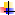 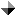 Sr.No.SubjectPage No.Page No.Agriculture55Arts & Sports – Pakistan55Arts & Sports – World55Banking, Finance and Stock Exchange55Biographies55Business, Economics & Industry55Crimes77Current Issues – Pakistan77Current Issues – World88Defense/ Military 88Education-Pakistan99Geography and Travel99Governance / Policies – Pakistan99Governance / Policies – World1010Health and Environment 1010History And Archaeology – Pakistan1010History And Archaeology – World1010Human Rights–Pakistan1010Human Rights–World1111India Politics, Policies and Relations1111Indo-Pak Relations1212Internationl Relations 1212Islam 1212Language and Literature1313Law and Legislation 1313Media – Pakistan1313Media—World 1313Miscellaneous1313Other religions 1414Organizations1414Pakistan Foreign Relations1414Peace and war / After effects1414Politics – Pakistan1414Politics – World1717Power Resources ( Gas, Oil, Dam, etc)1717Science and Information Technology1818Social Problems 1818Society and Culture – Pakistan1818Terrorism 1818US Politics, Policies and Relations1919World Conflicts2020AGRICULTURE Bader, Mike. "Endangered species." The News, 15 December, 2017, p.7AGRICULTURE Bader, Mike. "Endangered species." The News, 15 December, 2017, p.7AGRICULTURE Bader, Mike. "Endangered species." The News, 15 December, 2017, p.7ARTS & SPORTS – BJ Sadiq. "The Death of Cricket." Daily Times, 26 Dec, 2017, P.A7Chauburji. "Laughter-the best medicine." The Nation  , 31 December , 2017, p.06Muhammad Atif Ilyas. "From humour to humiliation." The News, 11 December, 2017, p.6Noorani, A.G.. "Films and feelings." Dawn, 09 December, 2017, p.9ARTS & SPORTS – BJ Sadiq. "The Death of Cricket." Daily Times, 26 Dec, 2017, P.A7Chauburji. "Laughter-the best medicine." The Nation  , 31 December , 2017, p.06Muhammad Atif Ilyas. "From humour to humiliation." The News, 11 December, 2017, p.6Noorani, A.G.. "Films and feelings." Dawn, 09 December, 2017, p.9ARTS & SPORTS – BJ Sadiq. "The Death of Cricket." Daily Times, 26 Dec, 2017, P.A7Chauburji. "Laughter-the best medicine." The Nation  , 31 December , 2017, p.06Muhammad Atif Ilyas. "From humour to humiliation." The News, 11 December, 2017, p.6Noorani, A.G.. "Films and feelings." Dawn, 09 December, 2017, p.9ARTS & SPORTS – World Murad, Ahmed. "The 'Disneyfication' of football." Financial Times, 9/10 December, 2017, P.8ARTS & SPORTS – World Murad, Ahmed. "The 'Disneyfication' of football." Financial Times, 9/10 December, 2017, P.8ARTS & SPORTS – World Murad, Ahmed. "The 'Disneyfication' of football." Financial Times, 9/10 December, 2017, P.8BANKING , FINANCE AND  STOCK EXCHANGEFarrukh Saleem. "Devaluation." The News, 17 December, 2017, p.6Farrukh Saleem. "The yuan." The News, 24 December, 2017, p.6Gillian, Tett. "Making money and doing good." Financial Times, 15 December, 2017, P.9Gillian, Tett. "Self-Driving fiance could turn into a runaway train." Financial Times, 8 December, 2017, P.11Gillian, Tett. "Take the very long view on asset prices." Financial Times, 22 December, 2017, P.9Gillian, Tett. "Tribal loyalty is trumping economic perception." Financial Times, 1 December, 2017, P.11Huw Jones. "Bankers may get notes to help push industry line on Brexit." Business Recorder, 16 December, 2017, P.18Jean, Tirole. "There are many reasons to be cautious about bitcoin." Financial Times, 1 December, 2017, P.11John, Gapper. "Bitcoin casts a shadow over bank payment." Financial Times, 14 December, 2017, P.9John, Plender. "Investors are demanding corporate action on climate change." Financial Times, 16/17 December, 2017, P.9Khurram Husain. "What's up with the rupee?." Dawn, 14 December, 2017, p.8Luskus, Mark. "Restricting access." The News, 16 December, 2017, p.7Michael, Moritz. "Shareholders' interests will trump hardworking Americans." Financial Times, 6 December, 2017, P.9Parvez Rahim. "Trade unions." Dawn, 27 December, 2017, p.9Ralph, Atkins. "The decline of the Swiss private bank." Financial Times, 12 December, 2017, P.7BANKING , FINANCE AND  STOCK EXCHANGEFarrukh Saleem. "Devaluation." The News, 17 December, 2017, p.6Farrukh Saleem. "The yuan." The News, 24 December, 2017, p.6Gillian, Tett. "Making money and doing good." Financial Times, 15 December, 2017, P.9Gillian, Tett. "Self-Driving fiance could turn into a runaway train." Financial Times, 8 December, 2017, P.11Gillian, Tett. "Take the very long view on asset prices." Financial Times, 22 December, 2017, P.9Gillian, Tett. "Tribal loyalty is trumping economic perception." Financial Times, 1 December, 2017, P.11Huw Jones. "Bankers may get notes to help push industry line on Brexit." Business Recorder, 16 December, 2017, P.18Jean, Tirole. "There are many reasons to be cautious about bitcoin." Financial Times, 1 December, 2017, P.11John, Gapper. "Bitcoin casts a shadow over bank payment." Financial Times, 14 December, 2017, P.9John, Plender. "Investors are demanding corporate action on climate change." Financial Times, 16/17 December, 2017, P.9Khurram Husain. "What's up with the rupee?." Dawn, 14 December, 2017, p.8Luskus, Mark. "Restricting access." The News, 16 December, 2017, p.7Michael, Moritz. "Shareholders' interests will trump hardworking Americans." Financial Times, 6 December, 2017, P.9Parvez Rahim. "Trade unions." Dawn, 27 December, 2017, p.9Ralph, Atkins. "The decline of the Swiss private bank." Financial Times, 12 December, 2017, P.7BANKING , FINANCE AND  STOCK EXCHANGEFarrukh Saleem. "Devaluation." The News, 17 December, 2017, p.6Farrukh Saleem. "The yuan." The News, 24 December, 2017, p.6Gillian, Tett. "Making money and doing good." Financial Times, 15 December, 2017, P.9Gillian, Tett. "Self-Driving fiance could turn into a runaway train." Financial Times, 8 December, 2017, P.11Gillian, Tett. "Take the very long view on asset prices." Financial Times, 22 December, 2017, P.9Gillian, Tett. "Tribal loyalty is trumping economic perception." Financial Times, 1 December, 2017, P.11Huw Jones. "Bankers may get notes to help push industry line on Brexit." Business Recorder, 16 December, 2017, P.18Jean, Tirole. "There are many reasons to be cautious about bitcoin." Financial Times, 1 December, 2017, P.11John, Gapper. "Bitcoin casts a shadow over bank payment." Financial Times, 14 December, 2017, P.9John, Plender. "Investors are demanding corporate action on climate change." Financial Times, 16/17 December, 2017, P.9Khurram Husain. "What's up with the rupee?." Dawn, 14 December, 2017, p.8Luskus, Mark. "Restricting access." The News, 16 December, 2017, p.7Michael, Moritz. "Shareholders' interests will trump hardworking Americans." Financial Times, 6 December, 2017, P.9Parvez Rahim. "Trade unions." Dawn, 27 December, 2017, p.9Ralph, Atkins. "The decline of the Swiss private bank." Financial Times, 12 December, 2017, P.7BIOGRAPHIES Abbas Nasir. "Image or reality?." Dawn, 16 December, 2017, p.8Arif Azad. "Pakistani miogrants." Dawn, 22 December, 2017, p.9Bahri Karam Khan . "The Great leader ." Pakistan Observer, 25 December, 2017, 04Cyril, Ramaphosa. "A leader's long wait to save South Africa." Financial Times, 23/24 December, 2017, P.9Fifi Haroon. "Coming home." The News, 12 December, 2017, p.7Imtiaz Rafi Butt . "Leader of a great nation ." Pakistan Observer, 25 December, 2017, 05James, Murdoch. "The son of the empire strikes back." Financial Times, 9/10 December, 2017, P.11Malik Ashraf . "Quaid's Pakistan ." Pakistan Observer, 19 December, 2017, 05Meghan, Markle. "A thoroughly modern royal." Financial Times, 2/3 December, 2017, P.9Nighat Leghari . "Jinnah's genuineness." Pakistan Observer, 18 December, 2017, 05Qasim A. Moini. "Mercy to the worlds." Dawn, 1 December, 2017, p.9Sarah Huckabee, Sanders. "A steely foot soldier armed with pie." Financial Times, 16/17 December, 2017, P.Zahid Hussain. "The most tragic death." Dawn, 27 December, 2017, p.8BIOGRAPHIES Abbas Nasir. "Image or reality?." Dawn, 16 December, 2017, p.8Arif Azad. "Pakistani miogrants." Dawn, 22 December, 2017, p.9Bahri Karam Khan . "The Great leader ." Pakistan Observer, 25 December, 2017, 04Cyril, Ramaphosa. "A leader's long wait to save South Africa." Financial Times, 23/24 December, 2017, P.9Fifi Haroon. "Coming home." The News, 12 December, 2017, p.7Imtiaz Rafi Butt . "Leader of a great nation ." Pakistan Observer, 25 December, 2017, 05James, Murdoch. "The son of the empire strikes back." Financial Times, 9/10 December, 2017, P.11Malik Ashraf . "Quaid's Pakistan ." Pakistan Observer, 19 December, 2017, 05Meghan, Markle. "A thoroughly modern royal." Financial Times, 2/3 December, 2017, P.9Nighat Leghari . "Jinnah's genuineness." Pakistan Observer, 18 December, 2017, 05Qasim A. Moini. "Mercy to the worlds." Dawn, 1 December, 2017, p.9Sarah Huckabee, Sanders. "A steely foot soldier armed with pie." Financial Times, 16/17 December, 2017, P.Zahid Hussain. "The most tragic death." Dawn, 27 December, 2017, p.8BIOGRAPHIES Abbas Nasir. "Image or reality?." Dawn, 16 December, 2017, p.8Arif Azad. "Pakistani miogrants." Dawn, 22 December, 2017, p.9Bahri Karam Khan . "The Great leader ." Pakistan Observer, 25 December, 2017, 04Cyril, Ramaphosa. "A leader's long wait to save South Africa." Financial Times, 23/24 December, 2017, P.9Fifi Haroon. "Coming home." The News, 12 December, 2017, p.7Imtiaz Rafi Butt . "Leader of a great nation ." Pakistan Observer, 25 December, 2017, 05James, Murdoch. "The son of the empire strikes back." Financial Times, 9/10 December, 2017, P.11Malik Ashraf . "Quaid's Pakistan ." Pakistan Observer, 19 December, 2017, 05Meghan, Markle. "A thoroughly modern royal." Financial Times, 2/3 December, 2017, P.9Nighat Leghari . "Jinnah's genuineness." Pakistan Observer, 18 December, 2017, 05Qasim A. Moini. "Mercy to the worlds." Dawn, 1 December, 2017, p.9Sarah Huckabee, Sanders. "A steely foot soldier armed with pie." Financial Times, 16/17 December, 2017, P.Zahid Hussain. "The most tragic death." Dawn, 27 December, 2017, p.8BUSINESS, ECONOMICS & INDUSTRYA Rauf K Khattak. "The wait for an economic messiah." The News, 20 December, 2017, p.6Abdul Sattar. "The fault is in the system." The News, 5 December, 2017, p.6Afzal Ali Shigri. "Considering alternative routes." Dawn, 11 December, 2017, p.8Ahmad Rashid Malik. "CPEC's long tgerm plan." The Nation  , 22 December , 2017, p.06Ahsan Iqbal. "CPEC: the long-term plan." The News, 20 December, 2017, p.6Ahyousha Khan . "Second strike capability ." Pakistan Observer, 19 December, 2017, 05Alice RITCHIE. "May wins Brexit boost, but bigger battles await." Business Recorder, 17 December, 2017, P.17Amir Hussain. "People, business and growth." The News, 29 December, 2017, p.7Amir Hussain. "Taxing Gilgit-Baltistan (pt-I)." The News, 8 December, 2017, p.6Amir Hussain. "Taxing Gilgit-Baltistan (pt-II)." The News, 15 December, 2017, p.6Andleeb Abbas. "Economic facts vs political fiction." Business Recorder, 18 December, 2017, P.20Antonio Rodriguez. "Debt bear stalks Goldilocks economy." Business Recorder, 19 December, 2017, P.20Arif Hasan. "Chaotic city area." Dawn, 10 December, 2017, p.9Chris, Giles. "May's great global nation faces Brexit reality." Financial Times, 22 December, 2017, P.9Chris, Giles. "The price of Brexit." Financial Times, 19 December, 2017, P.8Diane, Coyle. "Algorithms can deliver public services, too." Financial Times, 19 December, 2017, P.11Dr Ahmad Rashid Malik. "CPEC takes off." The Nation  , 14 December , 2017, p.07Dr Ahmad Rashid Malik. "CPEC's energy galore." The Nation  , 04 December , 2017, p.07Dr Hafiz A Pasha. "Fragile balance of payments." Business Recorder, 26 December, 2017, P.14Dr Ikramul Haq. "Assets Versus Known Means of Income." Daily Times, 10 Dec, 2017, P.A6Dr Kamal Monnoo. "CPEC-Pakistan VS. Chinese companies." The Nation  , 20 December , 2017, p.06Dr Kamal Monnoo. "Manufacturing export-led growth." The Nation  , 13 December , 2017, p.07Dr Kamal Monnoo. "Pakistan should embrace Singles Day." The Nation  , 06 December , 2017, p.06Durdana Najam. "CPEC Balochistan and Western Route." .The Nation  , 09 December , 2017, p.07Faisal Bari. "An extoritionist state." Dawn, 29 December, 2017, p.8Farhat Ali. "Clarifying CPEC." Business Recorder, 23 December, 2017, P.18Farhat Ali. "State of economy." Business Recorder, 30 December, 2017, P.20Farrukh Saleem. "National interest." The News, 31 December, 2017, p.6Gideon, Rachman. "The Germans are right about economics." Financial Times, 19 December, 2017, P.11Huw Jones. "EU markets hold their breath ahead of 'MiFID' Day." Business Recorder, 23 December, 2017, P.18Huzaima Bukhari and Dr Ikramul Haq. "Pragmatic case selection model for audit -II." Business Recorder, 17 December, 2017Huzaima Bukhari, Dr Ikramul Haq. "Countering loot and plunder." Business Recorder, 29 December, 2017, P.20Ijazul Haq and Mihvish Riaz. "Manufacturing Units: Reviving lost Glory." Daily Times, 22 Dec, 2017, P.A7Ikram Sehgal. "Short-circuiting investment." Business Recorder, 22 December, 2017, P.22Imtaz Gul. "Don't let Corruption Taint CPEC." Daily Times, 14 Dec, 2017, P.A6Jean-Pierre, Landau. "Europe must create its own 'big bazooka' monetary fund." Financial Times, 8 December, 2017, P.11John, Gapper. "Antitrust faces a battle of the business giants." Financial Times, 7 December, 2017, P.11John, Gapper. "Business faces the season of of Saturnalia." Financial Times, 21 December, 2017, P.11Khayyam Mushir. "Some much-needed tax reforms." The News, 26 December, 2017, p.7Khurram Husain. "CPEC spinal corridor." Dawn, 7 December, 2017, p.8Khurram Husain. "The year jof Dar's reckoning." Dawn, 28 December, 2017, p.8Lawrence, Summers. "US economy faces a painful comedown from its 'sugar-high'." Financial Times, 11 December, 2017, P.11Lord, Bob. "A state of inequality." The News, 20 December, 2017, p.7M. Usman Kemal. "Policy Continuity for a Stable Stock Market." Daily Times, 29 Dec, 2017, P.A6Martin, Wolf. "Conventional wisdomon Japan is wrong." Financial Times, 13 December, 2017, P.9Martin, Wolf. "Fix the roof while the sun is shining." Financial Times, 6 December, 2017, P.9Martin, Wolf. "Inequality is a threat to our democracies." Financial Times, 20 December, 2017, P.9Merryn Somerset, Webb. "Taking a punt, or a Bunt, on the future is a risky business." Financial Times, 2/3 December, 2017, P.9Munir Akram. "Pakistan economic promise." Dawn, 10 December, 2017, p.8Murad Ali. "China: aid, trade and investment." The News, 10 December, 2017, p.6Mushtaq Rajpar. "CPEC concerns." The News, 21 December, 2017, p.6Neil, Buckley. "Orban's Oligarchs." Financial Times, 22 December, 2017, P.7Rana, Foroohar. "Invest in labour, not tax cuts, for productivity." Financial Times, 11 December, 2017, P.11Robert, Wolfe. "Greater transparency can save the WTO from itself." Financial Times, 21 December, 2017, P.11S Mubashir Noor. "Bitcoin or Bust?." Daily Times, 28 Dec, 2017, P.A7Sadiq Khan. "Embracing diversity." The News, 7 December, 2017, p.6Seimetz, Rob. "The age of the anthropocene." The News, 2 December, 2017, p.6Shabir Ahmed. "The Dagha style." Business Recorder, 28 December, 2017, P.20Shahid Kardar. "If knock on IMF's doors." Dawn, 5 December, 2017, p.8Shahid Mehmood. "The state in the economy." The News, 9 December, 2017, p.6Shawn, Donnan. "Trump's next trade target." Financial Times, 7 December, 2017, P.9Shekha, Mufti. "List companies: Changes in code of corporate governance." Business Recorder, 24 December, 2017, P.16SM Hali. "Merits of CPEC Long Term Plan." Daily Times, 23 Dec, 2017, P.A7Syed Bakhtiyar Kazmi. "Jobs." Business Recorder, 27 December, 2017, P.20Syed Shabbar Zaidi. "Institutional development: Regulators and Pakistan's economy." Business Recorder, 16 December, 2017, P.18Syed Shabbar Zaidi. "Private foreign currency account and Section 111(4) of the Income Tax Ordinance, 2001: The revolving circle." Business Recorder, 30 December, 2017, P.20Tahir Nazir . "Embracing the Chinese Economic Revolution." Daily Times, 11 Dec, 2017, P.A7The dangers of a digital gold rush, Silverman, Gary. "." Financial Times, 2/3 December, 2017, P.7Tim Hepher, Brad Haynes. "Big Boeing, Airbus strategies drive small plane deals." Business Recorder, 23 December, 2017, P.18Tim, Harford. "The 'Dismal science' way to a happy Christmas." Financial Times, 16/17 December, 2017, P.9Tim, Hrford. "Algorithms of the world, do not unite!." Financial Times, 2/3 December, 2017, P.9Waqar Masood Khan. "Economic reforms (pt-II)." The News, 5 December, 2017, p.6Waqar Masood Khan. "Economic reforms (pt-IV)." The News, 12 December, 2017, p.6Waqar Masood Khan. "Economic reforms (pt-V)." The News, 19 December, 2017, p.6Waqar Masood Khan. "Economic reforms (pt-VI)." The News, 26 December, 2017, p.6Waqar Masood Khan. "Govt fumbling on exchange rate policy." Business Recorder, 19 December, 2017, P.20Wolfgang, Munchau. "Een L50bn will not buy Britain very much." Financial Times, 4 December, 2017, P.9Yusuf H. Shirazi. "The strains for trade." The News, 3 December, 2017, p.6BUSINESS, ECONOMICS & INDUSTRYA Rauf K Khattak. "The wait for an economic messiah." The News, 20 December, 2017, p.6Abdul Sattar. "The fault is in the system." The News, 5 December, 2017, p.6Afzal Ali Shigri. "Considering alternative routes." Dawn, 11 December, 2017, p.8Ahmad Rashid Malik. "CPEC's long tgerm plan." The Nation  , 22 December , 2017, p.06Ahsan Iqbal. "CPEC: the long-term plan." The News, 20 December, 2017, p.6Ahyousha Khan . "Second strike capability ." Pakistan Observer, 19 December, 2017, 05Alice RITCHIE. "May wins Brexit boost, but bigger battles await." Business Recorder, 17 December, 2017, P.17Amir Hussain. "People, business and growth." The News, 29 December, 2017, p.7Amir Hussain. "Taxing Gilgit-Baltistan (pt-I)." The News, 8 December, 2017, p.6Amir Hussain. "Taxing Gilgit-Baltistan (pt-II)." The News, 15 December, 2017, p.6Andleeb Abbas. "Economic facts vs political fiction." Business Recorder, 18 December, 2017, P.20Antonio Rodriguez. "Debt bear stalks Goldilocks economy." Business Recorder, 19 December, 2017, P.20Arif Hasan. "Chaotic city area." Dawn, 10 December, 2017, p.9Chris, Giles. "May's great global nation faces Brexit reality." Financial Times, 22 December, 2017, P.9Chris, Giles. "The price of Brexit." Financial Times, 19 December, 2017, P.8Diane, Coyle. "Algorithms can deliver public services, too." Financial Times, 19 December, 2017, P.11Dr Ahmad Rashid Malik. "CPEC takes off." The Nation  , 14 December , 2017, p.07Dr Ahmad Rashid Malik. "CPEC's energy galore." The Nation  , 04 December , 2017, p.07Dr Hafiz A Pasha. "Fragile balance of payments." Business Recorder, 26 December, 2017, P.14Dr Ikramul Haq. "Assets Versus Known Means of Income." Daily Times, 10 Dec, 2017, P.A6Dr Kamal Monnoo. "CPEC-Pakistan VS. Chinese companies." The Nation  , 20 December , 2017, p.06Dr Kamal Monnoo. "Manufacturing export-led growth." The Nation  , 13 December , 2017, p.07Dr Kamal Monnoo. "Pakistan should embrace Singles Day." The Nation  , 06 December , 2017, p.06Durdana Najam. "CPEC Balochistan and Western Route." .The Nation  , 09 December , 2017, p.07Faisal Bari. "An extoritionist state." Dawn, 29 December, 2017, p.8Farhat Ali. "Clarifying CPEC." Business Recorder, 23 December, 2017, P.18Farhat Ali. "State of economy." Business Recorder, 30 December, 2017, P.20Farrukh Saleem. "National interest." The News, 31 December, 2017, p.6Gideon, Rachman. "The Germans are right about economics." Financial Times, 19 December, 2017, P.11Huw Jones. "EU markets hold their breath ahead of 'MiFID' Day." Business Recorder, 23 December, 2017, P.18Huzaima Bukhari and Dr Ikramul Haq. "Pragmatic case selection model for audit -II." Business Recorder, 17 December, 2017Huzaima Bukhari, Dr Ikramul Haq. "Countering loot and plunder." Business Recorder, 29 December, 2017, P.20Ijazul Haq and Mihvish Riaz. "Manufacturing Units: Reviving lost Glory." Daily Times, 22 Dec, 2017, P.A7Ikram Sehgal. "Short-circuiting investment." Business Recorder, 22 December, 2017, P.22Imtaz Gul. "Don't let Corruption Taint CPEC." Daily Times, 14 Dec, 2017, P.A6Jean-Pierre, Landau. "Europe must create its own 'big bazooka' monetary fund." Financial Times, 8 December, 2017, P.11John, Gapper. "Antitrust faces a battle of the business giants." Financial Times, 7 December, 2017, P.11John, Gapper. "Business faces the season of of Saturnalia." Financial Times, 21 December, 2017, P.11Khayyam Mushir. "Some much-needed tax reforms." The News, 26 December, 2017, p.7Khurram Husain. "CPEC spinal corridor." Dawn, 7 December, 2017, p.8Khurram Husain. "The year jof Dar's reckoning." Dawn, 28 December, 2017, p.8Lawrence, Summers. "US economy faces a painful comedown from its 'sugar-high'." Financial Times, 11 December, 2017, P.11Lord, Bob. "A state of inequality." The News, 20 December, 2017, p.7M. Usman Kemal. "Policy Continuity for a Stable Stock Market." Daily Times, 29 Dec, 2017, P.A6Martin, Wolf. "Conventional wisdomon Japan is wrong." Financial Times, 13 December, 2017, P.9Martin, Wolf. "Fix the roof while the sun is shining." Financial Times, 6 December, 2017, P.9Martin, Wolf. "Inequality is a threat to our democracies." Financial Times, 20 December, 2017, P.9Merryn Somerset, Webb. "Taking a punt, or a Bunt, on the future is a risky business." Financial Times, 2/3 December, 2017, P.9Munir Akram. "Pakistan economic promise." Dawn, 10 December, 2017, p.8Murad Ali. "China: aid, trade and investment." The News, 10 December, 2017, p.6Mushtaq Rajpar. "CPEC concerns." The News, 21 December, 2017, p.6Neil, Buckley. "Orban's Oligarchs." Financial Times, 22 December, 2017, P.7Rana, Foroohar. "Invest in labour, not tax cuts, for productivity." Financial Times, 11 December, 2017, P.11Robert, Wolfe. "Greater transparency can save the WTO from itself." Financial Times, 21 December, 2017, P.11S Mubashir Noor. "Bitcoin or Bust?." Daily Times, 28 Dec, 2017, P.A7Sadiq Khan. "Embracing diversity." The News, 7 December, 2017, p.6Seimetz, Rob. "The age of the anthropocene." The News, 2 December, 2017, p.6Shabir Ahmed. "The Dagha style." Business Recorder, 28 December, 2017, P.20Shahid Kardar. "If knock on IMF's doors." Dawn, 5 December, 2017, p.8Shahid Mehmood. "The state in the economy." The News, 9 December, 2017, p.6Shawn, Donnan. "Trump's next trade target." Financial Times, 7 December, 2017, P.9Shekha, Mufti. "List companies: Changes in code of corporate governance." Business Recorder, 24 December, 2017, P.16SM Hali. "Merits of CPEC Long Term Plan." Daily Times, 23 Dec, 2017, P.A7Syed Bakhtiyar Kazmi. "Jobs." Business Recorder, 27 December, 2017, P.20Syed Shabbar Zaidi. "Institutional development: Regulators and Pakistan's economy." Business Recorder, 16 December, 2017, P.18Syed Shabbar Zaidi. "Private foreign currency account and Section 111(4) of the Income Tax Ordinance, 2001: The revolving circle." Business Recorder, 30 December, 2017, P.20Tahir Nazir . "Embracing the Chinese Economic Revolution." Daily Times, 11 Dec, 2017, P.A7The dangers of a digital gold rush, Silverman, Gary. "." Financial Times, 2/3 December, 2017, P.7Tim Hepher, Brad Haynes. "Big Boeing, Airbus strategies drive small plane deals." Business Recorder, 23 December, 2017, P.18Tim, Harford. "The 'Dismal science' way to a happy Christmas." Financial Times, 16/17 December, 2017, P.9Tim, Hrford. "Algorithms of the world, do not unite!." Financial Times, 2/3 December, 2017, P.9Waqar Masood Khan. "Economic reforms (pt-II)." The News, 5 December, 2017, p.6Waqar Masood Khan. "Economic reforms (pt-IV)." The News, 12 December, 2017, p.6Waqar Masood Khan. "Economic reforms (pt-V)." The News, 19 December, 2017, p.6Waqar Masood Khan. "Economic reforms (pt-VI)." The News, 26 December, 2017, p.6Waqar Masood Khan. "Govt fumbling on exchange rate policy." Business Recorder, 19 December, 2017, P.20Wolfgang, Munchau. "Een L50bn will not buy Britain very much." Financial Times, 4 December, 2017, P.9Yusuf H. Shirazi. "The strains for trade." The News, 3 December, 2017, p.6BUSINESS, ECONOMICS & INDUSTRYA Rauf K Khattak. "The wait for an economic messiah." The News, 20 December, 2017, p.6Abdul Sattar. "The fault is in the system." The News, 5 December, 2017, p.6Afzal Ali Shigri. "Considering alternative routes." Dawn, 11 December, 2017, p.8Ahmad Rashid Malik. "CPEC's long tgerm plan." The Nation  , 22 December , 2017, p.06Ahsan Iqbal. "CPEC: the long-term plan." The News, 20 December, 2017, p.6Ahyousha Khan . "Second strike capability ." Pakistan Observer, 19 December, 2017, 05Alice RITCHIE. "May wins Brexit boost, but bigger battles await." Business Recorder, 17 December, 2017, P.17Amir Hussain. "People, business and growth." The News, 29 December, 2017, p.7Amir Hussain. "Taxing Gilgit-Baltistan (pt-I)." The News, 8 December, 2017, p.6Amir Hussain. "Taxing Gilgit-Baltistan (pt-II)." The News, 15 December, 2017, p.6Andleeb Abbas. "Economic facts vs political fiction." Business Recorder, 18 December, 2017, P.20Antonio Rodriguez. "Debt bear stalks Goldilocks economy." Business Recorder, 19 December, 2017, P.20Arif Hasan. "Chaotic city area." Dawn, 10 December, 2017, p.9Chris, Giles. "May's great global nation faces Brexit reality." Financial Times, 22 December, 2017, P.9Chris, Giles. "The price of Brexit." Financial Times, 19 December, 2017, P.8Diane, Coyle. "Algorithms can deliver public services, too." Financial Times, 19 December, 2017, P.11Dr Ahmad Rashid Malik. "CPEC takes off." The Nation  , 14 December , 2017, p.07Dr Ahmad Rashid Malik. "CPEC's energy galore." The Nation  , 04 December , 2017, p.07Dr Hafiz A Pasha. "Fragile balance of payments." Business Recorder, 26 December, 2017, P.14Dr Ikramul Haq. "Assets Versus Known Means of Income." Daily Times, 10 Dec, 2017, P.A6Dr Kamal Monnoo. "CPEC-Pakistan VS. Chinese companies." The Nation  , 20 December , 2017, p.06Dr Kamal Monnoo. "Manufacturing export-led growth." The Nation  , 13 December , 2017, p.07Dr Kamal Monnoo. "Pakistan should embrace Singles Day." The Nation  , 06 December , 2017, p.06Durdana Najam. "CPEC Balochistan and Western Route." .The Nation  , 09 December , 2017, p.07Faisal Bari. "An extoritionist state." Dawn, 29 December, 2017, p.8Farhat Ali. "Clarifying CPEC." Business Recorder, 23 December, 2017, P.18Farhat Ali. "State of economy." Business Recorder, 30 December, 2017, P.20Farrukh Saleem. "National interest." The News, 31 December, 2017, p.6Gideon, Rachman. "The Germans are right about economics." Financial Times, 19 December, 2017, P.11Huw Jones. "EU markets hold their breath ahead of 'MiFID' Day." Business Recorder, 23 December, 2017, P.18Huzaima Bukhari and Dr Ikramul Haq. "Pragmatic case selection model for audit -II." Business Recorder, 17 December, 2017Huzaima Bukhari, Dr Ikramul Haq. "Countering loot and plunder." Business Recorder, 29 December, 2017, P.20Ijazul Haq and Mihvish Riaz. "Manufacturing Units: Reviving lost Glory." Daily Times, 22 Dec, 2017, P.A7Ikram Sehgal. "Short-circuiting investment." Business Recorder, 22 December, 2017, P.22Imtaz Gul. "Don't let Corruption Taint CPEC." Daily Times, 14 Dec, 2017, P.A6Jean-Pierre, Landau. "Europe must create its own 'big bazooka' monetary fund." Financial Times, 8 December, 2017, P.11John, Gapper. "Antitrust faces a battle of the business giants." Financial Times, 7 December, 2017, P.11John, Gapper. "Business faces the season of of Saturnalia." Financial Times, 21 December, 2017, P.11Khayyam Mushir. "Some much-needed tax reforms." The News, 26 December, 2017, p.7Khurram Husain. "CPEC spinal corridor." Dawn, 7 December, 2017, p.8Khurram Husain. "The year jof Dar's reckoning." Dawn, 28 December, 2017, p.8Lawrence, Summers. "US economy faces a painful comedown from its 'sugar-high'." Financial Times, 11 December, 2017, P.11Lord, Bob. "A state of inequality." The News, 20 December, 2017, p.7M. Usman Kemal. "Policy Continuity for a Stable Stock Market." Daily Times, 29 Dec, 2017, P.A6Martin, Wolf. "Conventional wisdomon Japan is wrong." Financial Times, 13 December, 2017, P.9Martin, Wolf. "Fix the roof while the sun is shining." Financial Times, 6 December, 2017, P.9Martin, Wolf. "Inequality is a threat to our democracies." Financial Times, 20 December, 2017, P.9Merryn Somerset, Webb. "Taking a punt, or a Bunt, on the future is a risky business." Financial Times, 2/3 December, 2017, P.9Munir Akram. "Pakistan economic promise." Dawn, 10 December, 2017, p.8Murad Ali. "China: aid, trade and investment." The News, 10 December, 2017, p.6Mushtaq Rajpar. "CPEC concerns." The News, 21 December, 2017, p.6Neil, Buckley. "Orban's Oligarchs." Financial Times, 22 December, 2017, P.7Rana, Foroohar. "Invest in labour, not tax cuts, for productivity." Financial Times, 11 December, 2017, P.11Robert, Wolfe. "Greater transparency can save the WTO from itself." Financial Times, 21 December, 2017, P.11S Mubashir Noor. "Bitcoin or Bust?." Daily Times, 28 Dec, 2017, P.A7Sadiq Khan. "Embracing diversity." The News, 7 December, 2017, p.6Seimetz, Rob. "The age of the anthropocene." The News, 2 December, 2017, p.6Shabir Ahmed. "The Dagha style." Business Recorder, 28 December, 2017, P.20Shahid Kardar. "If knock on IMF's doors." Dawn, 5 December, 2017, p.8Shahid Mehmood. "The state in the economy." The News, 9 December, 2017, p.6Shawn, Donnan. "Trump's next trade target." Financial Times, 7 December, 2017, P.9Shekha, Mufti. "List companies: Changes in code of corporate governance." Business Recorder, 24 December, 2017, P.16SM Hali. "Merits of CPEC Long Term Plan." Daily Times, 23 Dec, 2017, P.A7Syed Bakhtiyar Kazmi. "Jobs." Business Recorder, 27 December, 2017, P.20Syed Shabbar Zaidi. "Institutional development: Regulators and Pakistan's economy." Business Recorder, 16 December, 2017, P.18Syed Shabbar Zaidi. "Private foreign currency account and Section 111(4) of the Income Tax Ordinance, 2001: The revolving circle." Business Recorder, 30 December, 2017, P.20Tahir Nazir . "Embracing the Chinese Economic Revolution." Daily Times, 11 Dec, 2017, P.A7The dangers of a digital gold rush, Silverman, Gary. "." Financial Times, 2/3 December, 2017, P.7Tim Hepher, Brad Haynes. "Big Boeing, Airbus strategies drive small plane deals." Business Recorder, 23 December, 2017, P.18Tim, Harford. "The 'Dismal science' way to a happy Christmas." Financial Times, 16/17 December, 2017, P.9Tim, Hrford. "Algorithms of the world, do not unite!." Financial Times, 2/3 December, 2017, P.9Waqar Masood Khan. "Economic reforms (pt-II)." The News, 5 December, 2017, p.6Waqar Masood Khan. "Economic reforms (pt-IV)." The News, 12 December, 2017, p.6Waqar Masood Khan. "Economic reforms (pt-V)." The News, 19 December, 2017, p.6Waqar Masood Khan. "Economic reforms (pt-VI)." The News, 26 December, 2017, p.6Waqar Masood Khan. "Govt fumbling on exchange rate policy." Business Recorder, 19 December, 2017, P.20Wolfgang, Munchau. "Een L50bn will not buy Britain very much." Financial Times, 4 December, 2017, P.9Yusuf H. Shirazi. "The strains for trade." The News, 3 December, 2017, p.6CRIMESAnis Farooqui. "Benazir Murder-Mystery Remains Unsolved." Daily Times, 24 Dec, 2017, P.A7Rafia Zakaria. "Understanding harassment." Dawn, 27 December, 2017, p.8Syed Talat Hussain. "Fighting corruption." The News, 18 December, 2017, p.7CRIMESAnis Farooqui. "Benazir Murder-Mystery Remains Unsolved." Daily Times, 24 Dec, 2017, P.A7Rafia Zakaria. "Understanding harassment." Dawn, 27 December, 2017, p.8Syed Talat Hussain. "Fighting corruption." The News, 18 December, 2017, p.7CRIMESAnis Farooqui. "Benazir Murder-Mystery Remains Unsolved." Daily Times, 24 Dec, 2017, P.A7Rafia Zakaria. "Understanding harassment." Dawn, 27 December, 2017, p.8Syed Talat Hussain. "Fighting corruption." The News, 18 December, 2017, p.7CURRENT ISSUES – Aamer Raza. "Old beginnings." The News, 6 December, 2017, p.6Ahsan Kureshi. "8 years of grey walls." The Nation  , 16 December , 2017, p.06Ahsan Kureshi. "Normalising hypocrisy." The Nation  , 30 December , 2017, p.06Amir Hussain. "The enemy within." The News, 22 December, 2017, p.6Ammar Ali Jan. "Political prisoners, not missing person." The News, 24 December, 2017, p.6Babar Sattar. "We the bigots." The News, 3 December, 2017, p.6General Mirza Aslam Beg. "Tehreek-e-Labbaik and our state institutions." The Nation  , 04 December , 2017, p.06Ghazi Salahuddin. "Abetrayal of the 'vision'." The News, 31 December, 2017, p.7Ghazi Salahuddin. "The year of magical thinking." The News, 24 December, 2017, p.7Gul Bukhari. "Faizabad deconstructed." The Nation  , 14 December , 2017, p.07Gul Bukhari. "Fake news industry." The Nation  , 31 December , 2017, p.06Hajrah Mumtaz. "Men in white." Dawn, 18 December, 2017, p.9Hassan Javid. "Everyday struggles." The Nation  , 17 December , 2017, p.06Huma Yusuf. "Protest coverage." Dawn, 4 December, 2017, p.9Iftekhar A Khan. "A silent majority." The News, 12 December, 2017, p.7Khalid Bhatti. "No end in sight." The News, 2 December, 2017, p.6Khalid Saleem . "Fork in the road ." Pakistan Observer, 18 December, 2017, 04KK Shahid. "Politicising film censorship." The Nation  , 12 December , 2017, p.06M.A. Niazi. "Ringing down the curtain." The Nation  , 01 December , 2017, p.07Mahir Ali. "A pean to life." Dawn, 20 December, 2017, p.9Malik Ashraf . "SCO and Pakistan ." Pakistan Observer, 05 December, 2017, 05Mohsin Raza Malik. "The disqualification debate." The Nation  , 21 December , 2017, p.07Mosharraf Zaidi. "Bring him home." The News, 28 December, 2017, p.7Muhammad Ashraf. "Story of the in camera briefing." The Nation  , 22 December , 2017, p.07Saadia Gardezi. "The stubborn survivor." The Nation  , 30 December , 2017, p.30Sara Mahmood. "Using the siege mentality." The News, 4 December, 2017, p.6Shabana Mahfooz. "The inter religious dialogue." The Nation  , 29 December , 2017, p.07Shahzad Chaudhry. "A wrecked ship." The News, 2 December, 2017, p.6Syed Talat Hussain. "Be a bully." The News, 11 December, 2017, p.7Umair Javed. "Moving to the right." Dawn, 4 December, 2017, p.8Waqas Younas. "The ticking data bomb." The News, 14 December, 2017, p.6Zahra Sabri. "Powerless liberals?." Dawn, 26 December, 2017, p.9Zaigham Khan. "The meaning of Allama Khadim Rizvi." The News, 4 December, 2017, p.6CURRENT ISSUES – Aamer Raza. "Old beginnings." The News, 6 December, 2017, p.6Ahsan Kureshi. "8 years of grey walls." The Nation  , 16 December , 2017, p.06Ahsan Kureshi. "Normalising hypocrisy." The Nation  , 30 December , 2017, p.06Amir Hussain. "The enemy within." The News, 22 December, 2017, p.6Ammar Ali Jan. "Political prisoners, not missing person." The News, 24 December, 2017, p.6Babar Sattar. "We the bigots." The News, 3 December, 2017, p.6General Mirza Aslam Beg. "Tehreek-e-Labbaik and our state institutions." The Nation  , 04 December , 2017, p.06Ghazi Salahuddin. "Abetrayal of the 'vision'." The News, 31 December, 2017, p.7Ghazi Salahuddin. "The year of magical thinking." The News, 24 December, 2017, p.7Gul Bukhari. "Faizabad deconstructed." The Nation  , 14 December , 2017, p.07Gul Bukhari. "Fake news industry." The Nation  , 31 December , 2017, p.06Hajrah Mumtaz. "Men in white." Dawn, 18 December, 2017, p.9Hassan Javid. "Everyday struggles." The Nation  , 17 December , 2017, p.06Huma Yusuf. "Protest coverage." Dawn, 4 December, 2017, p.9Iftekhar A Khan. "A silent majority." The News, 12 December, 2017, p.7Khalid Bhatti. "No end in sight." The News, 2 December, 2017, p.6Khalid Saleem . "Fork in the road ." Pakistan Observer, 18 December, 2017, 04KK Shahid. "Politicising film censorship." The Nation  , 12 December , 2017, p.06M.A. Niazi. "Ringing down the curtain." The Nation  , 01 December , 2017, p.07Mahir Ali. "A pean to life." Dawn, 20 December, 2017, p.9Malik Ashraf . "SCO and Pakistan ." Pakistan Observer, 05 December, 2017, 05Mohsin Raza Malik. "The disqualification debate." The Nation  , 21 December , 2017, p.07Mosharraf Zaidi. "Bring him home." The News, 28 December, 2017, p.7Muhammad Ashraf. "Story of the in camera briefing." The Nation  , 22 December , 2017, p.07Saadia Gardezi. "The stubborn survivor." The Nation  , 30 December , 2017, p.30Sara Mahmood. "Using the siege mentality." The News, 4 December, 2017, p.6Shabana Mahfooz. "The inter religious dialogue." The Nation  , 29 December , 2017, p.07Shahzad Chaudhry. "A wrecked ship." The News, 2 December, 2017, p.6Syed Talat Hussain. "Be a bully." The News, 11 December, 2017, p.7Umair Javed. "Moving to the right." Dawn, 4 December, 2017, p.8Waqas Younas. "The ticking data bomb." The News, 14 December, 2017, p.6Zahra Sabri. "Powerless liberals?." Dawn, 26 December, 2017, p.9Zaigham Khan. "The meaning of Allama Khadim Rizvi." The News, 4 December, 2017, p.6CURRENT ISSUES – Aamer Raza. "Old beginnings." The News, 6 December, 2017, p.6Ahsan Kureshi. "8 years of grey walls." The Nation  , 16 December , 2017, p.06Ahsan Kureshi. "Normalising hypocrisy." The Nation  , 30 December , 2017, p.06Amir Hussain. "The enemy within." The News, 22 December, 2017, p.6Ammar Ali Jan. "Political prisoners, not missing person." The News, 24 December, 2017, p.6Babar Sattar. "We the bigots." The News, 3 December, 2017, p.6General Mirza Aslam Beg. "Tehreek-e-Labbaik and our state institutions." The Nation  , 04 December , 2017, p.06Ghazi Salahuddin. "Abetrayal of the 'vision'." The News, 31 December, 2017, p.7Ghazi Salahuddin. "The year of magical thinking." The News, 24 December, 2017, p.7Gul Bukhari. "Faizabad deconstructed." The Nation  , 14 December , 2017, p.07Gul Bukhari. "Fake news industry." The Nation  , 31 December , 2017, p.06Hajrah Mumtaz. "Men in white." Dawn, 18 December, 2017, p.9Hassan Javid. "Everyday struggles." The Nation  , 17 December , 2017, p.06Huma Yusuf. "Protest coverage." Dawn, 4 December, 2017, p.9Iftekhar A Khan. "A silent majority." The News, 12 December, 2017, p.7Khalid Bhatti. "No end in sight." The News, 2 December, 2017, p.6Khalid Saleem . "Fork in the road ." Pakistan Observer, 18 December, 2017, 04KK Shahid. "Politicising film censorship." The Nation  , 12 December , 2017, p.06M.A. Niazi. "Ringing down the curtain." The Nation  , 01 December , 2017, p.07Mahir Ali. "A pean to life." Dawn, 20 December, 2017, p.9Malik Ashraf . "SCO and Pakistan ." Pakistan Observer, 05 December, 2017, 05Mohsin Raza Malik. "The disqualification debate." The Nation  , 21 December , 2017, p.07Mosharraf Zaidi. "Bring him home." The News, 28 December, 2017, p.7Muhammad Ashraf. "Story of the in camera briefing." The Nation  , 22 December , 2017, p.07Saadia Gardezi. "The stubborn survivor." The Nation  , 30 December , 2017, p.30Sara Mahmood. "Using the siege mentality." The News, 4 December, 2017, p.6Shabana Mahfooz. "The inter religious dialogue." The Nation  , 29 December , 2017, p.07Shahzad Chaudhry. "A wrecked ship." The News, 2 December, 2017, p.6Syed Talat Hussain. "Be a bully." The News, 11 December, 2017, p.7Umair Javed. "Moving to the right." Dawn, 4 December, 2017, p.8Waqas Younas. "The ticking data bomb." The News, 14 December, 2017, p.6Zahra Sabri. "Powerless liberals?." Dawn, 26 December, 2017, p.9Zaigham Khan. "The meaning of Allama Khadim Rizvi." The News, 4 December, 2017, p.6CURRENT ISSUES – WORLDA Q Khan. "Al-Qudus and the Muslim world." The News, 25 December, 2017, p.6Ahsan Kureshi. "Insecure identities." The Nation  , 09 December , 2017, p.06Aijaz Zaka Syed. "The Gulf EI Dorado." The News, 29 December, 2017, p.6Atle Hetland. "Better than the image." The Nation  , 21 December , 2017, p.07Atle Hetland. "Towards peace on earth." The Nation  , 14 December , 2017, p.06Baroud, Ramzy. "Say the word." The News, 7 December, 2017, p.7Barrister Hassan Niazi. "Ibrahim's struggle." The News, 21 December, 2017, p.6Dr Huma Baqai . "ISIS: Relocating in Afghanistan ." Pakistan Observer, 16 December, 2017, 04Gough, Jean. "The joy of learning." The News, 2 December, 2017, p.7Hassnain Javed. "Ways Zhonggou wins on transportation systems." The Nation  , 26 December , 2017, p.07Khurram Minhas. "Efficacy of Riyadh-led alliances." The Nation  , 08 December , 2017, p.07KK Shahid. "All notices in Chinese, please." The Nation  , 26 December , 2017, p.06WMariam Barghouti. "Palestine cries." The News, 9 December, 2017, p.7Mina Malik-Hussain. "In praise of tea." The Nation  , 04 December , 2017, p.06Mohsin Raza Malik. "Israel: towards a one-state plan." The Nation  , 13 December , 2017, p.07Mohsin Raza Malik. "Terrorism: A geopolitical malaise." The Nation  , 07 December , 2017, p.07Mohsin Raza Malik. "The Jerusalem question." The Nation  , 28 December , 2017, p.07Naazir Mahmood. "The Jerusalem vote." The News, 23 December, 2017, p.6Naveed Aman Khan. "Central Asian, East African gateways." The Nation  , 20 December , 2017, p.07Rizwan Asghar. "Living with a nuclear North Korea." The News, 27 December, 2017, p.6Saad Rasool. "The Surrender of Jerusalem?." The Nation  , 11 December , 2017, p.07Sajjad Haider. "Trump, Jerusalem and the OIC Summit." The Nation  , 20 December , 2017, p.06Sara Kayyali. "Trapped in a no man's land." The News, 6 December, 2017, p.6Senator Rehman Malik. "Muslim Ummah Counter Terrorism Force." The Nation  , 03 December , 2017, p.07Senator Rehman Malik. "The disputed recognition of Jerusalem." The Nation  , 15 December , 2017, p.07Sher Khan. "The brave die young... with their boots on." The Nation  , 18 December , 2017, p.06Tawakkol Kamran. "Human solidarity." The News, 4 December, 2017, p.7Vankwani, Ramesh Kumar. "The Jerusalem problem." The News, 15 December, 2017, p.6Wyns, Arther. "Cloimate migration." The News, 5 December, 2017, p.6CURRENT ISSUES – WORLDA Q Khan. "Al-Qudus and the Muslim world." The News, 25 December, 2017, p.6Ahsan Kureshi. "Insecure identities." The Nation  , 09 December , 2017, p.06Aijaz Zaka Syed. "The Gulf EI Dorado." The News, 29 December, 2017, p.6Atle Hetland. "Better than the image." The Nation  , 21 December , 2017, p.07Atle Hetland. "Towards peace on earth." The Nation  , 14 December , 2017, p.06Baroud, Ramzy. "Say the word." The News, 7 December, 2017, p.7Barrister Hassan Niazi. "Ibrahim's struggle." The News, 21 December, 2017, p.6Dr Huma Baqai . "ISIS: Relocating in Afghanistan ." Pakistan Observer, 16 December, 2017, 04Gough, Jean. "The joy of learning." The News, 2 December, 2017, p.7Hassnain Javed. "Ways Zhonggou wins on transportation systems." The Nation  , 26 December , 2017, p.07Khurram Minhas. "Efficacy of Riyadh-led alliances." The Nation  , 08 December , 2017, p.07KK Shahid. "All notices in Chinese, please." The Nation  , 26 December , 2017, p.06WMariam Barghouti. "Palestine cries." The News, 9 December, 2017, p.7Mina Malik-Hussain. "In praise of tea." The Nation  , 04 December , 2017, p.06Mohsin Raza Malik. "Israel: towards a one-state plan." The Nation  , 13 December , 2017, p.07Mohsin Raza Malik. "Terrorism: A geopolitical malaise." The Nation  , 07 December , 2017, p.07Mohsin Raza Malik. "The Jerusalem question." The Nation  , 28 December , 2017, p.07Naazir Mahmood. "The Jerusalem vote." The News, 23 December, 2017, p.6Naveed Aman Khan. "Central Asian, East African gateways." The Nation  , 20 December , 2017, p.07Rizwan Asghar. "Living with a nuclear North Korea." The News, 27 December, 2017, p.6Saad Rasool. "The Surrender of Jerusalem?." The Nation  , 11 December , 2017, p.07Sajjad Haider. "Trump, Jerusalem and the OIC Summit." The Nation  , 20 December , 2017, p.06Sara Kayyali. "Trapped in a no man's land." The News, 6 December, 2017, p.6Senator Rehman Malik. "Muslim Ummah Counter Terrorism Force." The Nation  , 03 December , 2017, p.07Senator Rehman Malik. "The disputed recognition of Jerusalem." The Nation  , 15 December , 2017, p.07Sher Khan. "The brave die young... with their boots on." The Nation  , 18 December , 2017, p.06Tawakkol Kamran. "Human solidarity." The News, 4 December, 2017, p.7Vankwani, Ramesh Kumar. "The Jerusalem problem." The News, 15 December, 2017, p.6Wyns, Arther. "Cloimate migration." The News, 5 December, 2017, p.6CURRENT ISSUES – WORLDA Q Khan. "Al-Qudus and the Muslim world." The News, 25 December, 2017, p.6Ahsan Kureshi. "Insecure identities." The Nation  , 09 December , 2017, p.06Aijaz Zaka Syed. "The Gulf EI Dorado." The News, 29 December, 2017, p.6Atle Hetland. "Better than the image." The Nation  , 21 December , 2017, p.07Atle Hetland. "Towards peace on earth." The Nation  , 14 December , 2017, p.06Baroud, Ramzy. "Say the word." The News, 7 December, 2017, p.7Barrister Hassan Niazi. "Ibrahim's struggle." The News, 21 December, 2017, p.6Dr Huma Baqai . "ISIS: Relocating in Afghanistan ." Pakistan Observer, 16 December, 2017, 04Gough, Jean. "The joy of learning." The News, 2 December, 2017, p.7Hassnain Javed. "Ways Zhonggou wins on transportation systems." The Nation  , 26 December , 2017, p.07Khurram Minhas. "Efficacy of Riyadh-led alliances." The Nation  , 08 December , 2017, p.07KK Shahid. "All notices in Chinese, please." The Nation  , 26 December , 2017, p.06WMariam Barghouti. "Palestine cries." The News, 9 December, 2017, p.7Mina Malik-Hussain. "In praise of tea." The Nation  , 04 December , 2017, p.06Mohsin Raza Malik. "Israel: towards a one-state plan." The Nation  , 13 December , 2017, p.07Mohsin Raza Malik. "Terrorism: A geopolitical malaise." The Nation  , 07 December , 2017, p.07Mohsin Raza Malik. "The Jerusalem question." The Nation  , 28 December , 2017, p.07Naazir Mahmood. "The Jerusalem vote." The News, 23 December, 2017, p.6Naveed Aman Khan. "Central Asian, East African gateways." The Nation  , 20 December , 2017, p.07Rizwan Asghar. "Living with a nuclear North Korea." The News, 27 December, 2017, p.6Saad Rasool. "The Surrender of Jerusalem?." The Nation  , 11 December , 2017, p.07Sajjad Haider. "Trump, Jerusalem and the OIC Summit." The Nation  , 20 December , 2017, p.06Sara Kayyali. "Trapped in a no man's land." The News, 6 December, 2017, p.6Senator Rehman Malik. "Muslim Ummah Counter Terrorism Force." The Nation  , 03 December , 2017, p.07Senator Rehman Malik. "The disputed recognition of Jerusalem." The Nation  , 15 December , 2017, p.07Sher Khan. "The brave die young... with their boots on." The Nation  , 18 December , 2017, p.06Tawakkol Kamran. "Human solidarity." The News, 4 December, 2017, p.7Vankwani, Ramesh Kumar. "The Jerusalem problem." The News, 15 December, 2017, p.6Wyns, Arther. "Cloimate migration." The News, 5 December, 2017, p.6DEFENSE/ MILITARYFareeha Khan . "The lessons never learnt ." Pakistan Observer, 2 December, 2017, 05Iftikhar Ahmad. "Safe havens." The Nation  , 08 December , 2017, p.06IQbal Khan . "Curse of circular conspiracy theory ." Pakistan Observer, 06 December, 2017, 04M Zafar Khan Safdar. "They say time is a healer." The Nation  , 16 December , 2017, p.06Munir Akram. "The winds of nuclear war." Dawn, 24 December, 2017, p.8Qurat Hashmi . "Economics of nuclear power ." Pakistan Observer, 30 December, 2017, 04Rizwan Ghani . "Pak national security strategy ." Pakistan Observer, 30 December, 2017, 05S. Tariq. "We shall prevail." The Nation  , 21 December , 2017, p.06Saima Aman Sial . "Duplicity in non proliferation norms ." Pakistan Observer, 31 December, 2017, 05Syed Qamar Afzal Rizvi . "IMA: Strategic challenges ." Pakistan Observer, 21 December, 2017, 04Zafar Nawaz Jaspal . "Significance of nuclear weapons ." Pakistan Observer, 28 December, 2017, 04DEFENSE/ MILITARYFareeha Khan . "The lessons never learnt ." Pakistan Observer, 2 December, 2017, 05Iftikhar Ahmad. "Safe havens." The Nation  , 08 December , 2017, p.06IQbal Khan . "Curse of circular conspiracy theory ." Pakistan Observer, 06 December, 2017, 04M Zafar Khan Safdar. "They say time is a healer." The Nation  , 16 December , 2017, p.06Munir Akram. "The winds of nuclear war." Dawn, 24 December, 2017, p.8Qurat Hashmi . "Economics of nuclear power ." Pakistan Observer, 30 December, 2017, 04Rizwan Ghani . "Pak national security strategy ." Pakistan Observer, 30 December, 2017, 05S. Tariq. "We shall prevail." The Nation  , 21 December , 2017, p.06Saima Aman Sial . "Duplicity in non proliferation norms ." Pakistan Observer, 31 December, 2017, 05Syed Qamar Afzal Rizvi . "IMA: Strategic challenges ." Pakistan Observer, 21 December, 2017, 04Zafar Nawaz Jaspal . "Significance of nuclear weapons ." Pakistan Observer, 28 December, 2017, 04DEFENSE/ MILITARYFareeha Khan . "The lessons never learnt ." Pakistan Observer, 2 December, 2017, 05Iftikhar Ahmad. "Safe havens." The Nation  , 08 December , 2017, p.06IQbal Khan . "Curse of circular conspiracy theory ." Pakistan Observer, 06 December, 2017, 04M Zafar Khan Safdar. "They say time is a healer." The Nation  , 16 December , 2017, p.06Munir Akram. "The winds of nuclear war." Dawn, 24 December, 2017, p.8Qurat Hashmi . "Economics of nuclear power ." Pakistan Observer, 30 December, 2017, 04Rizwan Ghani . "Pak national security strategy ." Pakistan Observer, 30 December, 2017, 05S. Tariq. "We shall prevail." The Nation  , 21 December , 2017, p.06Saima Aman Sial . "Duplicity in non proliferation norms ." Pakistan Observer, 31 December, 2017, 05Syed Qamar Afzal Rizvi . "IMA: Strategic challenges ." Pakistan Observer, 21 December, 2017, 04Zafar Nawaz Jaspal . "Significance of nuclear weapons ." Pakistan Observer, 28 December, 2017, 04EDUCATION – Atta ur Rahman. "How to fix the system (pt-II)." The News, 20 December, 2017, p.6Atta ur Rahman. "How to fix the system." The News, 6 December, 2017, p.6Idrees Khawaja. "Fit to be exploited." Dawn, 10 December, 2017, p.9Irshad Ahmad. "Unions for students." The News, 24 December, 2017, p.6Jahanzeb Awan. "Gated Communities Exclusive Clubs and Elite Schools." Daily Times, 01 Dec, 2017, P.A7Kamila Hyat. "Unanswered questions." The News, 14 December, 2017, p.7Naimatullah Shaikh. "State of education in Sindh: Article 25-A." Business Recorder, 24 December, 2017, P.16Sajjad Shaukat . "remembering Peshawar school attack ." Pakistan Observer, 12 December, 2017, 05Salman Ahmad. "Between policy and practice." The News, 13 December, 2017, p.6EDUCATION – Atta ur Rahman. "How to fix the system (pt-II)." The News, 20 December, 2017, p.6Atta ur Rahman. "How to fix the system." The News, 6 December, 2017, p.6Idrees Khawaja. "Fit to be exploited." Dawn, 10 December, 2017, p.9Irshad Ahmad. "Unions for students." The News, 24 December, 2017, p.6Jahanzeb Awan. "Gated Communities Exclusive Clubs and Elite Schools." Daily Times, 01 Dec, 2017, P.A7Kamila Hyat. "Unanswered questions." The News, 14 December, 2017, p.7Naimatullah Shaikh. "State of education in Sindh: Article 25-A." Business Recorder, 24 December, 2017, P.16Sajjad Shaukat . "remembering Peshawar school attack ." Pakistan Observer, 12 December, 2017, 05Salman Ahmad. "Between policy and practice." The News, 13 December, 2017, p.6EDUCATION – Atta ur Rahman. "How to fix the system (pt-II)." The News, 20 December, 2017, p.6Atta ur Rahman. "How to fix the system." The News, 6 December, 2017, p.6Idrees Khawaja. "Fit to be exploited." Dawn, 10 December, 2017, p.9Irshad Ahmad. "Unions for students." The News, 24 December, 2017, p.6Jahanzeb Awan. "Gated Communities Exclusive Clubs and Elite Schools." Daily Times, 01 Dec, 2017, P.A7Kamila Hyat. "Unanswered questions." The News, 14 December, 2017, p.7Naimatullah Shaikh. "State of education in Sindh: Article 25-A." Business Recorder, 24 December, 2017, P.16Sajjad Shaukat . "remembering Peshawar school attack ." Pakistan Observer, 12 December, 2017, 05Salman Ahmad. "Between policy and practice." The News, 13 December, 2017, p.6GEOGRAPHY AND TRAVEL Iftekhar A. Khan. "Taming the traffic." The News, 30 December, 2017, p.6Saeed Ahmed Shaikh. "Illegal migration." The News, 18 December, 2017, p.6Zubair Torwali. "The model of 'new localism'." The News, 16 December, 2017, p.6GEOGRAPHY AND TRAVEL Iftekhar A. Khan. "Taming the traffic." The News, 30 December, 2017, p.6Saeed Ahmed Shaikh. "Illegal migration." The News, 18 December, 2017, p.6Zubair Torwali. "The model of 'new localism'." The News, 16 December, 2017, p.6GEOGRAPHY AND TRAVEL Iftekhar A. Khan. "Taming the traffic." The News, 30 December, 2017, p.6Saeed Ahmed Shaikh. "Illegal migration." The News, 18 December, 2017, p.6Zubair Torwali. "The model of 'new localism'." The News, 16 December, 2017, p.6GOVERNANCE / POLICIES – Afrasiab Khattak. "Remembering SMBB." The Nation  , 30 December , 2017, p.07Ahsan Hamid Durrani. "Expectaions from the new cll." Daily Times, 06 Dec, 2017, P.A7Amir Hussain. "A cure for all development." The News, 2 December, 2017, p.6Atle Hetland. "A better world without borders." The Nation  , 07 December , 2017, p.07Beenish Altaf . "Policy of full Spectrum deterrence." Pakistan Observer, 21 December, 2017, 05Dr Ikramul Haq. "Democracy Sans Social Justice." Daily Times, 17 Dec, 2017, P.A7Dr Ishtaq Ahmed. "Jinnah, Muslims and Minorities." Daily Times, 14 Dec, 2017, P.A7Dr Ishtiaq Ahmed. "Jinnah, Shariah and Secularism." Daily Times, 17 Dec, 2017, P.A7Dr Moonis Ahmar. "Fragility of Democracy?." Daily Times, 22 Dec, 2017, P.A6Ghulam Qadir Khan. "Delaying Fata reforms." Dawn, 25 December, 2017, p.8Ghulam Qadir Khan. "Fencing the tribal areas." Dawn, 4 December, 2017, p.8Hassan Javid. "The dangers of expanding state power." The Nation  , 24 December , 2017, p.06Ikhlaq Hussain. "The great game plan and Pakistan." The Nation  , 01 December , 2017, p.06Javid Husain. "Pakistan in disarray." The Nation  , 05 December , 2017, p.07Khurram Husain. "CPEC plan details still awaited." Dawn, 21 December, 2017, p.8M Ziauddin. "'Good Society'." Business Recorder, 27 December, 2017, P.20M Ziauddin. "Transparency doesn't hurt, it helps." Business Recorder, 20 December, 2017, P.20Mahmood Hasan Khan. "The silver lining." The News, 14 December, 2017, p.6Mahmood Sadiq. "Establishment, Please." Daily Times, 07 Dec, 2017, P.A7Mina Malik-Hussain. "On the fundamental principle." The Nation  , 25 December , 2017, p.06Mohammad Jamil . "FATA-KP merger only viabe option ." Pakistan Observer, 23 December, 2017, 04Muhammad Shahbaz Sharif. "A dream coming true." The News, 25 December, 2017, p.6Muhammad Usman. "Unity is the call." Pakistan Observer, 23 December, 2017, 05Niaz Murtaza. "Sindh local bodies." Dawn, 5 December, 2017, p.9Rashed Rahman. "Judicialisation of politics, politicisation of the judiciary." Business Recorder, 19 December, 2017, P.20Rashed Rahman. "Ruined lives." Business Recorder, 26 December, 2017, P.14Roshaneh Zafar. "Population emergency." Dawn, 7 December, 2017, p.9Saad Hafiz. "Islamic lab Results." Daily Times, 12 Dec, 2017, P.A7Saad Rasool. "Shedding the cloak of imperialism." The Nation  , 24 December , 2017, p.07Saad Rasool. "State surrender." The Nation  , 03 December , 2017, p.07Saadia Gardezi. "Invisible violence." The Nation  , 24 December , 2017, p.07Saida Fazal. "Authority without responsibility." Business Recorder, 28 December, 2017, P.20Saida Fazal. "NAP - a mere talking point." Business Recorder, 21 December, 2017, P.20Syed Bakhtiyar Kazmi. "Infected." Business Recorder, 20 December, 2017, P.20Syed Peerzada Aurangzeb. "The rising civil unrest." The News, 7 December, 2017, p.6Yasser Latif Hamdani. "Jinnah Islam and Secularism." Daily Times, 15 Dec, 2017, P.A7Zaheer Bhatti . "Enough is enough ." Pakistan Observer, 31 December, 2017, 04Zeenat Hisam. "CPEC and labour." Dawn, 31 December, 2017, p.9GOVERNANCE / POLICIES – Afrasiab Khattak. "Remembering SMBB." The Nation  , 30 December , 2017, p.07Ahsan Hamid Durrani. "Expectaions from the new cll." Daily Times, 06 Dec, 2017, P.A7Amir Hussain. "A cure for all development." The News, 2 December, 2017, p.6Atle Hetland. "A better world without borders." The Nation  , 07 December , 2017, p.07Beenish Altaf . "Policy of full Spectrum deterrence." Pakistan Observer, 21 December, 2017, 05Dr Ikramul Haq. "Democracy Sans Social Justice." Daily Times, 17 Dec, 2017, P.A7Dr Ishtaq Ahmed. "Jinnah, Muslims and Minorities." Daily Times, 14 Dec, 2017, P.A7Dr Ishtiaq Ahmed. "Jinnah, Shariah and Secularism." Daily Times, 17 Dec, 2017, P.A7Dr Moonis Ahmar. "Fragility of Democracy?." Daily Times, 22 Dec, 2017, P.A6Ghulam Qadir Khan. "Delaying Fata reforms." Dawn, 25 December, 2017, p.8Ghulam Qadir Khan. "Fencing the tribal areas." Dawn, 4 December, 2017, p.8Hassan Javid. "The dangers of expanding state power." The Nation  , 24 December , 2017, p.06Ikhlaq Hussain. "The great game plan and Pakistan." The Nation  , 01 December , 2017, p.06Javid Husain. "Pakistan in disarray." The Nation  , 05 December , 2017, p.07Khurram Husain. "CPEC plan details still awaited." Dawn, 21 December, 2017, p.8M Ziauddin. "'Good Society'." Business Recorder, 27 December, 2017, P.20M Ziauddin. "Transparency doesn't hurt, it helps." Business Recorder, 20 December, 2017, P.20Mahmood Hasan Khan. "The silver lining." The News, 14 December, 2017, p.6Mahmood Sadiq. "Establishment, Please." Daily Times, 07 Dec, 2017, P.A7Mina Malik-Hussain. "On the fundamental principle." The Nation  , 25 December , 2017, p.06Mohammad Jamil . "FATA-KP merger only viabe option ." Pakistan Observer, 23 December, 2017, 04Muhammad Shahbaz Sharif. "A dream coming true." The News, 25 December, 2017, p.6Muhammad Usman. "Unity is the call." Pakistan Observer, 23 December, 2017, 05Niaz Murtaza. "Sindh local bodies." Dawn, 5 December, 2017, p.9Rashed Rahman. "Judicialisation of politics, politicisation of the judiciary." Business Recorder, 19 December, 2017, P.20Rashed Rahman. "Ruined lives." Business Recorder, 26 December, 2017, P.14Roshaneh Zafar. "Population emergency." Dawn, 7 December, 2017, p.9Saad Hafiz. "Islamic lab Results." Daily Times, 12 Dec, 2017, P.A7Saad Rasool. "Shedding the cloak of imperialism." The Nation  , 24 December , 2017, p.07Saad Rasool. "State surrender." The Nation  , 03 December , 2017, p.07Saadia Gardezi. "Invisible violence." The Nation  , 24 December , 2017, p.07Saida Fazal. "Authority without responsibility." Business Recorder, 28 December, 2017, P.20Saida Fazal. "NAP - a mere talking point." Business Recorder, 21 December, 2017, P.20Syed Bakhtiyar Kazmi. "Infected." Business Recorder, 20 December, 2017, P.20Syed Peerzada Aurangzeb. "The rising civil unrest." The News, 7 December, 2017, p.6Yasser Latif Hamdani. "Jinnah Islam and Secularism." Daily Times, 15 Dec, 2017, P.A7Zaheer Bhatti . "Enough is enough ." Pakistan Observer, 31 December, 2017, 04Zeenat Hisam. "CPEC and labour." Dawn, 31 December, 2017, p.9GOVERNANCE / POLICIES – Afrasiab Khattak. "Remembering SMBB." The Nation  , 30 December , 2017, p.07Ahsan Hamid Durrani. "Expectaions from the new cll." Daily Times, 06 Dec, 2017, P.A7Amir Hussain. "A cure for all development." The News, 2 December, 2017, p.6Atle Hetland. "A better world without borders." The Nation  , 07 December , 2017, p.07Beenish Altaf . "Policy of full Spectrum deterrence." Pakistan Observer, 21 December, 2017, 05Dr Ikramul Haq. "Democracy Sans Social Justice." Daily Times, 17 Dec, 2017, P.A7Dr Ishtaq Ahmed. "Jinnah, Muslims and Minorities." Daily Times, 14 Dec, 2017, P.A7Dr Ishtiaq Ahmed. "Jinnah, Shariah and Secularism." Daily Times, 17 Dec, 2017, P.A7Dr Moonis Ahmar. "Fragility of Democracy?." Daily Times, 22 Dec, 2017, P.A6Ghulam Qadir Khan. "Delaying Fata reforms." Dawn, 25 December, 2017, p.8Ghulam Qadir Khan. "Fencing the tribal areas." Dawn, 4 December, 2017, p.8Hassan Javid. "The dangers of expanding state power." The Nation  , 24 December , 2017, p.06Ikhlaq Hussain. "The great game plan and Pakistan." The Nation  , 01 December , 2017, p.06Javid Husain. "Pakistan in disarray." The Nation  , 05 December , 2017, p.07Khurram Husain. "CPEC plan details still awaited." Dawn, 21 December, 2017, p.8M Ziauddin. "'Good Society'." Business Recorder, 27 December, 2017, P.20M Ziauddin. "Transparency doesn't hurt, it helps." Business Recorder, 20 December, 2017, P.20Mahmood Hasan Khan. "The silver lining." The News, 14 December, 2017, p.6Mahmood Sadiq. "Establishment, Please." Daily Times, 07 Dec, 2017, P.A7Mina Malik-Hussain. "On the fundamental principle." The Nation  , 25 December , 2017, p.06Mohammad Jamil . "FATA-KP merger only viabe option ." Pakistan Observer, 23 December, 2017, 04Muhammad Shahbaz Sharif. "A dream coming true." The News, 25 December, 2017, p.6Muhammad Usman. "Unity is the call." Pakistan Observer, 23 December, 2017, 05Niaz Murtaza. "Sindh local bodies." Dawn, 5 December, 2017, p.9Rashed Rahman. "Judicialisation of politics, politicisation of the judiciary." Business Recorder, 19 December, 2017, P.20Rashed Rahman. "Ruined lives." Business Recorder, 26 December, 2017, P.14Roshaneh Zafar. "Population emergency." Dawn, 7 December, 2017, p.9Saad Hafiz. "Islamic lab Results." Daily Times, 12 Dec, 2017, P.A7Saad Rasool. "Shedding the cloak of imperialism." The Nation  , 24 December , 2017, p.07Saad Rasool. "State surrender." The Nation  , 03 December , 2017, p.07Saadia Gardezi. "Invisible violence." The Nation  , 24 December , 2017, p.07Saida Fazal. "Authority without responsibility." Business Recorder, 28 December, 2017, P.20Saida Fazal. "NAP - a mere talking point." Business Recorder, 21 December, 2017, P.20Syed Bakhtiyar Kazmi. "Infected." Business Recorder, 20 December, 2017, P.20Syed Peerzada Aurangzeb. "The rising civil unrest." The News, 7 December, 2017, p.6Yasser Latif Hamdani. "Jinnah Islam and Secularism." Daily Times, 15 Dec, 2017, P.A7Zaheer Bhatti . "Enough is enough ." Pakistan Observer, 31 December, 2017, 04Zeenat Hisam. "CPEC and labour." Dawn, 31 December, 2017, p.9GOVERNANCE / POLICIES – WORLDAlex, Barker. "When 'Brexit fantasy' met Irish reality." Financial Times, 15 December, 2017, P.7Esteban Rojas. "Ham shortage hits holiday meals in Venezuela." Business Recorder, 31 December, 2017, P.18Farrukh Saleem. "Reforms." The News, 12 December, 2017, p.6Jamil, Anderlini. "Under the influence." Financial Times, 20 December, 2017, P.7Lal Khan. "Prospects of Nepal's Communist' Government." Daily Times, 18 Dec, 2017, P.A7Maiya Keidan, Carolyn Cohn, Simon Jessop. "Big British local authority pensions step up hedge fund bets." Business Recorder, 15 December, 2017, P.20Timothy, Garton Ash. "the case for European conservatism rather thangrand designs." Financial Times, 13 December, 2017, P.9Wolfgang, Munchau. "Recovery cannot hide the holes in the eurozone." Financial Times, 18 December, 2017, P.11GOVERNANCE / POLICIES – WORLDAlex, Barker. "When 'Brexit fantasy' met Irish reality." Financial Times, 15 December, 2017, P.7Esteban Rojas. "Ham shortage hits holiday meals in Venezuela." Business Recorder, 31 December, 2017, P.18Farrukh Saleem. "Reforms." The News, 12 December, 2017, p.6Jamil, Anderlini. "Under the influence." Financial Times, 20 December, 2017, P.7Lal Khan. "Prospects of Nepal's Communist' Government." Daily Times, 18 Dec, 2017, P.A7Maiya Keidan, Carolyn Cohn, Simon Jessop. "Big British local authority pensions step up hedge fund bets." Business Recorder, 15 December, 2017, P.20Timothy, Garton Ash. "the case for European conservatism rather thangrand designs." Financial Times, 13 December, 2017, P.9Wolfgang, Munchau. "Recovery cannot hide the holes in the eurozone." Financial Times, 18 December, 2017, P.11GOVERNANCE / POLICIES – WORLDAlex, Barker. "When 'Brexit fantasy' met Irish reality." Financial Times, 15 December, 2017, P.7Esteban Rojas. "Ham shortage hits holiday meals in Venezuela." Business Recorder, 31 December, 2017, P.18Farrukh Saleem. "Reforms." The News, 12 December, 2017, p.6Jamil, Anderlini. "Under the influence." Financial Times, 20 December, 2017, P.7Lal Khan. "Prospects of Nepal's Communist' Government." Daily Times, 18 Dec, 2017, P.A7Maiya Keidan, Carolyn Cohn, Simon Jessop. "Big British local authority pensions step up hedge fund bets." Business Recorder, 15 December, 2017, P.20Timothy, Garton Ash. "the case for European conservatism rather thangrand designs." Financial Times, 13 December, 2017, P.9Wolfgang, Munchau. "Recovery cannot hide the holes in the eurozone." Financial Times, 18 December, 2017, P.11HEALTH AND ENVIRONMENT Andleeb Abbas. "Unhealthy priorities." Business Recorder, 25 December, 2017, P.18Arif Azad. "NCD challenge." Dawn, 11 December, 2017, p.9Asma Humayun . "The unholy nexus." Dawn, 3 December, 2017, p.9Ayaz Ahmed. "The cure to climate change." The News, 13 December, 2017, p.7Azal Zahir. "The importance of botanical garden." The Nation  , 28 December , 2017, p.06Bill, Gates. "Data sharing is critical in the fight against Alzheimer's." Financial Times, 15 December, 2017, P.9Faisal Bari. "Safety of convenience?." Dawn, 1 December, 2017, p.8Fauzia Waqar. "Water, sanitation and hygiene." The News, 28 December, 2017, p.6Kashif Shamim Siddiqui. "Withered flowers." The Nation  , 06 December , 2017, p.07Kulsum Ahmed. "Learning from London." Dawn, 22 December, 2017, p.8Munir Ahmed. "Climate Science and Policy Frameworks." Daily Times, 26 Dec, 2017, P.A6Rafia Zakaria. "Pills thast kill." Dawn, 6 December, 2017, p.8Rakhshinda Perveen. "Disdain for Disability." Daily Times, 31 Dec, 2017, P.A7Zile Huma. "Climate Change; a soft Threat." Daily Times, 21 Dec, 2017, P.A7HEALTH AND ENVIRONMENT Andleeb Abbas. "Unhealthy priorities." Business Recorder, 25 December, 2017, P.18Arif Azad. "NCD challenge." Dawn, 11 December, 2017, p.9Asma Humayun . "The unholy nexus." Dawn, 3 December, 2017, p.9Ayaz Ahmed. "The cure to climate change." The News, 13 December, 2017, p.7Azal Zahir. "The importance of botanical garden." The Nation  , 28 December , 2017, p.06Bill, Gates. "Data sharing is critical in the fight against Alzheimer's." Financial Times, 15 December, 2017, P.9Faisal Bari. "Safety of convenience?." Dawn, 1 December, 2017, p.8Fauzia Waqar. "Water, sanitation and hygiene." The News, 28 December, 2017, p.6Kashif Shamim Siddiqui. "Withered flowers." The Nation  , 06 December , 2017, p.07Kulsum Ahmed. "Learning from London." Dawn, 22 December, 2017, p.8Munir Ahmed. "Climate Science and Policy Frameworks." Daily Times, 26 Dec, 2017, P.A6Rafia Zakaria. "Pills thast kill." Dawn, 6 December, 2017, p.8Rakhshinda Perveen. "Disdain for Disability." Daily Times, 31 Dec, 2017, P.A7Zile Huma. "Climate Change; a soft Threat." Daily Times, 21 Dec, 2017, P.A7HEALTH AND ENVIRONMENT Andleeb Abbas. "Unhealthy priorities." Business Recorder, 25 December, 2017, P.18Arif Azad. "NCD challenge." Dawn, 11 December, 2017, p.9Asma Humayun . "The unholy nexus." Dawn, 3 December, 2017, p.9Ayaz Ahmed. "The cure to climate change." The News, 13 December, 2017, p.7Azal Zahir. "The importance of botanical garden." The Nation  , 28 December , 2017, p.06Bill, Gates. "Data sharing is critical in the fight against Alzheimer's." Financial Times, 15 December, 2017, P.9Faisal Bari. "Safety of convenience?." Dawn, 1 December, 2017, p.8Fauzia Waqar. "Water, sanitation and hygiene." The News, 28 December, 2017, p.6Kashif Shamim Siddiqui. "Withered flowers." The Nation  , 06 December , 2017, p.07Kulsum Ahmed. "Learning from London." Dawn, 22 December, 2017, p.8Munir Ahmed. "Climate Science and Policy Frameworks." Daily Times, 26 Dec, 2017, P.A6Rafia Zakaria. "Pills thast kill." Dawn, 6 December, 2017, p.8Rakhshinda Perveen. "Disdain for Disability." Daily Times, 31 Dec, 2017, P.A7Zile Huma. "Climate Change; a soft Threat." Daily Times, 21 Dec, 2017, P.A7HISTORY AND ARCHAEOLOGY – Afrasiab Khattak. "The fundamental contradiction." The Nation  , 23 December , 2017, p.07Atle Hetland. "Towards the end of 2017." The Nation  , 28 December , 2017, p.07Hassan Javid. "Fake News and silencing dissent." The Nation  , 31 December , 2017, p.07Imtiaz Rafi Butt. "A great leader of a great nation." The Nation  , 23 December , 2017, p.06Mahir Ali. "A Pakistani tragedy." Dawn, 27 December, 2017, p.9Mubark Ali. "To die for a cause." The News, 18 December, 2017, p.6Muhammad Omar Iftikhar. "Essence of Jinnah's Legacy." Daily Times, 16 Dec, 2017, P.A7Muhammad Shahbaz Sharif. "Honouring Quaid's legacy." The Nation  , 27 December , 2017, p.07Yasser Latif Hamdani. "Half- Truths About Jinnah." Daily Times, 18 Dec, 2017, P.A6Yasser Latif Hamdani. "Multiple Fronts for Jinnah's Pakistan." Daily Times, 04 Dec, 2017, P.A6HISTORY AND ARCHAEOLOGY – Afrasiab Khattak. "The fundamental contradiction." The Nation  , 23 December , 2017, p.07Atle Hetland. "Towards the end of 2017." The Nation  , 28 December , 2017, p.07Hassan Javid. "Fake News and silencing dissent." The Nation  , 31 December , 2017, p.07Imtiaz Rafi Butt. "A great leader of a great nation." The Nation  , 23 December , 2017, p.06Mahir Ali. "A Pakistani tragedy." Dawn, 27 December, 2017, p.9Mubark Ali. "To die for a cause." The News, 18 December, 2017, p.6Muhammad Omar Iftikhar. "Essence of Jinnah's Legacy." Daily Times, 16 Dec, 2017, P.A7Muhammad Shahbaz Sharif. "Honouring Quaid's legacy." The Nation  , 27 December , 2017, p.07Yasser Latif Hamdani. "Half- Truths About Jinnah." Daily Times, 18 Dec, 2017, P.A6Yasser Latif Hamdani. "Multiple Fronts for Jinnah's Pakistan." Daily Times, 04 Dec, 2017, P.A6HISTORY AND ARCHAEOLOGY – Afrasiab Khattak. "The fundamental contradiction." The Nation  , 23 December , 2017, p.07Atle Hetland. "Towards the end of 2017." The Nation  , 28 December , 2017, p.07Hassan Javid. "Fake News and silencing dissent." The Nation  , 31 December , 2017, p.07Imtiaz Rafi Butt. "A great leader of a great nation." The Nation  , 23 December , 2017, p.06Mahir Ali. "A Pakistani tragedy." Dawn, 27 December, 2017, p.9Mubark Ali. "To die for a cause." The News, 18 December, 2017, p.6Muhammad Omar Iftikhar. "Essence of Jinnah's Legacy." Daily Times, 16 Dec, 2017, P.A7Muhammad Shahbaz Sharif. "Honouring Quaid's legacy." The Nation  , 27 December , 2017, p.07Yasser Latif Hamdani. "Half- Truths About Jinnah." Daily Times, 18 Dec, 2017, P.A6Yasser Latif Hamdani. "Multiple Fronts for Jinnah's Pakistan." Daily Times, 04 Dec, 2017, P.A6HISTORY AND ARCHAEOLOGY – WORLDDr Ghayur Ayub . "The logic of illogic ." Pakistan Observer, 27 December, 2017, 05Dr Muhammad Rashid Malik. "Taro Kono' visit." The Nation  , 30 December , 2017, p.07Mubarak Ali. "Who distorts history?." The News, 28 December, 2017, p.6HISTORY AND ARCHAEOLOGY – WORLDDr Ghayur Ayub . "The logic of illogic ." Pakistan Observer, 27 December, 2017, 05Dr Muhammad Rashid Malik. "Taro Kono' visit." The Nation  , 30 December , 2017, p.07Mubarak Ali. "Who distorts history?." The News, 28 December, 2017, p.6HISTORY AND ARCHAEOLOGY – WORLDDr Ghayur Ayub . "The logic of illogic ." Pakistan Observer, 27 December, 2017, 05Dr Muhammad Rashid Malik. "Taro Kono' visit." The Nation  , 30 December , 2017, p.07Mubarak Ali. "Who distorts history?." The News, 28 December, 2017, p.6HUMAN RIGHTS–PAKISTANAfiya S. Zia. "Limits of WOW." Dawn, 6 December, 2017, p.9Ahsan Hamid Durrani. "Expectations from the new CII." The Nation  , 07 December , 2017, p.06Ahsan Kureshi. "Shame on me, shame on you." The Nation  , 03 December , 2017, p.06Ali Afzal Sahi . "Bungling activism ." Pakistan Observer, 07 December, 2017, 05Asha'ar Rehman. "Freedom for some or all?." Dawn, 22 December, 2017, p.8Bina Shah. "Freedom of faith." Dawn, 24 December, 2017, p.9Dr Ishtaq Ahmed. "Rights of Muslims and Minorities." Daily Times, 28 Dec, 2017, P.A7Dr Rakhshinda Perveen. "Intervention Against Gender Inequality Needed." Daily Times, 11 Dec, 2017, P.A6Durdana Najam. "Structural violence impeding peace." The Nation  , 13 December , 2017, p.06Fahad Mehsood. "Of refugees and other sorrows." .The Nation  , 23 December , 2017, p.07H.E.Ingrid Johansson. "Combating gender based violence." The Nation  , 23 December , 2017, p.06Imaan Mazari-Hazir. "All Roads Lead to Nowhere." Daily Times, 19 Dec, 2017, P.A7Marria Qibtia S Nagra . "Jirga violence and punitive justice ." Pakistan Observer, 04 December, 2017, 05Mawish Moulvi. "Mob Justice and Murder of Humanity." Daily Times, 17 Dec, 2017, P.A7Mawish Moulvi. "Seeing Beyond the Female Body." Daily Times, 05 Dec, 2017, P.A7Minahil Mehdi. "The Curious Case of Activists in Pakistan." Daily Times, 27 Dec, 2017, P.A7Mohammad Jamil . "Universal Declaration of Human Rights ." Pakistan Observer, 09 December, 2017, 04Reema Omer. "Short term disappearances." Dawn, 18 December, 2017, p.8Reema Shaukat . "Everyday is human rights day ." Pakistan Observer, 14 December, 2017, 04Rehman, I.A.. "Despair over disappearances." Dawn, 14 December, 2017, p.8Saadia Gardezi. "Kill the messenger." The Nation  , 03 December , 2017, p.06Tariq Khosa. "A prison of our own making." Dawn, 23 December, 2017, p.8Yasser Latif Hamdani. "Jinnah and the Minorities." Daily Times, 13 Dec, 2017, P.A6Zofeen T. Ebrahim. "Ray of hope?." Dawn, 8 December, 2017, p.9Zubeida Mustafa. "Failure of women." Dawn, 22 December, 2017, p.9HUMAN RIGHTS–PAKISTANAfiya S. Zia. "Limits of WOW." Dawn, 6 December, 2017, p.9Ahsan Hamid Durrani. "Expectations from the new CII." The Nation  , 07 December , 2017, p.06Ahsan Kureshi. "Shame on me, shame on you." The Nation  , 03 December , 2017, p.06Ali Afzal Sahi . "Bungling activism ." Pakistan Observer, 07 December, 2017, 05Asha'ar Rehman. "Freedom for some or all?." Dawn, 22 December, 2017, p.8Bina Shah. "Freedom of faith." Dawn, 24 December, 2017, p.9Dr Ishtaq Ahmed. "Rights of Muslims and Minorities." Daily Times, 28 Dec, 2017, P.A7Dr Rakhshinda Perveen. "Intervention Against Gender Inequality Needed." Daily Times, 11 Dec, 2017, P.A6Durdana Najam. "Structural violence impeding peace." The Nation  , 13 December , 2017, p.06Fahad Mehsood. "Of refugees and other sorrows." .The Nation  , 23 December , 2017, p.07H.E.Ingrid Johansson. "Combating gender based violence." The Nation  , 23 December , 2017, p.06Imaan Mazari-Hazir. "All Roads Lead to Nowhere." Daily Times, 19 Dec, 2017, P.A7Marria Qibtia S Nagra . "Jirga violence and punitive justice ." Pakistan Observer, 04 December, 2017, 05Mawish Moulvi. "Mob Justice and Murder of Humanity." Daily Times, 17 Dec, 2017, P.A7Mawish Moulvi. "Seeing Beyond the Female Body." Daily Times, 05 Dec, 2017, P.A7Minahil Mehdi. "The Curious Case of Activists in Pakistan." Daily Times, 27 Dec, 2017, P.A7Mohammad Jamil . "Universal Declaration of Human Rights ." Pakistan Observer, 09 December, 2017, 04Reema Omer. "Short term disappearances." Dawn, 18 December, 2017, p.8Reema Shaukat . "Everyday is human rights day ." Pakistan Observer, 14 December, 2017, 04Rehman, I.A.. "Despair over disappearances." Dawn, 14 December, 2017, p.8Saadia Gardezi. "Kill the messenger." The Nation  , 03 December , 2017, p.06Tariq Khosa. "A prison of our own making." Dawn, 23 December, 2017, p.8Yasser Latif Hamdani. "Jinnah and the Minorities." Daily Times, 13 Dec, 2017, P.A6Zofeen T. Ebrahim. "Ray of hope?." Dawn, 8 December, 2017, p.9Zubeida Mustafa. "Failure of women." Dawn, 22 December, 2017, p.9HUMAN RIGHTS–PAKISTANAfiya S. Zia. "Limits of WOW." Dawn, 6 December, 2017, p.9Ahsan Hamid Durrani. "Expectations from the new CII." The Nation  , 07 December , 2017, p.06Ahsan Kureshi. "Shame on me, shame on you." The Nation  , 03 December , 2017, p.06Ali Afzal Sahi . "Bungling activism ." Pakistan Observer, 07 December, 2017, 05Asha'ar Rehman. "Freedom for some or all?." Dawn, 22 December, 2017, p.8Bina Shah. "Freedom of faith." Dawn, 24 December, 2017, p.9Dr Ishtaq Ahmed. "Rights of Muslims and Minorities." Daily Times, 28 Dec, 2017, P.A7Dr Rakhshinda Perveen. "Intervention Against Gender Inequality Needed." Daily Times, 11 Dec, 2017, P.A6Durdana Najam. "Structural violence impeding peace." The Nation  , 13 December , 2017, p.06Fahad Mehsood. "Of refugees and other sorrows." .The Nation  , 23 December , 2017, p.07H.E.Ingrid Johansson. "Combating gender based violence." The Nation  , 23 December , 2017, p.06Imaan Mazari-Hazir. "All Roads Lead to Nowhere." Daily Times, 19 Dec, 2017, P.A7Marria Qibtia S Nagra . "Jirga violence and punitive justice ." Pakistan Observer, 04 December, 2017, 05Mawish Moulvi. "Mob Justice and Murder of Humanity." Daily Times, 17 Dec, 2017, P.A7Mawish Moulvi. "Seeing Beyond the Female Body." Daily Times, 05 Dec, 2017, P.A7Minahil Mehdi. "The Curious Case of Activists in Pakistan." Daily Times, 27 Dec, 2017, P.A7Mohammad Jamil . "Universal Declaration of Human Rights ." Pakistan Observer, 09 December, 2017, 04Reema Omer. "Short term disappearances." Dawn, 18 December, 2017, p.8Reema Shaukat . "Everyday is human rights day ." Pakistan Observer, 14 December, 2017, 04Rehman, I.A.. "Despair over disappearances." Dawn, 14 December, 2017, p.8Saadia Gardezi. "Kill the messenger." The Nation  , 03 December , 2017, p.06Tariq Khosa. "A prison of our own making." Dawn, 23 December, 2017, p.8Yasser Latif Hamdani. "Jinnah and the Minorities." Daily Times, 13 Dec, 2017, P.A6Zofeen T. Ebrahim. "Ray of hope?." Dawn, 8 December, 2017, p.9Zubeida Mustafa. "Failure of women." Dawn, 22 December, 2017, p.9HUMAN RIGHTS – WORLDAkrar Ahmed. "The Cham- Rohingyas of Europe?." Daily Times, 17 Dec, 2017, P.A6Kamila Hyat. "Looking beyond the cosmetic." The News, 7 December, 2017, p.7Palina Gurung. "Sexual Violence Against Rohingya Women." Daily Times, 04 Dec, 2017, P.A7HUMAN RIGHTS – WORLDAkrar Ahmed. "The Cham- Rohingyas of Europe?." Daily Times, 17 Dec, 2017, P.A6Kamila Hyat. "Looking beyond the cosmetic." The News, 7 December, 2017, p.7Palina Gurung. "Sexual Violence Against Rohingya Women." Daily Times, 04 Dec, 2017, P.A7HUMAN RIGHTS – WORLDAkrar Ahmed. "The Cham- Rohingyas of Europe?." Daily Times, 17 Dec, 2017, P.A6Kamila Hyat. "Looking beyond the cosmetic." The News, 7 December, 2017, p.7Palina Gurung. "Sexual Violence Against Rohingya Women." Daily Times, 04 Dec, 2017, P.A7INDIA POLITICS, POLICIES AND RELATIONSAijaz Zaka Syed. "Ayodhya: the long wait for justice." The News, 8 December, 2017, p.7Aijaz Zaka Syed. "Faith, love and justice." The News, 2 December, 2017, p.7Aijaz Zaka Syed. "No tears for Indian Muslims." The News, 22 December, 2017, p.7Aijazuddian, F.S.. "The playing fields." Dawn, 14 December, 2017, p.9Ashraf Jehangir Qazi. "Twin surrenders." Dawn, 8 December, 2017, p.8Faisal Bari. "Equality as moral imperative." Dawn, 15 December, 2017, p.8Hussain H. Zaidi. "Hindutva verus secularism." The News, 23 December, 2017, p.7Jawed Naqvi. "A prayer, a key and a lock." Dawn, 19 December, 2017, p.8Jawed Naqvi. "Is Rahul Gandhi ready to fight?." Dawn, 5 December, 2017, p.8Jawed Naqvi. "Watch Nepal, Pakistan is passe." Dawn, 12 December, 2017, p.8Kuldip Nayar . "BJP vs Babri Masjid ." Pakistan Observer, 13 December, 2017, 04Kuldip Nayar . "Gujrat elections: A test case ." Pakistan Observer, 06 December, 2017, 04Kuldip Nayar . "Would Congress gain lost glory under Rahul ." Pakistan Observer, 20 December, 2017, 04Latha, Jishnu. "Bharatmata's unequal children." Dawn, 11 December, 2017, p.8M D Nalapat . "BJP asks Rahul Gandhi his religion ." Pakistan Observer, 01 December, 2017, 04M D Nalapat . "PM Modi adulated by Indian media ." Pakistan Observer, 22 December, 2017, 04Mohamad Jamil . "Babri Mosque martyrdom day ." Pakistan Observer, 05 December, 2017, 04Murtaza Shibli. "Modi's Pakistan gambit." The News, 16 December, 2017, p.6Naazir Mahmood. "Elections in Gujrat." The News, 16 December, 2017, p.6Noorani, A.G.. "Expendable rules." Dawn, 30 December, 2017, p.9Noorani, A.G.. "Indian or Hindu?." Dawn, 16 December, 2017, p.9Noorani, A.G.. "Press injuctions." Dawn, 23 December, 2017, p.9Rafia Zakaria. "Marriage and murder." Dawn, 20 December, 2017, p.8Reema Shaukat . "false poly of Mumbai attacks ." Pakistan Observer, 07 December, 2017, 05S M Hali. "Indian False Flag Maritime Operations." Daily Times, 03 Dec, 2017, P.A7Sutan M HAi . "Padamavati, conspiracy or Indian insanity ." Pakistan Observer, 01 December, 2017, 04Wasim Khalid. "Institutionalising violence." Dawn, 26 December, 2017, p.8Zafar Nawaz Jaspal . "Full spectrum deterrence." Pakistan Observer, 14 December, 2017, 05INDIA POLITICS, POLICIES AND RELATIONSAijaz Zaka Syed. "Ayodhya: the long wait for justice." The News, 8 December, 2017, p.7Aijaz Zaka Syed. "Faith, love and justice." The News, 2 December, 2017, p.7Aijaz Zaka Syed. "No tears for Indian Muslims." The News, 22 December, 2017, p.7Aijazuddian, F.S.. "The playing fields." Dawn, 14 December, 2017, p.9Ashraf Jehangir Qazi. "Twin surrenders." Dawn, 8 December, 2017, p.8Faisal Bari. "Equality as moral imperative." Dawn, 15 December, 2017, p.8Hussain H. Zaidi. "Hindutva verus secularism." The News, 23 December, 2017, p.7Jawed Naqvi. "A prayer, a key and a lock." Dawn, 19 December, 2017, p.8Jawed Naqvi. "Is Rahul Gandhi ready to fight?." Dawn, 5 December, 2017, p.8Jawed Naqvi. "Watch Nepal, Pakistan is passe." Dawn, 12 December, 2017, p.8Kuldip Nayar . "BJP vs Babri Masjid ." Pakistan Observer, 13 December, 2017, 04Kuldip Nayar . "Gujrat elections: A test case ." Pakistan Observer, 06 December, 2017, 04Kuldip Nayar . "Would Congress gain lost glory under Rahul ." Pakistan Observer, 20 December, 2017, 04Latha, Jishnu. "Bharatmata's unequal children." Dawn, 11 December, 2017, p.8M D Nalapat . "BJP asks Rahul Gandhi his religion ." Pakistan Observer, 01 December, 2017, 04M D Nalapat . "PM Modi adulated by Indian media ." Pakistan Observer, 22 December, 2017, 04Mohamad Jamil . "Babri Mosque martyrdom day ." Pakistan Observer, 05 December, 2017, 04Murtaza Shibli. "Modi's Pakistan gambit." The News, 16 December, 2017, p.6Naazir Mahmood. "Elections in Gujrat." The News, 16 December, 2017, p.6Noorani, A.G.. "Expendable rules." Dawn, 30 December, 2017, p.9Noorani, A.G.. "Indian or Hindu?." Dawn, 16 December, 2017, p.9Noorani, A.G.. "Press injuctions." Dawn, 23 December, 2017, p.9Rafia Zakaria. "Marriage and murder." Dawn, 20 December, 2017, p.8Reema Shaukat . "false poly of Mumbai attacks ." Pakistan Observer, 07 December, 2017, 05S M Hali. "Indian False Flag Maritime Operations." Daily Times, 03 Dec, 2017, P.A7Sutan M HAi . "Padamavati, conspiracy or Indian insanity ." Pakistan Observer, 01 December, 2017, 04Wasim Khalid. "Institutionalising violence." Dawn, 26 December, 2017, p.8Zafar Nawaz Jaspal . "Full spectrum deterrence." Pakistan Observer, 14 December, 2017, 05INDIA POLITICS, POLICIES AND RELATIONSAijaz Zaka Syed. "Ayodhya: the long wait for justice." The News, 8 December, 2017, p.7Aijaz Zaka Syed. "Faith, love and justice." The News, 2 December, 2017, p.7Aijaz Zaka Syed. "No tears for Indian Muslims." The News, 22 December, 2017, p.7Aijazuddian, F.S.. "The playing fields." Dawn, 14 December, 2017, p.9Ashraf Jehangir Qazi. "Twin surrenders." Dawn, 8 December, 2017, p.8Faisal Bari. "Equality as moral imperative." Dawn, 15 December, 2017, p.8Hussain H. Zaidi. "Hindutva verus secularism." The News, 23 December, 2017, p.7Jawed Naqvi. "A prayer, a key and a lock." Dawn, 19 December, 2017, p.8Jawed Naqvi. "Is Rahul Gandhi ready to fight?." Dawn, 5 December, 2017, p.8Jawed Naqvi. "Watch Nepal, Pakistan is passe." Dawn, 12 December, 2017, p.8Kuldip Nayar . "BJP vs Babri Masjid ." Pakistan Observer, 13 December, 2017, 04Kuldip Nayar . "Gujrat elections: A test case ." Pakistan Observer, 06 December, 2017, 04Kuldip Nayar . "Would Congress gain lost glory under Rahul ." Pakistan Observer, 20 December, 2017, 04Latha, Jishnu. "Bharatmata's unequal children." Dawn, 11 December, 2017, p.8M D Nalapat . "BJP asks Rahul Gandhi his religion ." Pakistan Observer, 01 December, 2017, 04M D Nalapat . "PM Modi adulated by Indian media ." Pakistan Observer, 22 December, 2017, 04Mohamad Jamil . "Babri Mosque martyrdom day ." Pakistan Observer, 05 December, 2017, 04Murtaza Shibli. "Modi's Pakistan gambit." The News, 16 December, 2017, p.6Naazir Mahmood. "Elections in Gujrat." The News, 16 December, 2017, p.6Noorani, A.G.. "Expendable rules." Dawn, 30 December, 2017, p.9Noorani, A.G.. "Indian or Hindu?." Dawn, 16 December, 2017, p.9Noorani, A.G.. "Press injuctions." Dawn, 23 December, 2017, p.9Rafia Zakaria. "Marriage and murder." Dawn, 20 December, 2017, p.8Reema Shaukat . "false poly of Mumbai attacks ." Pakistan Observer, 07 December, 2017, 05S M Hali. "Indian False Flag Maritime Operations." Daily Times, 03 Dec, 2017, P.A7Sutan M HAi . "Padamavati, conspiracy or Indian insanity ." Pakistan Observer, 01 December, 2017, 04Wasim Khalid. "Institutionalising violence." Dawn, 26 December, 2017, p.8Zafar Nawaz Jaspal . "Full spectrum deterrence." Pakistan Observer, 14 December, 2017, 05INDO-PAK RELATIONSAli Sukhanver . "Prejudice based extremism." Pakistan Observer, 22 December, 2017, 05Anum Malik . "India's offensive posture ." Pakistan Observer, 06 December, 2017, 05Dr Muhamad Khan . "After Kulbhushan met family ." Pakistan Observer, 28 December, 2017, 05Dr Muhamad Khan . "Gobal campaign to victimise Pakistan ." Pakistan Observer, 25 December, 2017, 05Javaid Iqbal Bhat. "The Pakistan Phobia in India." Daily Times, 15 Dec, 2017, P.A7Kuldip Nayar . "The Indian factor in Bangladesh ." Pakistan Observer, 27 December, 2017, 04Mohammad Jamil . "Facts and fiction 1971 events ." Pakistan Observer, 16 December, 2017, 04Muhammad Ali Baig . "What is Cold Start Doctrine ." Pakistan Observer, 27 December, 2017, 05Pervez Hoodbhoy. "Mainstreaming jihad: why now." Dawn, 16 December, 2017, p.8Rafia Zakaria. "Almost married." Dawn, 13 December, 2017, p.8Rizwan Asghar. "Perpetual dilemmas." The News, 31 December, 2017, p.7Sultan M Hali . "India defaming PAkistan internationally ." Pakistan Observer, 08 December, 2017, 04Sultan M Hali . "Kubhushan meeting and India's pettiness." Pakistan Observer, 29 December, 2017, 05INDO-PAK RELATIONSAli Sukhanver . "Prejudice based extremism." Pakistan Observer, 22 December, 2017, 05Anum Malik . "India's offensive posture ." Pakistan Observer, 06 December, 2017, 05Dr Muhamad Khan . "After Kulbhushan met family ." Pakistan Observer, 28 December, 2017, 05Dr Muhamad Khan . "Gobal campaign to victimise Pakistan ." Pakistan Observer, 25 December, 2017, 05Javaid Iqbal Bhat. "The Pakistan Phobia in India." Daily Times, 15 Dec, 2017, P.A7Kuldip Nayar . "The Indian factor in Bangladesh ." Pakistan Observer, 27 December, 2017, 04Mohammad Jamil . "Facts and fiction 1971 events ." Pakistan Observer, 16 December, 2017, 04Muhammad Ali Baig . "What is Cold Start Doctrine ." Pakistan Observer, 27 December, 2017, 05Pervez Hoodbhoy. "Mainstreaming jihad: why now." Dawn, 16 December, 2017, p.8Rafia Zakaria. "Almost married." Dawn, 13 December, 2017, p.8Rizwan Asghar. "Perpetual dilemmas." The News, 31 December, 2017, p.7Sultan M Hali . "India defaming PAkistan internationally ." Pakistan Observer, 08 December, 2017, 04Sultan M Hali . "Kubhushan meeting and India's pettiness." Pakistan Observer, 29 December, 2017, 05INDO-PAK RELATIONSAli Sukhanver . "Prejudice based extremism." Pakistan Observer, 22 December, 2017, 05Anum Malik . "India's offensive posture ." Pakistan Observer, 06 December, 2017, 05Dr Muhamad Khan . "After Kulbhushan met family ." Pakistan Observer, 28 December, 2017, 05Dr Muhamad Khan . "Gobal campaign to victimise Pakistan ." Pakistan Observer, 25 December, 2017, 05Javaid Iqbal Bhat. "The Pakistan Phobia in India." Daily Times, 15 Dec, 2017, P.A7Kuldip Nayar . "The Indian factor in Bangladesh ." Pakistan Observer, 27 December, 2017, 04Mohammad Jamil . "Facts and fiction 1971 events ." Pakistan Observer, 16 December, 2017, 04Muhammad Ali Baig . "What is Cold Start Doctrine ." Pakistan Observer, 27 December, 2017, 05Pervez Hoodbhoy. "Mainstreaming jihad: why now." Dawn, 16 December, 2017, p.8Rafia Zakaria. "Almost married." Dawn, 13 December, 2017, p.8Rizwan Asghar. "Perpetual dilemmas." The News, 31 December, 2017, p.7Sultan M Hali . "India defaming PAkistan internationally ." Pakistan Observer, 08 December, 2017, 04Sultan M Hali . "Kubhushan meeting and India's pettiness." Pakistan Observer, 29 December, 2017, 05INTERNATIONAL RELATIONS Aijazuddin, F.S.. "Annual amnesia." Dawn, 28 December, 2017, p.9Akbar Jan Marwat. "Improving ties with Iran other neighbours ." Pakistan Observer, 01 December, 2017, 05Alex, Barker. "An'accession inreverse'." Financial Times, 4 December, 2017, P.7Anum Malik . "Quadrilateral bloc: Threat to China ." Pakistan Observer, 30 December, 2017, 05Dost uhammad Barrech . "China's foothold in Central Asia ." Pakistan Observer, 08 December, 2017, 05Dr Moonis Ahmar. "The Israelisation of Pakistane." Daily Times, 15 Dec, 2017, P.A6Gideon, Rachman. "Brexit can be a civilised divorce." Financial Times, 12 December, 2017, P.9Junaid Ali Malik. "Finding Balance in KSA-Iran Tussle." Daily Times, 22 Dec, 2017, P.A7M D  Nalapat . "Iran not North Korea IS UK's target ." Pakistan Observer, 15 December, 2017, 04M D Nalapat . "Korean dream centres around peaceful unification ." Pakistan Observer, 09 December, 2017, 04Mariam Harutyunyan. "Armenia looks to solar energy to move out of Russia's shadow." Business Recorder, 28 December, 2017, P.20Mohammad Jamil . "Afghanistan stands to lose ." Pakistan Observer, 03 December, 2017, 04Moonis Ahmar. "The Afghan Problem." Daily Times, 07 Dec, 2017, P.A6Mosharraf Zaidi. "Whose fault is it anyway?." The News, 5 December, 2017, p.7Nikhat Sattar. "Decay and darkness." Dawn, 29 December, 2017, p.9Raza Rumi. "The Relationship with us Matters Whether we like it or not." Daily Times, 10 Dec, 2017, P.A6Saad Hafiz. "The Mean Dog." Daily Times, 23 Dec, 2017, P.A7Saleem Safi. "For peace in Afghanistan." The News, 20 December, 2017, p.7Talimand Khan. "The Looming Eruption." Daily Times, 21 Dec, 2017, P.A6Yasir Malik. "Strategic competition in Afghanistan ." Pakistan Observer, 13 December, 2017, 05INTERNATIONAL RELATIONS Aijazuddin, F.S.. "Annual amnesia." Dawn, 28 December, 2017, p.9Akbar Jan Marwat. "Improving ties with Iran other neighbours ." Pakistan Observer, 01 December, 2017, 05Alex, Barker. "An'accession inreverse'." Financial Times, 4 December, 2017, P.7Anum Malik . "Quadrilateral bloc: Threat to China ." Pakistan Observer, 30 December, 2017, 05Dost uhammad Barrech . "China's foothold in Central Asia ." Pakistan Observer, 08 December, 2017, 05Dr Moonis Ahmar. "The Israelisation of Pakistane." Daily Times, 15 Dec, 2017, P.A6Gideon, Rachman. "Brexit can be a civilised divorce." Financial Times, 12 December, 2017, P.9Junaid Ali Malik. "Finding Balance in KSA-Iran Tussle." Daily Times, 22 Dec, 2017, P.A7M D  Nalapat . "Iran not North Korea IS UK's target ." Pakistan Observer, 15 December, 2017, 04M D Nalapat . "Korean dream centres around peaceful unification ." Pakistan Observer, 09 December, 2017, 04Mariam Harutyunyan. "Armenia looks to solar energy to move out of Russia's shadow." Business Recorder, 28 December, 2017, P.20Mohammad Jamil . "Afghanistan stands to lose ." Pakistan Observer, 03 December, 2017, 04Moonis Ahmar. "The Afghan Problem." Daily Times, 07 Dec, 2017, P.A6Mosharraf Zaidi. "Whose fault is it anyway?." The News, 5 December, 2017, p.7Nikhat Sattar. "Decay and darkness." Dawn, 29 December, 2017, p.9Raza Rumi. "The Relationship with us Matters Whether we like it or not." Daily Times, 10 Dec, 2017, P.A6Saad Hafiz. "The Mean Dog." Daily Times, 23 Dec, 2017, P.A7Saleem Safi. "For peace in Afghanistan." The News, 20 December, 2017, p.7Talimand Khan. "The Looming Eruption." Daily Times, 21 Dec, 2017, P.A6Yasir Malik. "Strategic competition in Afghanistan ." Pakistan Observer, 13 December, 2017, 05INTERNATIONAL RELATIONS Aijazuddin, F.S.. "Annual amnesia." Dawn, 28 December, 2017, p.9Akbar Jan Marwat. "Improving ties with Iran other neighbours ." Pakistan Observer, 01 December, 2017, 05Alex, Barker. "An'accession inreverse'." Financial Times, 4 December, 2017, P.7Anum Malik . "Quadrilateral bloc: Threat to China ." Pakistan Observer, 30 December, 2017, 05Dost uhammad Barrech . "China's foothold in Central Asia ." Pakistan Observer, 08 December, 2017, 05Dr Moonis Ahmar. "The Israelisation of Pakistane." Daily Times, 15 Dec, 2017, P.A6Gideon, Rachman. "Brexit can be a civilised divorce." Financial Times, 12 December, 2017, P.9Junaid Ali Malik. "Finding Balance in KSA-Iran Tussle." Daily Times, 22 Dec, 2017, P.A7M D  Nalapat . "Iran not North Korea IS UK's target ." Pakistan Observer, 15 December, 2017, 04M D Nalapat . "Korean dream centres around peaceful unification ." Pakistan Observer, 09 December, 2017, 04Mariam Harutyunyan. "Armenia looks to solar energy to move out of Russia's shadow." Business Recorder, 28 December, 2017, P.20Mohammad Jamil . "Afghanistan stands to lose ." Pakistan Observer, 03 December, 2017, 04Moonis Ahmar. "The Afghan Problem." Daily Times, 07 Dec, 2017, P.A6Mosharraf Zaidi. "Whose fault is it anyway?." The News, 5 December, 2017, p.7Nikhat Sattar. "Decay and darkness." Dawn, 29 December, 2017, p.9Raza Rumi. "The Relationship with us Matters Whether we like it or not." Daily Times, 10 Dec, 2017, P.A6Saad Hafiz. "The Mean Dog." Daily Times, 23 Dec, 2017, P.A7Saleem Safi. "For peace in Afghanistan." The News, 20 December, 2017, p.7Talimand Khan. "The Looming Eruption." Daily Times, 21 Dec, 2017, P.A6Yasir Malik. "Strategic competition in Afghanistan ." Pakistan Observer, 13 December, 2017, 05ISLAM A  Q  Khan. "Immortal words (pt-II)." The News, 4 December, 2017, p.6Amin Valliani. "Character building." Dawn, 15 December, 2017, p.9Khalid Baig . "Arrogance, humbleness and inferiority complex ." Pakistan Observer, 29 December, 2017, 05Khalid Baig . "Seeking forgiveness from Allah ." Pakistan Observer, 22 December, 2017, 05M Yasir Kayani . "The feminine dimension of Islam ." Pakistan Observer, 08 December, 2017, 05Murtaza Shibli. "The Muslim problem." The News, 3 December, 2017, p.7Sohaib Baig . "Islam versus science ." Pakistan Observer, 15 December, 2017, 05Syed Moazzam Hashmi. "Islamophobia Versus Religious Antagonism." Daily Times, 09 Dec, 2017, P.A7Syed Qamar Afzal Rizvi . "Palestinian cause: Muslim unity surge ." Pakistan Observer, 14 December, 2017, 04Yasser Latif Hamdani. "Islam in the Modern Age." Daily Times, 11 Dec, 2017, P.A6Zeeshan Rasool Khan . "Message of Rabi-ul-Awwal." Pakistan Observer, 01 December, 2017, 05ISLAM A  Q  Khan. "Immortal words (pt-II)." The News, 4 December, 2017, p.6Amin Valliani. "Character building." Dawn, 15 December, 2017, p.9Khalid Baig . "Arrogance, humbleness and inferiority complex ." Pakistan Observer, 29 December, 2017, 05Khalid Baig . "Seeking forgiveness from Allah ." Pakistan Observer, 22 December, 2017, 05M Yasir Kayani . "The feminine dimension of Islam ." Pakistan Observer, 08 December, 2017, 05Murtaza Shibli. "The Muslim problem." The News, 3 December, 2017, p.7Sohaib Baig . "Islam versus science ." Pakistan Observer, 15 December, 2017, 05Syed Moazzam Hashmi. "Islamophobia Versus Religious Antagonism." Daily Times, 09 Dec, 2017, P.A7Syed Qamar Afzal Rizvi . "Palestinian cause: Muslim unity surge ." Pakistan Observer, 14 December, 2017, 04Yasser Latif Hamdani. "Islam in the Modern Age." Daily Times, 11 Dec, 2017, P.A6Zeeshan Rasool Khan . "Message of Rabi-ul-Awwal." Pakistan Observer, 01 December, 2017, 05ISLAM A  Q  Khan. "Immortal words (pt-II)." The News, 4 December, 2017, p.6Amin Valliani. "Character building." Dawn, 15 December, 2017, p.9Khalid Baig . "Arrogance, humbleness and inferiority complex ." Pakistan Observer, 29 December, 2017, 05Khalid Baig . "Seeking forgiveness from Allah ." Pakistan Observer, 22 December, 2017, 05M Yasir Kayani . "The feminine dimension of Islam ." Pakistan Observer, 08 December, 2017, 05Murtaza Shibli. "The Muslim problem." The News, 3 December, 2017, p.7Sohaib Baig . "Islam versus science ." Pakistan Observer, 15 December, 2017, 05Syed Moazzam Hashmi. "Islamophobia Versus Religious Antagonism." Daily Times, 09 Dec, 2017, P.A7Syed Qamar Afzal Rizvi . "Palestinian cause: Muslim unity surge ." Pakistan Observer, 14 December, 2017, 04Yasser Latif Hamdani. "Islam in the Modern Age." Daily Times, 11 Dec, 2017, P.A6Zeeshan Rasool Khan . "Message of Rabi-ul-Awwal." Pakistan Observer, 01 December, 2017, 05LANGUAGE AND LITERATURE A Q Khan. "Interesting books." The News, 18 December, 2017, p.6Irfan Husain. "English still rules." Dawn, 30 December, 2017, p.9Jawed Naqvi. "Albert and Salim in a bind." Dawn, 26 December, 2017, p.8Zubeida Mustafa. "It was not english." Dawn, 8 December, 2017, p.9LANGUAGE AND LITERATURE A Q Khan. "Interesting books." The News, 18 December, 2017, p.6Irfan Husain. "English still rules." Dawn, 30 December, 2017, p.9Jawed Naqvi. "Albert and Salim in a bind." Dawn, 26 December, 2017, p.8Zubeida Mustafa. "It was not english." Dawn, 8 December, 2017, p.9LANGUAGE AND LITERATURE A Q Khan. "Interesting books." The News, 18 December, 2017, p.6Irfan Husain. "English still rules." Dawn, 30 December, 2017, p.9Jawed Naqvi. "Albert and Salim in a bind." Dawn, 26 December, 2017, p.8Zubeida Mustafa. "It was not english." Dawn, 8 December, 2017, p.9LAW AND LEGISLATION Asad Rahim Khan. "The Raymond rules." Dawn, 28 December, 2017, p.9Babar Sattar. "Reign of discretion (pt-I)." The News, 30 December, 2017, p.7Babar Sattar. "The Model Town tragedy." The News, 9 December, 2017, p.7Basil Nabi Malik. "The larger system." Dawn, 26 December, 2017, p.9Durdana Najam. "Judiciary on defensive." The Nation  , 18 December , 2017, p.06Hussain H. Zaidi. "Real politik knows no mercy." The News, 17 December, 2017, p.6Huzaima Bukhari, Dr Ikramul Haq. "Law of binding precedents - I." Business Recorder, 22 December, 2017, P.22Huzaima Bukhari, Dr Ikramul Haq. "Law of binding precedents - II." Business Recorder, 25 December, 2017, P.18Irshad Ahmad. "Fata after the UDHR." The News, 12 December, 2017, p.6Kamila Hyat. "Breaking up the herd." The News, 28 December, 2017, p.6Khalid Bhatti. "This broken system." The News, 22 December, 2017, p.6M Ziauddin. "A Wish List?." Daily Times, 03 Dec, 2017, P.A6Mahmood Sadiq. "Can Parliament Please rise to the Occasion?." Daily Times, 27 Dec, 2017, P.A7Mahmood Sadiq. "Honourable Apex Court Please Continue." Daily Times, 20 Dec, 2017, P.A7Malik Muhammad Ashraf. "A case of forgetfulness." The News, 23 December, 2017, p.6Malik Muhammad Ashraf. "Double standards lower prestige of judiciary." The Nation  , 29 December , 2017, p.06Marria Qibtia Sikandar Nagra. "Jirga violence and punitive justice." The Nation  , 05 December , 2017, p.06Mosharraf Zaidi. "Baba and the bazaar." The News, 19 December, 2017, p.7Muneeb Qadir. "Jurisdiction." The News, 6 December, 2017, p.7Naveed Aman Khan . "Gloom not escalate Pakistan ." Pakistan Observer, 03 December, 2017, 05Noman Ahmed. "Judges everywhere." Dawn, 21 December, 2017, p.9Qamar Cheema. "Parliament Should not act like a Rbber Stamp." Daily Times, 24 Dec, 2017, P.A7Rehman, I.A.. "Misuse of blasphemy law." Dawn, 28 December, 2017, p.8Swanson, David. "War as a crime." The News, 30 December, 2017, p.7Zaigham Khan. "Time for the justice of solomon." The News, 18 December, 2017, p.6LAW AND LEGISLATION Asad Rahim Khan. "The Raymond rules." Dawn, 28 December, 2017, p.9Babar Sattar. "Reign of discretion (pt-I)." The News, 30 December, 2017, p.7Babar Sattar. "The Model Town tragedy." The News, 9 December, 2017, p.7Basil Nabi Malik. "The larger system." Dawn, 26 December, 2017, p.9Durdana Najam. "Judiciary on defensive." The Nation  , 18 December , 2017, p.06Hussain H. Zaidi. "Real politik knows no mercy." The News, 17 December, 2017, p.6Huzaima Bukhari, Dr Ikramul Haq. "Law of binding precedents - I." Business Recorder, 22 December, 2017, P.22Huzaima Bukhari, Dr Ikramul Haq. "Law of binding precedents - II." Business Recorder, 25 December, 2017, P.18Irshad Ahmad. "Fata after the UDHR." The News, 12 December, 2017, p.6Kamila Hyat. "Breaking up the herd." The News, 28 December, 2017, p.6Khalid Bhatti. "This broken system." The News, 22 December, 2017, p.6M Ziauddin. "A Wish List?." Daily Times, 03 Dec, 2017, P.A6Mahmood Sadiq. "Can Parliament Please rise to the Occasion?." Daily Times, 27 Dec, 2017, P.A7Mahmood Sadiq. "Honourable Apex Court Please Continue." Daily Times, 20 Dec, 2017, P.A7Malik Muhammad Ashraf. "A case of forgetfulness." The News, 23 December, 2017, p.6Malik Muhammad Ashraf. "Double standards lower prestige of judiciary." The Nation  , 29 December , 2017, p.06Marria Qibtia Sikandar Nagra. "Jirga violence and punitive justice." The Nation  , 05 December , 2017, p.06Mosharraf Zaidi. "Baba and the bazaar." The News, 19 December, 2017, p.7Muneeb Qadir. "Jurisdiction." The News, 6 December, 2017, p.7Naveed Aman Khan . "Gloom not escalate Pakistan ." Pakistan Observer, 03 December, 2017, 05Noman Ahmed. "Judges everywhere." Dawn, 21 December, 2017, p.9Qamar Cheema. "Parliament Should not act like a Rbber Stamp." Daily Times, 24 Dec, 2017, P.A7Rehman, I.A.. "Misuse of blasphemy law." Dawn, 28 December, 2017, p.8Swanson, David. "War as a crime." The News, 30 December, 2017, p.7Zaigham Khan. "Time for the justice of solomon." The News, 18 December, 2017, p.6LAW AND LEGISLATION Asad Rahim Khan. "The Raymond rules." Dawn, 28 December, 2017, p.9Babar Sattar. "Reign of discretion (pt-I)." The News, 30 December, 2017, p.7Babar Sattar. "The Model Town tragedy." The News, 9 December, 2017, p.7Basil Nabi Malik. "The larger system." Dawn, 26 December, 2017, p.9Durdana Najam. "Judiciary on defensive." The Nation  , 18 December , 2017, p.06Hussain H. Zaidi. "Real politik knows no mercy." The News, 17 December, 2017, p.6Huzaima Bukhari, Dr Ikramul Haq. "Law of binding precedents - I." Business Recorder, 22 December, 2017, P.22Huzaima Bukhari, Dr Ikramul Haq. "Law of binding precedents - II." Business Recorder, 25 December, 2017, P.18Irshad Ahmad. "Fata after the UDHR." The News, 12 December, 2017, p.6Kamila Hyat. "Breaking up the herd." The News, 28 December, 2017, p.6Khalid Bhatti. "This broken system." The News, 22 December, 2017, p.6M Ziauddin. "A Wish List?." Daily Times, 03 Dec, 2017, P.A6Mahmood Sadiq. "Can Parliament Please rise to the Occasion?." Daily Times, 27 Dec, 2017, P.A7Mahmood Sadiq. "Honourable Apex Court Please Continue." Daily Times, 20 Dec, 2017, P.A7Malik Muhammad Ashraf. "A case of forgetfulness." The News, 23 December, 2017, p.6Malik Muhammad Ashraf. "Double standards lower prestige of judiciary." The Nation  , 29 December , 2017, p.06Marria Qibtia Sikandar Nagra. "Jirga violence and punitive justice." The Nation  , 05 December , 2017, p.06Mosharraf Zaidi. "Baba and the bazaar." The News, 19 December, 2017, p.7Muneeb Qadir. "Jurisdiction." The News, 6 December, 2017, p.7Naveed Aman Khan . "Gloom not escalate Pakistan ." Pakistan Observer, 03 December, 2017, 05Noman Ahmed. "Judges everywhere." Dawn, 21 December, 2017, p.9Qamar Cheema. "Parliament Should not act like a Rbber Stamp." Daily Times, 24 Dec, 2017, P.A7Rehman, I.A.. "Misuse of blasphemy law." Dawn, 28 December, 2017, p.8Swanson, David. "War as a crime." The News, 30 December, 2017, p.7Zaigham Khan. "Time for the justice of solomon." The News, 18 December, 2017, p.6MEDIA – Ally Adnan. "Vulgarity and Promotion of Films." Daily Times, 10 Dec, 2017, P.A7Altaf Khan. "Identifying Extemism in the Media." Daily Times, 08 Dec, 2017, P.A6Altaf Khan. "PEMRA: Regulating the Regulator." Daily Times, 30 Dec, 2017, P.A7Dr Rakhshnda Perveen. "A Peek into the Patriarchal Media." Daily Times, 18 Dec, 2017, P.A6M Afzal Elahi . "IMA can succeed if ." Pakistan Observer, 08 December, 2017, 04Naazir Mahmood. "A sad tale." The News, 9 December, 2017, p.6S. Tariq. "Virtual ramblings." The Nation  , 14 December , 2017, p.06Shaheen Sehbai. "Back to the Future or a Known Past." Daily Times, 22 Dec, 2017, P.A6Vankwani, Ramesh Kumar. "Right to information." The News, 8 December, 2017, p.6MEDIA – Ally Adnan. "Vulgarity and Promotion of Films." Daily Times, 10 Dec, 2017, P.A7Altaf Khan. "Identifying Extemism in the Media." Daily Times, 08 Dec, 2017, P.A6Altaf Khan. "PEMRA: Regulating the Regulator." Daily Times, 30 Dec, 2017, P.A7Dr Rakhshnda Perveen. "A Peek into the Patriarchal Media." Daily Times, 18 Dec, 2017, P.A6M Afzal Elahi . "IMA can succeed if ." Pakistan Observer, 08 December, 2017, 04Naazir Mahmood. "A sad tale." The News, 9 December, 2017, p.6S. Tariq. "Virtual ramblings." The Nation  , 14 December , 2017, p.06Shaheen Sehbai. "Back to the Future or a Known Past." Daily Times, 22 Dec, 2017, P.A6Vankwani, Ramesh Kumar. "Right to information." The News, 8 December, 2017, p.6MEDIA – Ally Adnan. "Vulgarity and Promotion of Films." Daily Times, 10 Dec, 2017, P.A7Altaf Khan. "Identifying Extemism in the Media." Daily Times, 08 Dec, 2017, P.A6Altaf Khan. "PEMRA: Regulating the Regulator." Daily Times, 30 Dec, 2017, P.A7Dr Rakhshnda Perveen. "A Peek into the Patriarchal Media." Daily Times, 18 Dec, 2017, P.A6M Afzal Elahi . "IMA can succeed if ." Pakistan Observer, 08 December, 2017, 04Naazir Mahmood. "A sad tale." The News, 9 December, 2017, p.6S. Tariq. "Virtual ramblings." The Nation  , 14 December , 2017, p.06Shaheen Sehbai. "Back to the Future or a Known Past." Daily Times, 22 Dec, 2017, P.A6Vankwani, Ramesh Kumar. "Right to information." The News, 8 December, 2017, p.6MEDIA – WORLDAltaf Khan. "Reporting Conflicts in a Vilence-Loving World." Daily Times, 12 Dec, 2017, P.A6Matthew, Garrahan. "Disruption of a dynastic dream." Financial Times, 16/17 December, 2017, P.7MEDIA – WORLDAltaf Khan. "Reporting Conflicts in a Vilence-Loving World." Daily Times, 12 Dec, 2017, P.A6Matthew, Garrahan. "Disruption of a dynastic dream." Financial Times, 16/17 December, 2017, P.7MEDIA – WORLDAltaf Khan. "Reporting Conflicts in a Vilence-Loving World." Daily Times, 12 Dec, 2017, P.A6Matthew, Garrahan. "Disruption of a dynastic dream." Financial Times, 16/17 December, 2017, P.7MISCELLANEOUS Dr Shamshad Akhtar. "Towards safe, orderly and regular migration in Asia and the Pacific." Business Recorder, 18 December, 2017, P.20Tim, Harford. "Brexit monomaniais built on blind faith." Financial Times, 9/10 December, 2017, P.11Umair Rasheed. "Lesser Known Victims of Orange Line." Daily Times, 15 Dec, 2017, P.A6MISCELLANEOUS Dr Shamshad Akhtar. "Towards safe, orderly and regular migration in Asia and the Pacific." Business Recorder, 18 December, 2017, P.20Tim, Harford. "Brexit monomaniais built on blind faith." Financial Times, 9/10 December, 2017, P.11Umair Rasheed. "Lesser Known Victims of Orange Line." Daily Times, 15 Dec, 2017, P.A6MISCELLANEOUS Dr Shamshad Akhtar. "Towards safe, orderly and regular migration in Asia and the Pacific." Business Recorder, 18 December, 2017, P.20Tim, Harford. "Brexit monomaniais built on blind faith." Financial Times, 9/10 December, 2017, P.11Umair Rasheed. "Lesser Known Victims of Orange Line." Daily Times, 15 Dec, 2017, P.A6OTHER RELIGIONSMurtaza Shibli. "Merry Christmas." The News, 30 December, 2017, p.6Tom, Holland. "Our secular society draws from the well of Christian tradition." Financial Times, 23/24 December, 2017, P.9Yasser Latif Hamdani. "Christmas and Jinnah Day." Daily Times, 25 Dec, 2017, P.A6OTHER RELIGIONSMurtaza Shibli. "Merry Christmas." The News, 30 December, 2017, p.6Tom, Holland. "Our secular society draws from the well of Christian tradition." Financial Times, 23/24 December, 2017, P.9Yasser Latif Hamdani. "Christmas and Jinnah Day." Daily Times, 25 Dec, 2017, P.A6OTHER RELIGIONSMurtaza Shibli. "Merry Christmas." The News, 30 December, 2017, p.6Tom, Holland. "Our secular society draws from the well of Christian tradition." Financial Times, 23/24 December, 2017, P.9Yasser Latif Hamdani. "Christmas and Jinnah Day." Daily Times, 25 Dec, 2017, P.A6ORGANIZATIONSBaber Ali Bhatti . "SCO Summit: An Analysis of Pakistan's representation ." Pakistan Observer, 20 December, 2017, 05Farhat Asif . "SCO after Sochi ." Pakistan Observer, 16 December, 2017, 05Imran Malik. "IMCTC - The organisation." The Nation  , 21 December , 2017, p.06Imran Malik. "IMCTC-Force Application." The Nation  , 25 December , 2017, p.07Irshasd Ahmad. "A matter of inclusion." The News, 4 December, 2017, p.6Mirza Aslam Beg . "Tahreek-e-Labbaik and state institution ." Pakistan Observer, 04 December, 2017, 04Muhammad Amir Rana. "Rise of Barelvi activism." Dawn, 3 December, 2017, p.8Rehman, I.A.. "Bizenjo and his politics." Dawn, 21 December, 2017, p.8SM Hali. "PAF's Most Celebrated Squadron." Daily Times, 09 Dec, 2017, P.A7ORGANIZATIONSBaber Ali Bhatti . "SCO Summit: An Analysis of Pakistan's representation ." Pakistan Observer, 20 December, 2017, 05Farhat Asif . "SCO after Sochi ." Pakistan Observer, 16 December, 2017, 05Imran Malik. "IMCTC - The organisation." The Nation  , 21 December , 2017, p.06Imran Malik. "IMCTC-Force Application." The Nation  , 25 December , 2017, p.07Irshasd Ahmad. "A matter of inclusion." The News, 4 December, 2017, p.6Mirza Aslam Beg . "Tahreek-e-Labbaik and state institution ." Pakistan Observer, 04 December, 2017, 04Muhammad Amir Rana. "Rise of Barelvi activism." Dawn, 3 December, 2017, p.8Rehman, I.A.. "Bizenjo and his politics." Dawn, 21 December, 2017, p.8SM Hali. "PAF's Most Celebrated Squadron." Daily Times, 09 Dec, 2017, P.A7ORGANIZATIONSBaber Ali Bhatti . "SCO Summit: An Analysis of Pakistan's representation ." Pakistan Observer, 20 December, 2017, 05Farhat Asif . "SCO after Sochi ." Pakistan Observer, 16 December, 2017, 05Imran Malik. "IMCTC - The organisation." The Nation  , 21 December , 2017, p.06Imran Malik. "IMCTC-Force Application." The Nation  , 25 December , 2017, p.07Irshasd Ahmad. "A matter of inclusion." The News, 4 December, 2017, p.6Mirza Aslam Beg . "Tahreek-e-Labbaik and state institution ." Pakistan Observer, 04 December, 2017, 04Muhammad Amir Rana. "Rise of Barelvi activism." Dawn, 3 December, 2017, p.8Rehman, I.A.. "Bizenjo and his politics." Dawn, 21 December, 2017, p.8SM Hali. "PAF's Most Celebrated Squadron." Daily Times, 09 Dec, 2017, P.A7PAKISTAN FOREIGN RELATIONSAbbas Nasir. "Happy augury but just." Dawn, 23 December, 2017, p.8Ashraf Jehangir Qazi. "Pakistan's foreign policy." Dawn, 30 December, 2017, p.8Dr Qaisar Rashid. "Pakistan's Foreign Policy Orientation." Daily Times, 11 Dec, 2017, P.A7Dr Qaisar Rashid. "Pakistan's Foreign Policy Orientation." Daily Times, 26 Dec, 2017, P.A7Faisal Siddiqi. "Political or partisan?." Dawn, 25 December, 2017, p.8Farooq Yousaf. "How Pragmatic is our Eastward Outlook?." Daily Times, 21 Dec, 2017, P.A7Faryal Leghari. "What to do?." The News, 26 December, 2017, p.6Hassnian Javed. "World after China's 19th Congress." The Nation  , 12 December , 2017, p.06Shahid M Amin . "PAkistan-Saudi Arabia relations ." Pakistan Observer, 05 December, 2017, 04SM Hali. "China:a much Needed Peace Broker." Daily Times, 30 Dec, 2017, P.A7Syed Talat Hussain. "The US and us." The News, 25 December, 2017, p.7Zahid Hussain. "The growing wall of distrust." Dawn, 20 December, 2017, p.8PAKISTAN FOREIGN RELATIONSAbbas Nasir. "Happy augury but just." Dawn, 23 December, 2017, p.8Ashraf Jehangir Qazi. "Pakistan's foreign policy." Dawn, 30 December, 2017, p.8Dr Qaisar Rashid. "Pakistan's Foreign Policy Orientation." Daily Times, 11 Dec, 2017, P.A7Dr Qaisar Rashid. "Pakistan's Foreign Policy Orientation." Daily Times, 26 Dec, 2017, P.A7Faisal Siddiqi. "Political or partisan?." Dawn, 25 December, 2017, p.8Farooq Yousaf. "How Pragmatic is our Eastward Outlook?." Daily Times, 21 Dec, 2017, P.A7Faryal Leghari. "What to do?." The News, 26 December, 2017, p.6Hassnian Javed. "World after China's 19th Congress." The Nation  , 12 December , 2017, p.06Shahid M Amin . "PAkistan-Saudi Arabia relations ." Pakistan Observer, 05 December, 2017, 04SM Hali. "China:a much Needed Peace Broker." Daily Times, 30 Dec, 2017, P.A7Syed Talat Hussain. "The US and us." The News, 25 December, 2017, p.7Zahid Hussain. "The growing wall of distrust." Dawn, 20 December, 2017, p.8PAKISTAN FOREIGN RELATIONSAbbas Nasir. "Happy augury but just." Dawn, 23 December, 2017, p.8Ashraf Jehangir Qazi. "Pakistan's foreign policy." Dawn, 30 December, 2017, p.8Dr Qaisar Rashid. "Pakistan's Foreign Policy Orientation." Daily Times, 11 Dec, 2017, P.A7Dr Qaisar Rashid. "Pakistan's Foreign Policy Orientation." Daily Times, 26 Dec, 2017, P.A7Faisal Siddiqi. "Political or partisan?." Dawn, 25 December, 2017, p.8Farooq Yousaf. "How Pragmatic is our Eastward Outlook?." Daily Times, 21 Dec, 2017, P.A7Faryal Leghari. "What to do?." The News, 26 December, 2017, p.6Hassnian Javed. "World after China's 19th Congress." The Nation  , 12 December , 2017, p.06Shahid M Amin . "PAkistan-Saudi Arabia relations ." Pakistan Observer, 05 December, 2017, 04SM Hali. "China:a much Needed Peace Broker." Daily Times, 30 Dec, 2017, P.A7Syed Talat Hussain. "The US and us." The News, 25 December, 2017, p.7Zahid Hussain. "The growing wall of distrust." Dawn, 20 December, 2017, p.8PEACE AND WAR / AFTER EFFECTSAasim Sajjad Akhtar. "The real surrender." .Dawn, 1 December, 2017, p.9Abbas Nasir. "A little dissent please." Dawn, 9 December, 2017, p.8Ashraf Jehangir Qazi. "Palestine and peace." Dawn, 18 December, 2017, p.8Dodge, Robert. "Saving humanity." The News, 13 December, 2017, p.7Gillespie, Alexander. "War in the Korean Peninsula." The News, 19 December, 2017, p.6Khalid Saleem. "1971: The global pawn factor ." Pakistan Observer, 25 December, 2017, 04Mohammad Ali Babakhel. "Reforms for peace." Dawn, 20 December, 2017, p.9Muhammad Amir Rana. "Afghan peace challenge." Dawn, 31 December, 2017, p.8Muhammad Amir Rana. "Decree against Afghan Taliban." Dawn, 17 December, 2017, p.8Naveed Aman Khan . "Pyongyang crisis Raza Rumi. "The Unbearable Cost of Advocating Peace." Daily Times, 24 Dec, 2017, P.A6Zahid Hussain. "Silencing dissent." Dawn, 13 December, 2017, p.8Zarrar Khuhro. "The forgotten." Dawn, 25 December, 2017, p.9PEACE AND WAR / AFTER EFFECTSAasim Sajjad Akhtar. "The real surrender." .Dawn, 1 December, 2017, p.9Abbas Nasir. "A little dissent please." Dawn, 9 December, 2017, p.8Ashraf Jehangir Qazi. "Palestine and peace." Dawn, 18 December, 2017, p.8Dodge, Robert. "Saving humanity." The News, 13 December, 2017, p.7Gillespie, Alexander. "War in the Korean Peninsula." The News, 19 December, 2017, p.6Khalid Saleem. "1971: The global pawn factor ." Pakistan Observer, 25 December, 2017, 04Mohammad Ali Babakhel. "Reforms for peace." Dawn, 20 December, 2017, p.9Muhammad Amir Rana. "Afghan peace challenge." Dawn, 31 December, 2017, p.8Muhammad Amir Rana. "Decree against Afghan Taliban." Dawn, 17 December, 2017, p.8Naveed Aman Khan . "Pyongyang crisis Raza Rumi. "The Unbearable Cost of Advocating Peace." Daily Times, 24 Dec, 2017, P.A6Zahid Hussain. "Silencing dissent." Dawn, 13 December, 2017, p.8Zarrar Khuhro. "The forgotten." Dawn, 25 December, 2017, p.9PEACE AND WAR / AFTER EFFECTSAasim Sajjad Akhtar. "The real surrender." .Dawn, 1 December, 2017, p.9Abbas Nasir. "A little dissent please." Dawn, 9 December, 2017, p.8Ashraf Jehangir Qazi. "Palestine and peace." Dawn, 18 December, 2017, p.8Dodge, Robert. "Saving humanity." The News, 13 December, 2017, p.7Gillespie, Alexander. "War in the Korean Peninsula." The News, 19 December, 2017, p.6Khalid Saleem. "1971: The global pawn factor ." Pakistan Observer, 25 December, 2017, 04Mohammad Ali Babakhel. "Reforms for peace." Dawn, 20 December, 2017, p.9Muhammad Amir Rana. "Afghan peace challenge." Dawn, 31 December, 2017, p.8Muhammad Amir Rana. "Decree against Afghan Taliban." Dawn, 17 December, 2017, p.8Naveed Aman Khan . "Pyongyang crisis Raza Rumi. "The Unbearable Cost of Advocating Peace." Daily Times, 24 Dec, 2017, P.A6Zahid Hussain. "Silencing dissent." Dawn, 13 December, 2017, p.8Zarrar Khuhro. "The forgotten." Dawn, 25 December, 2017, p.9POLITICS – A Q Kan. "A bleak future." The News, 11 December, 2017, p.6Aasim Sajjad Akhtar. "Right wing divided." Dawn, 15 December, 2017, p.9Aasim Sajjad Akhtar. "The long march." Dawn, 29 December, 2017, p.9Abbas Nasir. "Musharraf can't help it." Dawn, 30 December, 2017, p.8Abbas Nasir. "Rocky ride ahead?." Dawn, 3 December, 2017, p.9Abdul Basit. "A chronicle of surrender and appeasement." The News, 13 December, 2017, p.6Abdul Sattar. "Regional connectivity." The News, 26 December, 2017, p.6Afiya S. Zia. "Void of justice." Dawn, 14 December, 2017, p.9Afrasiab Khattak. "Battle for Lahore." The Nation  , 09 December , 2017, p.07Agha Baqir. "Indecent presumptions." The Nation  , 05 December , 2017, p.07Ahmad Faruqui. "Evaluating the Generalship of AAK Niazi." Daily Times, 19 Dec, 2017, P.A7Ahmed Bilal Mehmoob. "Critical times for parliament." Dawn, 9 December, 2017, p.8Ailia Zehra. "About time FATA is Merged With KP." Daily Times, 14 Dec, 2017, P.A7Akbar Zaidi, S.. "Liberals are dangerous." Dawn, 12 December, 2017, p.8Alizeh I Haider. "Benazir's Battle Against Extremism." Daily Times, 27 Dec, 2017, P.A6Anis Farooqui. "Journey from an Eastern-Wing to a Nation- State." Daily Times, 16 Dec, 2017, P.A6Asha'ar Rehman. "An end junto itself." Dawn, 1 December, 2017, p.8Asha'ar Rehman. "Weight of the moderates." Dawn, 8 December, 2017, p.8Asha'ar Rehman. "Where the departed dare." Dawn, 29 December, 2017, p.8Babar Sattar. "The unspeakable." The News, 16 December, 2017, p.7Barrister Mian Aamir Hassan. "50 years of PPP." The Nation  , 05 December , 2017, p.06Barrister Mian Amir Hassan. "A decade without Benazir Bhutto." The Nation  , 27 December , 2017, p.06Bashir Riaz. "Shaheed Benazir Bhutto live for the people." The Nation  , 27 December , 2017, p.06Beena Sarwar. "A deadly foe." The News, 24 December, 2017, p.67Cyril, Almeid. "Shahbaz in trouble." Dawn, 10 December, 2017, p.8Cyril, Almeida. "A lifeline for Nawaz?." Dawn, 17 December, 2017, p.Cyril, Almeida. "A minority government?." Dawn, 3 December, 2017, p.8Cyril, Almeida. "Pulling back." Dawn, 24 December, 2017, p.8Cyril, Slmeida. "A new year." Dawn, 31 December, 2017, p.8D Asghar. "Benazir- The un Exemplary Mystery." Daily Times, 30 Dec, 2017, P.A7Dr Ikramul Haq. "Disqualification Debates." Daily Times, 24 Dec, 2017, P.A7Dr Ikramul Haq. "Khan Passes the Test." Daily Times, 31 Dec, 2017, P.A6Dr Moonis Ahmar. "Leadership and Development." Daily Times, 29 Dec, 2017, P.A6Dr. Farid A. Malik. "Party versus parliament." The Nation  , 13 December , 2017, p.06Farid A. Malik. "Dishonourable discharge." The Nation  , 25 December , 2017, p.07Farid A. Malik. "PTI: The enemy within." The Nation  , 20 December , 2017, p.07Farrukh Saleem. "Anarchy." The News, 3 December, 2017, p.6Fawad Kaiser. "The Politics of Denial." Daily Times, 12 Dec, 2017, P.A7Ghazi Salahuddin. "Dancing with democracy." The News, 12 December, 2017, p.7Hannan Hussain. "Imran Khan's Stance on Terrorism is Flawed." Daily Times, 07 Dec, 2017, P.A7Hassan Javid. "Coincidental' Coalitions." The Nation  , 10 December , 2017, p.07Hassan Javid. "Surrendering to hate." The Nation  , 04 December , 2017, p.07Huma Yusuf. "Electoral lessons." Dawn, 18 December, 2017, p.9Hussain H. Zaidi. "All in the family." The News, 30 December, 2017, p.6Hussain H. Zaidi. "The era of mobocracy." The News, 6 December, 2017, p.7Hussain H. Zaidi. "The two faces of the PML-N." The News, 13 December, 2017, p.6Ikram Sehgal. "Elections 2018." Business Recorder, 29 December, 2017, P.20Imtiaz Alam. "Benazir Bhutto's unfinished battle." The News, 27 December, 2017, p.7Imtiaz Alam. "Bilawal and 50 years o the PPP." The News, 7 December, 2017, p.6Imtiaz Alam. "Dangerous games, dangerous implications." The News, 14 December, 2017, p.6Imtiaz Alam. "Normalising abnormalities." The News, 21 December, 2017, p.6Imtiaz Gul. "Power Politics and its Effects on Balochistan, KP." Daily Times, 06 Dec, 2017, P.A6Irfan Husain. "Kaleidoscope." Dawn, 23 December, 2017, p.9Irfan Husain. "V for vendetta." Dawn, 9 December, 2017, p.9Irfan Husain. "Wheres my lifafa?." Dawn, 16 December, 2017, p.9Irtiza Shafaat Bokharee. "An ode to Benazir Bhutto." The Nation  , 26 December , 2017, p.07Khalid Bhatti. "Benazir's struggle." The News, 29 December, 2017, p.6Khalid Bhatti. "PPP: the struggle within (pt-I)." The News, 8 December, 2017, p.6Khalid Bhatti. "PPP: the struggle within [pt-II)." The News, 15 December, 2017, p.6Khayyam Mushir. "A nation of place-hunters." The News, 19 December, 2017, p.6Lal Khan. "Politics of Dependence." Daily Times, 25 Dec, 2017, P.A7Lal Khan. "PPP:Once the Challenger,now an Appeaser." Daily Times, 04 Dec, 2017, P.A7M Ziauddin. "PPP'S Third Reincarnation?." Daily Times, 30 Dec, 2017, P.A6M Ziauddin. "The Last Lap?." Daily Times, 23 Dec, 2017, P.A6M Ziauddin. "The Menace of Hhlf-Baked Mullahs." Daily Times, 16 Dec, 2017, P.A6M. A. Niazi. "A question of demographics." The Nation  , 29 December , 2017, p.07M.A. Naizi. "The war that changed everything." The Nation  , 08 December , 2017, p.07M.A. Niazi. "The easing of the burden." The Nation  , 22 December , 2017, p.07Mahir Ali. "Payback in Yemen." Dawn, 6 December, 2017, p.9Mahmood Sadiq. "Nawaz Should Show Restraint." Daily Times, 05 Dec, 2017, P.A7Malik Muhammad Ashraf. "Ominous portents." The News, 17 December, 2017, p.6Malik Muhammad Ashraf. "The ways of our politicians." The Nation  , 15 December , 2017, p.06Marvi Sirmed. "Betrayal of the FATA People." Daily Times, 14 Dec, 2017, P.A6Mirza Shahnawaz Agha . "The polities of politics is cancer ." Pakistan Observer, 29 December, 2017, 04Moeed Yusuf. "The poll debate." Dawn, 19 December, 2017, p.9Mohamad Jamil. "IS there need for new social contract ." Pakistan Observer, 26 December, 2017, 04Mohammad Jamil . "PPP-PAT agree on one point agenda ." Pakistan Observer, 12 December, 2017, 04Morial Shah. "Benazir- a decade on." The News, 23 December, 2017, p.6Mosharraf Zaidi. "Who is Nawaz Sharif fighting for?." The News, 12 December, 2017, p.7Muhammad Murtaza Noor. "Raod to 2018 elections." The Nation  , 06 December , 2017, p.07Muhammad Usman . "A right conciliation ." Pakistan Observer, 04 December, 2017, 05Muhammad Usman . "A right concilitation ." Pakistan Observer, 04 December, 2017, 05Muneeb Qadir. "Respecting rules." The News, 27 December, 2017, p.7Murtaza Shibli. "Integrated Fata." The News, 23 December, 2017, p.6Mushtaq Rajpar. "What is the future of the PPP?." The News, 7 December, 2017, p.6Nauman Sadiq. "How Money Impacts Elections in Pakistan." Daily Times, 29 Dec, 2017, P.A7Niaz Murtaza. "PMLN's fall." Dawn, 19 December, 2017, p.9Noman Ahmed. "Capital politics." Dawn, 13 December, 2017, p.9Owen, Bennett Jones. "Big little lies." Dawn, 21 December, 2017, p.9Raashid Wali Janjua. "Civilian Control of the Military." Daily Times, 25 Dec, 2017, P.A7Raoof Hasan. "Here and Beyond." Daily Times, 05 Dec, 2017, P.A6Raza Rumi. "2017: Instability, Manufactured Crises and Surrender." Daily Times, 31 Dec, 2017, P.A6Rehman Malik. "Looking for Rehmat Baba." The Nation  , 22 December , 2017, p.06Rehman, I.A.. "Subservient political parties." Dawn, 7 December, 2017, p.8S. Tariq. "Politics 2018." The Nation  , 28 December , 2017, p.06Saad Rasool. "Blood-Money." The Nation  , 31 December , 2017, p.07Saad Rasool. "Party to crime." The Nation  , 17 December , 2017, p.07Sehar Kamran. "Benazir Bhutto - An enduring icon." The Nation  , 26 December , 2017, p.06Senator Rehman Malik. "Benazir Bhutto-a symbol of struggle and sacrifice." The Nation  , 29 December , 2017, p.06Senator Sehar Kamran. "50 Years of Pakistan Peoples Party." The Nation  , 01 December , 2017, p.06Shabir Ahmed. "Dar-nomics: A postmortem." Business Recorder, 21 December, 2017, P.20Shah, Meer Baloch. "The long insurgency." Dawn, 31 December, 2017, p.9Shaheen Sehbai. "A Surrender or Justified Pragmatism?." Daily Times, 01 Dec, 2017, P.A6Shahzad Chaudhry. "Despite the din." The News, 22 December, 2017, p.6Shahzad Chaudhry. "NS turns ideological." The News, 8 December, 2017, p.6Shaukat Qadir. "Living in Interesting Times?." Daily Times, 31 Dec, 2017, P.A7Siraj Shawa. "Politicophobia." The News, 25 December, 2017, p.6Talimand Khan. "Centennial of the Swat State." Daily Times, 28 Dec, 2017, P.A6Talimand Khan. "Don't Break the Mirror." Daily Times, 04 Dec, 2017, P.A6Talimand Khan. "PPP- Compromise or Critical Juncture?." Daily Times, 10 Dec, 2017, P.A7Usman Ahmad. "The Faizabad Surrender." Daily Times, 01 Dec, 2017, P.A7Vankwani, Ramesh Kumar. "An ambassador of tolerance." The News, 29 December, 2017, p.6Wajid Shamsul Hasan. "A Surrender most fou." Daily Times, 06 Dec, 2017, P.A6Wajid Shamsul Hasan. "Let it not be too Late." Daily Times, 13 Dec, 2017, P.A6Wajid Shamsul Hasan. "Quetta Tears." Daily Times, 20 Dec, 2017, P.A6Wajid Shamsul Hasan. "SMBB Embraced Death for Democracy's Sake." Daily Times, 27 Dec, 2017, P.A6Yousaf Rafiq. "Mind your Language." Daily Times, 18 Dec, 2017, P.A7Zaheer Bhatti . "Chaotic mishanding lack of ownership." Pakistan Observer, 03 December, 2017, 05Zahid Hussain. "From Bhutto to Bilawal." Dawn, 6 December, 2017, p.8 Daily Times, 07 Dec, 2017, P.A728W*Mudassir Ali shah, S.. "Election in limbo." Dawn, 17 December, 2017, p.9Zaigham Khan. "Qadri's hallenge." The News, 25 December, 2017, p.6Zeenat Hisam. "Three way dialogue." Dawn, 17 December, 2017, p.9Zulfiquar Rao. "Politicking by our State Institutions." Daily Times, 21 Dec, 2017, P.A7Zulfiquar Rro. "PPP at 50: What Caused the Downfall?." POLITICS – A Q Kan. "A bleak future." The News, 11 December, 2017, p.6Aasim Sajjad Akhtar. "Right wing divided." Dawn, 15 December, 2017, p.9Aasim Sajjad Akhtar. "The long march." Dawn, 29 December, 2017, p.9Abbas Nasir. "Musharraf can't help it." Dawn, 30 December, 2017, p.8Abbas Nasir. "Rocky ride ahead?." Dawn, 3 December, 2017, p.9Abdul Basit. "A chronicle of surrender and appeasement." The News, 13 December, 2017, p.6Abdul Sattar. "Regional connectivity." The News, 26 December, 2017, p.6Afiya S. Zia. "Void of justice." Dawn, 14 December, 2017, p.9Afrasiab Khattak. "Battle for Lahore." The Nation  , 09 December , 2017, p.07Agha Baqir. "Indecent presumptions." The Nation  , 05 December , 2017, p.07Ahmad Faruqui. "Evaluating the Generalship of AAK Niazi." Daily Times, 19 Dec, 2017, P.A7Ahmed Bilal Mehmoob. "Critical times for parliament." Dawn, 9 December, 2017, p.8Ailia Zehra. "About time FATA is Merged With KP." Daily Times, 14 Dec, 2017, P.A7Akbar Zaidi, S.. "Liberals are dangerous." Dawn, 12 December, 2017, p.8Alizeh I Haider. "Benazir's Battle Against Extremism." Daily Times, 27 Dec, 2017, P.A6Anis Farooqui. "Journey from an Eastern-Wing to a Nation- State." Daily Times, 16 Dec, 2017, P.A6Asha'ar Rehman. "An end junto itself." Dawn, 1 December, 2017, p.8Asha'ar Rehman. "Weight of the moderates." Dawn, 8 December, 2017, p.8Asha'ar Rehman. "Where the departed dare." Dawn, 29 December, 2017, p.8Babar Sattar. "The unspeakable." The News, 16 December, 2017, p.7Barrister Mian Aamir Hassan. "50 years of PPP." The Nation  , 05 December , 2017, p.06Barrister Mian Amir Hassan. "A decade without Benazir Bhutto." The Nation  , 27 December , 2017, p.06Bashir Riaz. "Shaheed Benazir Bhutto live for the people." The Nation  , 27 December , 2017, p.06Beena Sarwar. "A deadly foe." The News, 24 December, 2017, p.67Cyril, Almeid. "Shahbaz in trouble." Dawn, 10 December, 2017, p.8Cyril, Almeida. "A lifeline for Nawaz?." Dawn, 17 December, 2017, p.Cyril, Almeida. "A minority government?." Dawn, 3 December, 2017, p.8Cyril, Almeida. "Pulling back." Dawn, 24 December, 2017, p.8Cyril, Slmeida. "A new year." Dawn, 31 December, 2017, p.8D Asghar. "Benazir- The un Exemplary Mystery." Daily Times, 30 Dec, 2017, P.A7Dr Ikramul Haq. "Disqualification Debates." Daily Times, 24 Dec, 2017, P.A7Dr Ikramul Haq. "Khan Passes the Test." Daily Times, 31 Dec, 2017, P.A6Dr Moonis Ahmar. "Leadership and Development." Daily Times, 29 Dec, 2017, P.A6Dr. Farid A. Malik. "Party versus parliament." The Nation  , 13 December , 2017, p.06Farid A. Malik. "Dishonourable discharge." The Nation  , 25 December , 2017, p.07Farid A. Malik. "PTI: The enemy within." The Nation  , 20 December , 2017, p.07Farrukh Saleem. "Anarchy." The News, 3 December, 2017, p.6Fawad Kaiser. "The Politics of Denial." Daily Times, 12 Dec, 2017, P.A7Ghazi Salahuddin. "Dancing with democracy." The News, 12 December, 2017, p.7Hannan Hussain. "Imran Khan's Stance on Terrorism is Flawed." Daily Times, 07 Dec, 2017, P.A7Hassan Javid. "Coincidental' Coalitions." The Nation  , 10 December , 2017, p.07Hassan Javid. "Surrendering to hate." The Nation  , 04 December , 2017, p.07Huma Yusuf. "Electoral lessons." Dawn, 18 December, 2017, p.9Hussain H. Zaidi. "All in the family." The News, 30 December, 2017, p.6Hussain H. Zaidi. "The era of mobocracy." The News, 6 December, 2017, p.7Hussain H. Zaidi. "The two faces of the PML-N." The News, 13 December, 2017, p.6Ikram Sehgal. "Elections 2018." Business Recorder, 29 December, 2017, P.20Imtiaz Alam. "Benazir Bhutto's unfinished battle." The News, 27 December, 2017, p.7Imtiaz Alam. "Bilawal and 50 years o the PPP." The News, 7 December, 2017, p.6Imtiaz Alam. "Dangerous games, dangerous implications." The News, 14 December, 2017, p.6Imtiaz Alam. "Normalising abnormalities." The News, 21 December, 2017, p.6Imtiaz Gul. "Power Politics and its Effects on Balochistan, KP." Daily Times, 06 Dec, 2017, P.A6Irfan Husain. "Kaleidoscope." Dawn, 23 December, 2017, p.9Irfan Husain. "V for vendetta." Dawn, 9 December, 2017, p.9Irfan Husain. "Wheres my lifafa?." Dawn, 16 December, 2017, p.9Irtiza Shafaat Bokharee. "An ode to Benazir Bhutto." The Nation  , 26 December , 2017, p.07Khalid Bhatti. "Benazir's struggle." The News, 29 December, 2017, p.6Khalid Bhatti. "PPP: the struggle within (pt-I)." The News, 8 December, 2017, p.6Khalid Bhatti. "PPP: the struggle within [pt-II)." The News, 15 December, 2017, p.6Khayyam Mushir. "A nation of place-hunters." The News, 19 December, 2017, p.6Lal Khan. "Politics of Dependence." Daily Times, 25 Dec, 2017, P.A7Lal Khan. "PPP:Once the Challenger,now an Appeaser." Daily Times, 04 Dec, 2017, P.A7M Ziauddin. "PPP'S Third Reincarnation?." Daily Times, 30 Dec, 2017, P.A6M Ziauddin. "The Last Lap?." Daily Times, 23 Dec, 2017, P.A6M Ziauddin. "The Menace of Hhlf-Baked Mullahs." Daily Times, 16 Dec, 2017, P.A6M. A. Niazi. "A question of demographics." The Nation  , 29 December , 2017, p.07M.A. Naizi. "The war that changed everything." The Nation  , 08 December , 2017, p.07M.A. Niazi. "The easing of the burden." The Nation  , 22 December , 2017, p.07Mahir Ali. "Payback in Yemen." Dawn, 6 December, 2017, p.9Mahmood Sadiq. "Nawaz Should Show Restraint." Daily Times, 05 Dec, 2017, P.A7Malik Muhammad Ashraf. "Ominous portents." The News, 17 December, 2017, p.6Malik Muhammad Ashraf. "The ways of our politicians." The Nation  , 15 December , 2017, p.06Marvi Sirmed. "Betrayal of the FATA People." Daily Times, 14 Dec, 2017, P.A6Mirza Shahnawaz Agha . "The polities of politics is cancer ." Pakistan Observer, 29 December, 2017, 04Moeed Yusuf. "The poll debate." Dawn, 19 December, 2017, p.9Mohamad Jamil. "IS there need for new social contract ." Pakistan Observer, 26 December, 2017, 04Mohammad Jamil . "PPP-PAT agree on one point agenda ." Pakistan Observer, 12 December, 2017, 04Morial Shah. "Benazir- a decade on." The News, 23 December, 2017, p.6Mosharraf Zaidi. "Who is Nawaz Sharif fighting for?." The News, 12 December, 2017, p.7Muhammad Murtaza Noor. "Raod to 2018 elections." The Nation  , 06 December , 2017, p.07Muhammad Usman . "A right conciliation ." Pakistan Observer, 04 December, 2017, 05Muhammad Usman . "A right concilitation ." Pakistan Observer, 04 December, 2017, 05Muneeb Qadir. "Respecting rules." The News, 27 December, 2017, p.7Murtaza Shibli. "Integrated Fata." The News, 23 December, 2017, p.6Mushtaq Rajpar. "What is the future of the PPP?." The News, 7 December, 2017, p.6Nauman Sadiq. "How Money Impacts Elections in Pakistan." Daily Times, 29 Dec, 2017, P.A7Niaz Murtaza. "PMLN's fall." Dawn, 19 December, 2017, p.9Noman Ahmed. "Capital politics." Dawn, 13 December, 2017, p.9Owen, Bennett Jones. "Big little lies." Dawn, 21 December, 2017, p.9Raashid Wali Janjua. "Civilian Control of the Military." Daily Times, 25 Dec, 2017, P.A7Raoof Hasan. "Here and Beyond." Daily Times, 05 Dec, 2017, P.A6Raza Rumi. "2017: Instability, Manufactured Crises and Surrender." Daily Times, 31 Dec, 2017, P.A6Rehman Malik. "Looking for Rehmat Baba." The Nation  , 22 December , 2017, p.06Rehman, I.A.. "Subservient political parties." Dawn, 7 December, 2017, p.8S. Tariq. "Politics 2018." The Nation  , 28 December , 2017, p.06Saad Rasool. "Blood-Money." The Nation  , 31 December , 2017, p.07Saad Rasool. "Party to crime." The Nation  , 17 December , 2017, p.07Sehar Kamran. "Benazir Bhutto - An enduring icon." The Nation  , 26 December , 2017, p.06Senator Rehman Malik. "Benazir Bhutto-a symbol of struggle and sacrifice." The Nation  , 29 December , 2017, p.06Senator Sehar Kamran. "50 Years of Pakistan Peoples Party." The Nation  , 01 December , 2017, p.06Shabir Ahmed. "Dar-nomics: A postmortem." Business Recorder, 21 December, 2017, P.20Shah, Meer Baloch. "The long insurgency." Dawn, 31 December, 2017, p.9Shaheen Sehbai. "A Surrender or Justified Pragmatism?." Daily Times, 01 Dec, 2017, P.A6Shahzad Chaudhry. "Despite the din." The News, 22 December, 2017, p.6Shahzad Chaudhry. "NS turns ideological." The News, 8 December, 2017, p.6Shaukat Qadir. "Living in Interesting Times?." Daily Times, 31 Dec, 2017, P.A7Siraj Shawa. "Politicophobia." The News, 25 December, 2017, p.6Talimand Khan. "Centennial of the Swat State." Daily Times, 28 Dec, 2017, P.A6Talimand Khan. "Don't Break the Mirror." Daily Times, 04 Dec, 2017, P.A6Talimand Khan. "PPP- Compromise or Critical Juncture?." Daily Times, 10 Dec, 2017, P.A7Usman Ahmad. "The Faizabad Surrender." Daily Times, 01 Dec, 2017, P.A7Vankwani, Ramesh Kumar. "An ambassador of tolerance." The News, 29 December, 2017, p.6Wajid Shamsul Hasan. "A Surrender most fou." Daily Times, 06 Dec, 2017, P.A6Wajid Shamsul Hasan. "Let it not be too Late." Daily Times, 13 Dec, 2017, P.A6Wajid Shamsul Hasan. "Quetta Tears." Daily Times, 20 Dec, 2017, P.A6Wajid Shamsul Hasan. "SMBB Embraced Death for Democracy's Sake." Daily Times, 27 Dec, 2017, P.A6Yousaf Rafiq. "Mind your Language." Daily Times, 18 Dec, 2017, P.A7Zaheer Bhatti . "Chaotic mishanding lack of ownership." Pakistan Observer, 03 December, 2017, 05Zahid Hussain. "From Bhutto to Bilawal." Dawn, 6 December, 2017, p.8 Daily Times, 07 Dec, 2017, P.A728W*Mudassir Ali shah, S.. "Election in limbo." Dawn, 17 December, 2017, p.9Zaigham Khan. "Qadri's hallenge." The News, 25 December, 2017, p.6Zeenat Hisam. "Three way dialogue." Dawn, 17 December, 2017, p.9Zulfiquar Rao. "Politicking by our State Institutions." Daily Times, 21 Dec, 2017, P.A7Zulfiquar Rro. "PPP at 50: What Caused the Downfall?." POLITICS – A Q Kan. "A bleak future." The News, 11 December, 2017, p.6Aasim Sajjad Akhtar. "Right wing divided." Dawn, 15 December, 2017, p.9Aasim Sajjad Akhtar. "The long march." Dawn, 29 December, 2017, p.9Abbas Nasir. "Musharraf can't help it." Dawn, 30 December, 2017, p.8Abbas Nasir. "Rocky ride ahead?." Dawn, 3 December, 2017, p.9Abdul Basit. "A chronicle of surrender and appeasement." The News, 13 December, 2017, p.6Abdul Sattar. "Regional connectivity." The News, 26 December, 2017, p.6Afiya S. Zia. "Void of justice." Dawn, 14 December, 2017, p.9Afrasiab Khattak. "Battle for Lahore." The Nation  , 09 December , 2017, p.07Agha Baqir. "Indecent presumptions." The Nation  , 05 December , 2017, p.07Ahmad Faruqui. "Evaluating the Generalship of AAK Niazi." Daily Times, 19 Dec, 2017, P.A7Ahmed Bilal Mehmoob. "Critical times for parliament." Dawn, 9 December, 2017, p.8Ailia Zehra. "About time FATA is Merged With KP." Daily Times, 14 Dec, 2017, P.A7Akbar Zaidi, S.. "Liberals are dangerous." Dawn, 12 December, 2017, p.8Alizeh I Haider. "Benazir's Battle Against Extremism." Daily Times, 27 Dec, 2017, P.A6Anis Farooqui. "Journey from an Eastern-Wing to a Nation- State." Daily Times, 16 Dec, 2017, P.A6Asha'ar Rehman. "An end junto itself." Dawn, 1 December, 2017, p.8Asha'ar Rehman. "Weight of the moderates." Dawn, 8 December, 2017, p.8Asha'ar Rehman. "Where the departed dare." Dawn, 29 December, 2017, p.8Babar Sattar. "The unspeakable." The News, 16 December, 2017, p.7Barrister Mian Aamir Hassan. "50 years of PPP." The Nation  , 05 December , 2017, p.06Barrister Mian Amir Hassan. "A decade without Benazir Bhutto." The Nation  , 27 December , 2017, p.06Bashir Riaz. "Shaheed Benazir Bhutto live for the people." The Nation  , 27 December , 2017, p.06Beena Sarwar. "A deadly foe." The News, 24 December, 2017, p.67Cyril, Almeid. "Shahbaz in trouble." Dawn, 10 December, 2017, p.8Cyril, Almeida. "A lifeline for Nawaz?." Dawn, 17 December, 2017, p.Cyril, Almeida. "A minority government?." Dawn, 3 December, 2017, p.8Cyril, Almeida. "Pulling back." Dawn, 24 December, 2017, p.8Cyril, Slmeida. "A new year." Dawn, 31 December, 2017, p.8D Asghar. "Benazir- The un Exemplary Mystery." Daily Times, 30 Dec, 2017, P.A7Dr Ikramul Haq. "Disqualification Debates." Daily Times, 24 Dec, 2017, P.A7Dr Ikramul Haq. "Khan Passes the Test." Daily Times, 31 Dec, 2017, P.A6Dr Moonis Ahmar. "Leadership and Development." Daily Times, 29 Dec, 2017, P.A6Dr. Farid A. Malik. "Party versus parliament." The Nation  , 13 December , 2017, p.06Farid A. Malik. "Dishonourable discharge." The Nation  , 25 December , 2017, p.07Farid A. Malik. "PTI: The enemy within." The Nation  , 20 December , 2017, p.07Farrukh Saleem. "Anarchy." The News, 3 December, 2017, p.6Fawad Kaiser. "The Politics of Denial." Daily Times, 12 Dec, 2017, P.A7Ghazi Salahuddin. "Dancing with democracy." The News, 12 December, 2017, p.7Hannan Hussain. "Imran Khan's Stance on Terrorism is Flawed." Daily Times, 07 Dec, 2017, P.A7Hassan Javid. "Coincidental' Coalitions." The Nation  , 10 December , 2017, p.07Hassan Javid. "Surrendering to hate." The Nation  , 04 December , 2017, p.07Huma Yusuf. "Electoral lessons." Dawn, 18 December, 2017, p.9Hussain H. Zaidi. "All in the family." The News, 30 December, 2017, p.6Hussain H. Zaidi. "The era of mobocracy." The News, 6 December, 2017, p.7Hussain H. Zaidi. "The two faces of the PML-N." The News, 13 December, 2017, p.6Ikram Sehgal. "Elections 2018." Business Recorder, 29 December, 2017, P.20Imtiaz Alam. "Benazir Bhutto's unfinished battle." The News, 27 December, 2017, p.7Imtiaz Alam. "Bilawal and 50 years o the PPP." The News, 7 December, 2017, p.6Imtiaz Alam. "Dangerous games, dangerous implications." The News, 14 December, 2017, p.6Imtiaz Alam. "Normalising abnormalities." The News, 21 December, 2017, p.6Imtiaz Gul. "Power Politics and its Effects on Balochistan, KP." Daily Times, 06 Dec, 2017, P.A6Irfan Husain. "Kaleidoscope." Dawn, 23 December, 2017, p.9Irfan Husain. "V for vendetta." Dawn, 9 December, 2017, p.9Irfan Husain. "Wheres my lifafa?." Dawn, 16 December, 2017, p.9Irtiza Shafaat Bokharee. "An ode to Benazir Bhutto." The Nation  , 26 December , 2017, p.07Khalid Bhatti. "Benazir's struggle." The News, 29 December, 2017, p.6Khalid Bhatti. "PPP: the struggle within (pt-I)." The News, 8 December, 2017, p.6Khalid Bhatti. "PPP: the struggle within [pt-II)." The News, 15 December, 2017, p.6Khayyam Mushir. "A nation of place-hunters." The News, 19 December, 2017, p.6Lal Khan. "Politics of Dependence." Daily Times, 25 Dec, 2017, P.A7Lal Khan. "PPP:Once the Challenger,now an Appeaser." Daily Times, 04 Dec, 2017, P.A7M Ziauddin. "PPP'S Third Reincarnation?." Daily Times, 30 Dec, 2017, P.A6M Ziauddin. "The Last Lap?." Daily Times, 23 Dec, 2017, P.A6M Ziauddin. "The Menace of Hhlf-Baked Mullahs." Daily Times, 16 Dec, 2017, P.A6M. A. Niazi. "A question of demographics." The Nation  , 29 December , 2017, p.07M.A. Naizi. "The war that changed everything." The Nation  , 08 December , 2017, p.07M.A. Niazi. "The easing of the burden." The Nation  , 22 December , 2017, p.07Mahir Ali. "Payback in Yemen." Dawn, 6 December, 2017, p.9Mahmood Sadiq. "Nawaz Should Show Restraint." Daily Times, 05 Dec, 2017, P.A7Malik Muhammad Ashraf. "Ominous portents." The News, 17 December, 2017, p.6Malik Muhammad Ashraf. "The ways of our politicians." The Nation  , 15 December , 2017, p.06Marvi Sirmed. "Betrayal of the FATA People." Daily Times, 14 Dec, 2017, P.A6Mirza Shahnawaz Agha . "The polities of politics is cancer ." Pakistan Observer, 29 December, 2017, 04Moeed Yusuf. "The poll debate." Dawn, 19 December, 2017, p.9Mohamad Jamil. "IS there need for new social contract ." Pakistan Observer, 26 December, 2017, 04Mohammad Jamil . "PPP-PAT agree on one point agenda ." Pakistan Observer, 12 December, 2017, 04Morial Shah. "Benazir- a decade on." The News, 23 December, 2017, p.6Mosharraf Zaidi. "Who is Nawaz Sharif fighting for?." The News, 12 December, 2017, p.7Muhammad Murtaza Noor. "Raod to 2018 elections." The Nation  , 06 December , 2017, p.07Muhammad Usman . "A right conciliation ." Pakistan Observer, 04 December, 2017, 05Muhammad Usman . "A right concilitation ." Pakistan Observer, 04 December, 2017, 05Muneeb Qadir. "Respecting rules." The News, 27 December, 2017, p.7Murtaza Shibli. "Integrated Fata." The News, 23 December, 2017, p.6Mushtaq Rajpar. "What is the future of the PPP?." The News, 7 December, 2017, p.6Nauman Sadiq. "How Money Impacts Elections in Pakistan." Daily Times, 29 Dec, 2017, P.A7Niaz Murtaza. "PMLN's fall." Dawn, 19 December, 2017, p.9Noman Ahmed. "Capital politics." Dawn, 13 December, 2017, p.9Owen, Bennett Jones. "Big little lies." Dawn, 21 December, 2017, p.9Raashid Wali Janjua. "Civilian Control of the Military." Daily Times, 25 Dec, 2017, P.A7Raoof Hasan. "Here and Beyond." Daily Times, 05 Dec, 2017, P.A6Raza Rumi. "2017: Instability, Manufactured Crises and Surrender." Daily Times, 31 Dec, 2017, P.A6Rehman Malik. "Looking for Rehmat Baba." The Nation  , 22 December , 2017, p.06Rehman, I.A.. "Subservient political parties." Dawn, 7 December, 2017, p.8S. Tariq. "Politics 2018." The Nation  , 28 December , 2017, p.06Saad Rasool. "Blood-Money." The Nation  , 31 December , 2017, p.07Saad Rasool. "Party to crime." The Nation  , 17 December , 2017, p.07Sehar Kamran. "Benazir Bhutto - An enduring icon." The Nation  , 26 December , 2017, p.06Senator Rehman Malik. "Benazir Bhutto-a symbol of struggle and sacrifice." The Nation  , 29 December , 2017, p.06Senator Sehar Kamran. "50 Years of Pakistan Peoples Party." The Nation  , 01 December , 2017, p.06Shabir Ahmed. "Dar-nomics: A postmortem." Business Recorder, 21 December, 2017, P.20Shah, Meer Baloch. "The long insurgency." Dawn, 31 December, 2017, p.9Shaheen Sehbai. "A Surrender or Justified Pragmatism?." Daily Times, 01 Dec, 2017, P.A6Shahzad Chaudhry. "Despite the din." The News, 22 December, 2017, p.6Shahzad Chaudhry. "NS turns ideological." The News, 8 December, 2017, p.6Shaukat Qadir. "Living in Interesting Times?." Daily Times, 31 Dec, 2017, P.A7Siraj Shawa. "Politicophobia." The News, 25 December, 2017, p.6Talimand Khan. "Centennial of the Swat State." Daily Times, 28 Dec, 2017, P.A6Talimand Khan. "Don't Break the Mirror." Daily Times, 04 Dec, 2017, P.A6Talimand Khan. "PPP- Compromise or Critical Juncture?." Daily Times, 10 Dec, 2017, P.A7Usman Ahmad. "The Faizabad Surrender." Daily Times, 01 Dec, 2017, P.A7Vankwani, Ramesh Kumar. "An ambassador of tolerance." The News, 29 December, 2017, p.6Wajid Shamsul Hasan. "A Surrender most fou." Daily Times, 06 Dec, 2017, P.A6Wajid Shamsul Hasan. "Let it not be too Late." Daily Times, 13 Dec, 2017, P.A6Wajid Shamsul Hasan. "Quetta Tears." Daily Times, 20 Dec, 2017, P.A6Wajid Shamsul Hasan. "SMBB Embraced Death for Democracy's Sake." Daily Times, 27 Dec, 2017, P.A6Yousaf Rafiq. "Mind your Language." Daily Times, 18 Dec, 2017, P.A7Zaheer Bhatti . "Chaotic mishanding lack of ownership." Pakistan Observer, 03 December, 2017, 05Zahid Hussain. "From Bhutto to Bilawal." Dawn, 6 December, 2017, p.8 Daily Times, 07 Dec, 2017, P.A728W*Mudassir Ali shah, S.. "Election in limbo." Dawn, 17 December, 2017, p.9Zaigham Khan. "Qadri's hallenge." The News, 25 December, 2017, p.6Zeenat Hisam. "Three way dialogue." Dawn, 17 December, 2017, p.9Zulfiquar Rao. "Politicking by our State Institutions." Daily Times, 21 Dec, 2017, P.A7Zulfiquar Rro. "PPP at 50: What Caused the Downfall?." POLITICS – WORLDAli Bekhtaoui. "Could the 'curve' be warning of a US recession?." Business Recorder, 25 December, 2017, P.18Amanat Ali Chaudhry. "Saudi Arabia in transition." The News, 6 December, 2017, p.6Anne-Sylvaine, Chassany. "Holding the line." Financial Times, 14 December, 2017, P.7Constanze, Stelzenmuller. "Europe hunts for signs that Germany intendsto pull its weight." Financial Times, 12 December, 2017, P.9Daanish Mustafa. "Future Visions for Israel." Daily Times, 20 Dec, 2017, P.A6David, Pilling. "Adramatic fall from grace." Financial Times, 6 December, 2017, P.7Dr Haroon Rasheed . "Political parties conference in China." Pakistan Observer, 09 December, 2017, 05Fayruz Rajpar. "Christmas help as US homelessness becomes 'national crisis'." Business Recorder, 26 December, 2017, P.14Guy, Chazan. "'We left a void on the right'." Financial Times, 1 December, 2017, P.8Hamid Dabashi. "A resounding victory." The News, 23 December, 2017, p.7Hasan Khan. "Confusion and uncertainty in Kabul." The News, 9 December, 2017, p.6Hasan Khan. "The rise of a new threat in Afghanistan." The News, 21 December, 2017, p.6Imaan Mazari-Hazir. "Countering Trump Peace Through Multilateralism." Daily Times, 20 Dec, 2017, P.A7Jacques Lemieux. "Canada's G7 presidency: a 'progressive agenda' at risk." Business Recorder, 31 December, 2017, P.18Janan, Ganesh. "A long transition is in everyone's interests." Financial Times, 12 December, 2017, P.9Janan, Ganesh. "Loveless loyalty to May comes at a price for the Tories." Financial Times, 19 December, 2017, P.11Janan, Ganesh. "Now the Brexiters surprise us with their realism." Financial Times, 5 December, 2017, P.9Jim, Pickard . "Can business learn to live with a 'hard left' labour?." Financial Times, 8 December, 2017, P.9Kathrin, Hille. "Putin rewrites Russia's politics." Financial Times, 5 December, 2017, P.7Khayyam Mushir. "Legitimising the radical." The News, 5 December, 2017, p.6Lukasz, Pawlowski. "Poland's flirtation with nationalism will backfire." Financial Times, 7 December, 2017, P.11M Ziauddin. "Muslim World- Divider and Conquered." Daily Times, 09 Dec, 2017, P.A6Michael, Stothard. "Capturing the middle ground." Financial Times, 18 December, 2017, P.8Moonis Ahmar. "The Prie of Appeasement." Daily Times, 01 Dec, 2017, P.A6Muneeb Qadir. "Power shift." The News, 13 December, 2017, p.6Naazir Mahmood. "Centeral and West Asia in 2017." The News, 30 December, 2017, p.6Philip, Stephens. "A coalition will be the end of Merkel." Financial Times, 1 December, 2017, P.11Philip, Stephens. "Europe need not kowtow to beijing." Financial Times, 15 December, 2017, P.9Philip, Stephens. "Harsh lessons for the next phase of Brexit." Financial Times, 8 December, 2017, P.11Philip, Stephens. "Populism is failing but do not cheer, yet." Financial Times, 22 December, 2017, P.9Raoof Hasan. "Fact Against Fabrication." Daily Times, 19 Dec, 2017, P.A6Shrouq Tariq . "Egypt is mourning ." Pakistan Observer, 06 December, 2017, 05Tony, Barber. "Too much is at stake to give up on Ukraine." Financial Times, 20 December, 2017, P.9Waqar K Kauravi and Umar Waqar. "Nagalim and Naxalism." The Nation  , 12 December , 2017, p.07POLITICS – WORLDAli Bekhtaoui. "Could the 'curve' be warning of a US recession?." Business Recorder, 25 December, 2017, P.18Amanat Ali Chaudhry. "Saudi Arabia in transition." The News, 6 December, 2017, p.6Anne-Sylvaine, Chassany. "Holding the line." Financial Times, 14 December, 2017, P.7Constanze, Stelzenmuller. "Europe hunts for signs that Germany intendsto pull its weight." Financial Times, 12 December, 2017, P.9Daanish Mustafa. "Future Visions for Israel." Daily Times, 20 Dec, 2017, P.A6David, Pilling. "Adramatic fall from grace." Financial Times, 6 December, 2017, P.7Dr Haroon Rasheed . "Political parties conference in China." Pakistan Observer, 09 December, 2017, 05Fayruz Rajpar. "Christmas help as US homelessness becomes 'national crisis'." Business Recorder, 26 December, 2017, P.14Guy, Chazan. "'We left a void on the right'." Financial Times, 1 December, 2017, P.8Hamid Dabashi. "A resounding victory." The News, 23 December, 2017, p.7Hasan Khan. "Confusion and uncertainty in Kabul." The News, 9 December, 2017, p.6Hasan Khan. "The rise of a new threat in Afghanistan." The News, 21 December, 2017, p.6Imaan Mazari-Hazir. "Countering Trump Peace Through Multilateralism." Daily Times, 20 Dec, 2017, P.A7Jacques Lemieux. "Canada's G7 presidency: a 'progressive agenda' at risk." Business Recorder, 31 December, 2017, P.18Janan, Ganesh. "A long transition is in everyone's interests." Financial Times, 12 December, 2017, P.9Janan, Ganesh. "Loveless loyalty to May comes at a price for the Tories." Financial Times, 19 December, 2017, P.11Janan, Ganesh. "Now the Brexiters surprise us with their realism." Financial Times, 5 December, 2017, P.9Jim, Pickard . "Can business learn to live with a 'hard left' labour?." Financial Times, 8 December, 2017, P.9Kathrin, Hille. "Putin rewrites Russia's politics." Financial Times, 5 December, 2017, P.7Khayyam Mushir. "Legitimising the radical." The News, 5 December, 2017, p.6Lukasz, Pawlowski. "Poland's flirtation with nationalism will backfire." Financial Times, 7 December, 2017, P.11M Ziauddin. "Muslim World- Divider and Conquered." Daily Times, 09 Dec, 2017, P.A6Michael, Stothard. "Capturing the middle ground." Financial Times, 18 December, 2017, P.8Moonis Ahmar. "The Prie of Appeasement." Daily Times, 01 Dec, 2017, P.A6Muneeb Qadir. "Power shift." The News, 13 December, 2017, p.6Naazir Mahmood. "Centeral and West Asia in 2017." The News, 30 December, 2017, p.6Philip, Stephens. "A coalition will be the end of Merkel." Financial Times, 1 December, 2017, P.11Philip, Stephens. "Europe need not kowtow to beijing." Financial Times, 15 December, 2017, P.9Philip, Stephens. "Harsh lessons for the next phase of Brexit." Financial Times, 8 December, 2017, P.11Philip, Stephens. "Populism is failing but do not cheer, yet." Financial Times, 22 December, 2017, P.9Raoof Hasan. "Fact Against Fabrication." Daily Times, 19 Dec, 2017, P.A6Shrouq Tariq . "Egypt is mourning ." Pakistan Observer, 06 December, 2017, 05Tony, Barber. "Too much is at stake to give up on Ukraine." Financial Times, 20 December, 2017, P.9Waqar K Kauravi and Umar Waqar. "Nagalim and Naxalism." The Nation  , 12 December , 2017, p.07POLITICS – WORLDAli Bekhtaoui. "Could the 'curve' be warning of a US recession?." Business Recorder, 25 December, 2017, P.18Amanat Ali Chaudhry. "Saudi Arabia in transition." The News, 6 December, 2017, p.6Anne-Sylvaine, Chassany. "Holding the line." Financial Times, 14 December, 2017, P.7Constanze, Stelzenmuller. "Europe hunts for signs that Germany intendsto pull its weight." Financial Times, 12 December, 2017, P.9Daanish Mustafa. "Future Visions for Israel." Daily Times, 20 Dec, 2017, P.A6David, Pilling. "Adramatic fall from grace." Financial Times, 6 December, 2017, P.7Dr Haroon Rasheed . "Political parties conference in China." Pakistan Observer, 09 December, 2017, 05Fayruz Rajpar. "Christmas help as US homelessness becomes 'national crisis'." Business Recorder, 26 December, 2017, P.14Guy, Chazan. "'We left a void on the right'." Financial Times, 1 December, 2017, P.8Hamid Dabashi. "A resounding victory." The News, 23 December, 2017, p.7Hasan Khan. "Confusion and uncertainty in Kabul." The News, 9 December, 2017, p.6Hasan Khan. "The rise of a new threat in Afghanistan." The News, 21 December, 2017, p.6Imaan Mazari-Hazir. "Countering Trump Peace Through Multilateralism." Daily Times, 20 Dec, 2017, P.A7Jacques Lemieux. "Canada's G7 presidency: a 'progressive agenda' at risk." Business Recorder, 31 December, 2017, P.18Janan, Ganesh. "A long transition is in everyone's interests." Financial Times, 12 December, 2017, P.9Janan, Ganesh. "Loveless loyalty to May comes at a price for the Tories." Financial Times, 19 December, 2017, P.11Janan, Ganesh. "Now the Brexiters surprise us with their realism." Financial Times, 5 December, 2017, P.9Jim, Pickard . "Can business learn to live with a 'hard left' labour?." Financial Times, 8 December, 2017, P.9Kathrin, Hille. "Putin rewrites Russia's politics." Financial Times, 5 December, 2017, P.7Khayyam Mushir. "Legitimising the radical." The News, 5 December, 2017, p.6Lukasz, Pawlowski. "Poland's flirtation with nationalism will backfire." Financial Times, 7 December, 2017, P.11M Ziauddin. "Muslim World- Divider and Conquered." Daily Times, 09 Dec, 2017, P.A6Michael, Stothard. "Capturing the middle ground." Financial Times, 18 December, 2017, P.8Moonis Ahmar. "The Prie of Appeasement." Daily Times, 01 Dec, 2017, P.A6Muneeb Qadir. "Power shift." The News, 13 December, 2017, p.6Naazir Mahmood. "Centeral and West Asia in 2017." The News, 30 December, 2017, p.6Philip, Stephens. "A coalition will be the end of Merkel." Financial Times, 1 December, 2017, P.11Philip, Stephens. "Europe need not kowtow to beijing." Financial Times, 15 December, 2017, P.9Philip, Stephens. "Harsh lessons for the next phase of Brexit." Financial Times, 8 December, 2017, P.11Philip, Stephens. "Populism is failing but do not cheer, yet." Financial Times, 22 December, 2017, P.9Raoof Hasan. "Fact Against Fabrication." Daily Times, 19 Dec, 2017, P.A6Shrouq Tariq . "Egypt is mourning ." Pakistan Observer, 06 December, 2017, 05Tony, Barber. "Too much is at stake to give up on Ukraine." Financial Times, 20 December, 2017, P.9Waqar K Kauravi and Umar Waqar. "Nagalim and Naxalism." The Nation  , 12 December , 2017, p.07POWER RESOURCESAndrew, Ward. "Back in the pack." Financial Times, 21 December, 2017, P.8Anjli, Raval. "Life after oil." Financial Times, 11 December, 2017, P.8Fareeha Irfan Ovais. "Losing River Jhelum." The News, 31 December, 2017, p.6Farhat Ali. "The changing energy sector." Business Recorder, 16 December, 2017, P.18Muhammad Zahid Rifat. "Some bitter facts." The Nation  , 15 December , 2017, p.06Mushtaq Rajpar. "Sindh's water woes." The News, 14 December, 2017, p.6Omar Hasan. "Saudi Arabia to slash oil dependance to less than half of budget." Business Recorder, 21 December, 2017, P.20Rafiullah Kakar. "Solar Tube-Wells in Balochistan: Recipe for Disaster?." Daily Times, 29 Dec, 2017, P.A7Razeen Ahmed, Nadir Mumtaz. "Subsidising fossil fuels to boost exports." Business Recorder, 31 December, 2017, P.18Rizwan Ghani . "Cearing 800b circular debt ." Pakistan Observer, 18 December, 2017, 05POWER RESOURCESAndrew, Ward. "Back in the pack." Financial Times, 21 December, 2017, P.8Anjli, Raval. "Life after oil." Financial Times, 11 December, 2017, P.8Fareeha Irfan Ovais. "Losing River Jhelum." The News, 31 December, 2017, p.6Farhat Ali. "The changing energy sector." Business Recorder, 16 December, 2017, P.18Muhammad Zahid Rifat. "Some bitter facts." The Nation  , 15 December , 2017, p.06Mushtaq Rajpar. "Sindh's water woes." The News, 14 December, 2017, p.6Omar Hasan. "Saudi Arabia to slash oil dependance to less than half of budget." Business Recorder, 21 December, 2017, P.20Rafiullah Kakar. "Solar Tube-Wells in Balochistan: Recipe for Disaster?." Daily Times, 29 Dec, 2017, P.A7Razeen Ahmed, Nadir Mumtaz. "Subsidising fossil fuels to boost exports." Business Recorder, 31 December, 2017, P.18Rizwan Ghani . "Cearing 800b circular debt ." Pakistan Observer, 18 December, 2017, 05POWER RESOURCESAndrew, Ward. "Back in the pack." Financial Times, 21 December, 2017, P.8Anjli, Raval. "Life after oil." Financial Times, 11 December, 2017, P.8Fareeha Irfan Ovais. "Losing River Jhelum." The News, 31 December, 2017, p.6Farhat Ali. "The changing energy sector." Business Recorder, 16 December, 2017, P.18Muhammad Zahid Rifat. "Some bitter facts." The Nation  , 15 December , 2017, p.06Mushtaq Rajpar. "Sindh's water woes." The News, 14 December, 2017, p.6Omar Hasan. "Saudi Arabia to slash oil dependance to less than half of budget." Business Recorder, 21 December, 2017, P.20Rafiullah Kakar. "Solar Tube-Wells in Balochistan: Recipe for Disaster?." Daily Times, 29 Dec, 2017, P.A7Razeen Ahmed, Nadir Mumtaz. "Subsidising fossil fuels to boost exports." Business Recorder, 31 December, 2017, P.18Rizwan Ghani . "Cearing 800b circular debt ." Pakistan Observer, 18 December, 2017, 05SCIENCE AND INFORMATION TECHNOLOGYAnjana, Ahuja. "Bioprinting the 3D future with 'living ink'." Financial Times, 5 December, 2017, P.9Anjana, Ahuja. "Seek new experiences, not facts, if you want to learn." Financial Times, 14 December, 2017, P.9John Biers. "Ad firms using tools to help them read your mind." Business Recorder, 27 December, 2017, P.20Kai-Fu, Lee. "China and America Must shape the high-tech future." Financial Times, 4 December, 2017, P.9Rana, Foroohar. "Why big tech wants to keep the net neutral." Financial Times, 18 December, 2017, P.11Tim, Harford. "The route to salvation lies in your inbox." Financial Times, 23/24 December, 2017, P.9Usama Khilji. "Data protection and privacy." Dawn, 19 December, 2017, p.8SCIENCE AND INFORMATION TECHNOLOGYAnjana, Ahuja. "Bioprinting the 3D future with 'living ink'." Financial Times, 5 December, 2017, P.9Anjana, Ahuja. "Seek new experiences, not facts, if you want to learn." Financial Times, 14 December, 2017, P.9John Biers. "Ad firms using tools to help them read your mind." Business Recorder, 27 December, 2017, P.20Kai-Fu, Lee. "China and America Must shape the high-tech future." Financial Times, 4 December, 2017, P.9Rana, Foroohar. "Why big tech wants to keep the net neutral." Financial Times, 18 December, 2017, P.11Tim, Harford. "The route to salvation lies in your inbox." Financial Times, 23/24 December, 2017, P.9Usama Khilji. "Data protection and privacy." Dawn, 19 December, 2017, p.8SCIENCE AND INFORMATION TECHNOLOGYAnjana, Ahuja. "Bioprinting the 3D future with 'living ink'." Financial Times, 5 December, 2017, P.9Anjana, Ahuja. "Seek new experiences, not facts, if you want to learn." Financial Times, 14 December, 2017, P.9John Biers. "Ad firms using tools to help them read your mind." Business Recorder, 27 December, 2017, P.20Kai-Fu, Lee. "China and America Must shape the high-tech future." Financial Times, 4 December, 2017, P.9Rana, Foroohar. "Why big tech wants to keep the net neutral." Financial Times, 18 December, 2017, P.11Tim, Harford. "The route to salvation lies in your inbox." Financial Times, 23/24 December, 2017, P.9Usama Khilji. "Data protection and privacy." Dawn, 19 December, 2017, p.8SOCIAL PROBLEMSAmmar Karim. "Iraq faces 'new war' - on corruption." Business Recorder, 30 December, 2017, P.20Anjum Ibrahim. "Naming and shaming." Business Recorder, 18 December, 2017, P.20Chauburji. "Call of the wild." The Nation  , 17 December , 2017, p.06Chauburji. "Mind Your Language." The Nation  , 10 December , 2017, p.07Chauburji. "The sport of kings." The Nation  , 24 December , 2017, p.06Jan Figel. "Respecting religious diversity." The Nation  , 10 December , 2017, p.06Leslie, Hook. "The whistleblower who helped women speak out." Financial Times, 13 December, 2017, P.7Mina Malik-Hussain. "Muniba Mazari's new challenge." The Nation  , 11 December , 2017, p.07S. Tariq. "Ignorance is bliss." The Nation  , 07 December , 2017, p.06Saeed Azhar, Davide Barbuscia. "Qatar's currency manipulation probe could curb offshore FX trade, risk Gulf backlash." Business Recorder, 22 December, 2017, P.22Sahibzada Mayed Ali Khan. "A hypocritical condemnation." The Nation  , 06 December , 2017, p.06Zeenat Hisam. "Social protection." Dawn, 7 December, 2017, p.9SOCIAL PROBLEMSAmmar Karim. "Iraq faces 'new war' - on corruption." Business Recorder, 30 December, 2017, P.20Anjum Ibrahim. "Naming and shaming." Business Recorder, 18 December, 2017, P.20Chauburji. "Call of the wild." The Nation  , 17 December , 2017, p.06Chauburji. "Mind Your Language." The Nation  , 10 December , 2017, p.07Chauburji. "The sport of kings." The Nation  , 24 December , 2017, p.06Jan Figel. "Respecting religious diversity." The Nation  , 10 December , 2017, p.06Leslie, Hook. "The whistleblower who helped women speak out." Financial Times, 13 December, 2017, P.7Mina Malik-Hussain. "Muniba Mazari's new challenge." The Nation  , 11 December , 2017, p.07S. Tariq. "Ignorance is bliss." The Nation  , 07 December , 2017, p.06Saeed Azhar, Davide Barbuscia. "Qatar's currency manipulation probe could curb offshore FX trade, risk Gulf backlash." Business Recorder, 22 December, 2017, P.22Sahibzada Mayed Ali Khan. "A hypocritical condemnation." The Nation  , 06 December , 2017, p.06Zeenat Hisam. "Social protection." Dawn, 7 December, 2017, p.9SOCIAL PROBLEMSAmmar Karim. "Iraq faces 'new war' - on corruption." Business Recorder, 30 December, 2017, P.20Anjum Ibrahim. "Naming and shaming." Business Recorder, 18 December, 2017, P.20Chauburji. "Call of the wild." The Nation  , 17 December , 2017, p.06Chauburji. "Mind Your Language." The Nation  , 10 December , 2017, p.07Chauburji. "The sport of kings." The Nation  , 24 December , 2017, p.06Jan Figel. "Respecting religious diversity." The Nation  , 10 December , 2017, p.06Leslie, Hook. "The whistleblower who helped women speak out." Financial Times, 13 December, 2017, P.7Mina Malik-Hussain. "Muniba Mazari's new challenge." The Nation  , 11 December , 2017, p.07S. Tariq. "Ignorance is bliss." The Nation  , 07 December , 2017, p.06Saeed Azhar, Davide Barbuscia. "Qatar's currency manipulation probe could curb offshore FX trade, risk Gulf backlash." Business Recorder, 22 December, 2017, P.22Sahibzada Mayed Ali Khan. "A hypocritical condemnation." The Nation  , 06 December , 2017, p.06Zeenat Hisam. "Social protection." Dawn, 7 December, 2017, p.9SOCIETY AND CULTURE – PAKISTANDavid Hale. "Gender-based violence has no place in society." The Nation  , 10 December , 2017, p.06Hajrah Mumtaz. "Free will marriage." Dawn, 4 December, 2017, p.9Maria Taimur. "A different role." Dawn, 5 December, 2017, p.9Mirza Shahnawaz Agha . "Once upon a time there was an empire ." Pakistan Observer, 31 December, 2017, 04Naeem Sadiq. "Of Killer Brats and Gun Culture." Daily Times, 07 Dec, 2017, P.A6SOCIETY AND CULTURE – PAKISTANDavid Hale. "Gender-based violence has no place in society." The Nation  , 10 December , 2017, p.06Hajrah Mumtaz. "Free will marriage." Dawn, 4 December, 2017, p.9Maria Taimur. "A different role." Dawn, 5 December, 2017, p.9Mirza Shahnawaz Agha . "Once upon a time there was an empire ." Pakistan Observer, 31 December, 2017, 04Naeem Sadiq. "Of Killer Brats and Gun Culture." Daily Times, 07 Dec, 2017, P.A6SOCIETY AND CULTURE – PAKISTANDavid Hale. "Gender-based violence has no place in society." The Nation  , 10 December , 2017, p.06Hajrah Mumtaz. "Free will marriage." Dawn, 4 December, 2017, p.9Maria Taimur. "A different role." Dawn, 5 December, 2017, p.9Mirza Shahnawaz Agha . "Once upon a time there was an empire ." Pakistan Observer, 31 December, 2017, 04Naeem Sadiq. "Of Killer Brats and Gun Culture." Daily Times, 07 Dec, 2017, P.A6TERRORISM Ali Sukhanver. "Terrorism and tourists." Pakistan Observer, 14 December, 2017, 05Baber Ali Bhatti . "SCO's combating terrorism ." Pakistan Observer, 31 December, 2017, 05Dr Muhammad Khan . "Discarding terrorist's narrative ." Pakistan Observer, 04 December, 2017, 04Ghazi Salahuddin. "A faustian bargain." The News, 3 December, 2017, p.7Ghazi Salahuddin. "The struggle against forgetting." The News, 17 December, 2017, p.7Haris Ahmed. "The victor's hubris." The News, 12 December, 2017, p.6Iftikhar Ahmad. "Pakitan's Anti-Terror Efforts Remain Unacknowledged." Daily Times, 08 Dec, 2017, P.A7Kamila Hyat. "Looking for justice, not revenge." The News, 21 December, 2017, p.7Khalid Saleem. "The quest for peace ." Pakistan Observer, 04 December, 2017, 04Michel Moutot. "Defeated militarily in 2017, IS remains a global threat." Business Recorder, 20 December, 2017, P.20Muhammad Ali Siddiqi. "Weimar and Pakistan." Dawn, 25 December, 2017, p.9Salman Tarik Kureshi. "Debating terror." Dawn, 24 December, 2017, p.9Syed Tlat Hussain. "Suicidal games." The News, 4 December, 2017, p.7Vankwanki, Ramesh Kumar. "Curbing terrorism." The News, 22 December, 2017, p.6Yaqoob Khan Bangash. "Pakistan's Blood-Thirsty Liberals'." Daily Times, 05 Dec, 2017, P.A6Zafar Khan Safdar . "Time is a healer...I wish ." Pakistan Observer, 24 December, 2017, 05Shaheen Sehbai. "A Global Anti-Corruption Wave." Daily Times, 08 Dec, 2017, P.A6TERRORISM Ali Sukhanver. "Terrorism and tourists." Pakistan Observer, 14 December, 2017, 05Baber Ali Bhatti . "SCO's combating terrorism ." Pakistan Observer, 31 December, 2017, 05Dr Muhammad Khan . "Discarding terrorist's narrative ." Pakistan Observer, 04 December, 2017, 04Ghazi Salahuddin. "A faustian bargain." The News, 3 December, 2017, p.7Ghazi Salahuddin. "The struggle against forgetting." The News, 17 December, 2017, p.7Haris Ahmed. "The victor's hubris." The News, 12 December, 2017, p.6Iftikhar Ahmad. "Pakitan's Anti-Terror Efforts Remain Unacknowledged." Daily Times, 08 Dec, 2017, P.A7Kamila Hyat. "Looking for justice, not revenge." The News, 21 December, 2017, p.7Khalid Saleem. "The quest for peace ." Pakistan Observer, 04 December, 2017, 04Michel Moutot. "Defeated militarily in 2017, IS remains a global threat." Business Recorder, 20 December, 2017, P.20Muhammad Ali Siddiqi. "Weimar and Pakistan." Dawn, 25 December, 2017, p.9Salman Tarik Kureshi. "Debating terror." Dawn, 24 December, 2017, p.9Syed Tlat Hussain. "Suicidal games." The News, 4 December, 2017, p.7Vankwanki, Ramesh Kumar. "Curbing terrorism." The News, 22 December, 2017, p.6Yaqoob Khan Bangash. "Pakistan's Blood-Thirsty Liberals'." Daily Times, 05 Dec, 2017, P.A6Zafar Khan Safdar . "Time is a healer...I wish ." Pakistan Observer, 24 December, 2017, 05Shaheen Sehbai. "A Global Anti-Corruption Wave." Daily Times, 08 Dec, 2017, P.A6TERRORISM Ali Sukhanver. "Terrorism and tourists." Pakistan Observer, 14 December, 2017, 05Baber Ali Bhatti . "SCO's combating terrorism ." Pakistan Observer, 31 December, 2017, 05Dr Muhammad Khan . "Discarding terrorist's narrative ." Pakistan Observer, 04 December, 2017, 04Ghazi Salahuddin. "A faustian bargain." The News, 3 December, 2017, p.7Ghazi Salahuddin. "The struggle against forgetting." The News, 17 December, 2017, p.7Haris Ahmed. "The victor's hubris." The News, 12 December, 2017, p.6Iftikhar Ahmad. "Pakitan's Anti-Terror Efforts Remain Unacknowledged." Daily Times, 08 Dec, 2017, P.A7Kamila Hyat. "Looking for justice, not revenge." The News, 21 December, 2017, p.7Khalid Saleem. "The quest for peace ." Pakistan Observer, 04 December, 2017, 04Michel Moutot. "Defeated militarily in 2017, IS remains a global threat." Business Recorder, 20 December, 2017, P.20Muhammad Ali Siddiqi. "Weimar and Pakistan." Dawn, 25 December, 2017, p.9Salman Tarik Kureshi. "Debating terror." Dawn, 24 December, 2017, p.9Syed Tlat Hussain. "Suicidal games." The News, 4 December, 2017, p.7Vankwanki, Ramesh Kumar. "Curbing terrorism." The News, 22 December, 2017, p.6Yaqoob Khan Bangash. "Pakistan's Blood-Thirsty Liberals'." Daily Times, 05 Dec, 2017, P.A6Zafar Khan Safdar . "Time is a healer...I wish ." Pakistan Observer, 24 December, 2017, 05Shaheen Sehbai. "A Global Anti-Corruption Wave." Daily Times, 08 Dec, 2017, P.A6US POLITICS, POLICIES AND RELATIONSAbdul Sattar. "A time to resist." The News, 19 December, 2017, p.6Abdul Sattar. "Beyond the Jerusalem." The News, 12 December, 2017, p.6Aijaz Zaka Syed. "A time for action, not words." The News, 15 December, 2017, p.7Anne-Marie, Slaughter. "Tillerson-Wrecker or reformer?." Financial Times, 21 December, 2017, P.11Ayaz Ahmed. "The dilemma of unity." The News, 29 December, 2017, p.6Bacevich, Andrew. "Where is the US Senate?." The News, 19 December, 2017, p.7Baker, Dean. "Growth and debt." The News, 21 December, 2017, p.7Baroud, Ramzy. "A new Palestinian beginning." The News, 16 December, 2017, p.6Benjamins, Medea. "Where are the democrats?." The News, 14 December, 2017, p.7Bennis, Phyllis. "Trump's global antagonism." The News, 26 December, 2017, p.7Charless, Dorothy. "Science under Trump." The News, 31 December, 2017, p.6Dr Muhamad Khan . "100 year of Bafour Declaration ." Pakistan Observer, 18 December, 2017, 04Dr Zafar Nawaz Jaspal . "Islamabad-Washington drift apart ." Pakistan Observer, 21 December, 2017, 04Durdana Najam. "US foreign policy supports war, not peace." The Nation  , 25 December , 2017, p.06Edward, Luce. "Alabama's # MeToo warning to Trump." Financial Times, 14 December, 2017, P.9Edward, Luce. "Liberal America's unhealthy Russia fixation." Financial Times, 7 December, 2017, P.11Eskow, Richard. "A lifeline for democrats." The News, 22 December, 2017, p.7Faryal Leghari. "Going round in circles." The News, 5 December, 2017, p.7Faryal Leghari. "Where the onus lies." The News, 12 December, 2017, p.6Gideon, Rachman. "Farewell uncle sam, hello Uncle Donald." Financial Times, 5 December, 2017, P.9Imran Jan. "Trump VS OIC?." The Nation  , 16 December , 2017, p.07Iqbal Khan . "Aerican hangover of unipolar world ." Pakistan Observer, 27 December, 2017, 04IQbal Khan . "Jerusalem conundrum ." Pakistan Observer, 20 December, 2017, 04Iqbal Khan . "Jim Mattis: Not as 'Mad Dog'." Pakistan Observer, 13 December, 2017, 04Khaled A. Beydoun. "Travel ban." The News, 8 December, 2017, p.7Khurram Minhas. "OIC and Trump." The Nation  , 17 December , 2017, p.07Lal Khan. "Trump's Dangerous Move ." Daily Times, 11 Dec, 2017, P.A7Lal Khan. "Trump's Dangerous Move." Daily Times, 10 Dec, 2017, P.A7M D Nalapat . "President Trump will trump his foes ." Pakistan Observer, 29 December, 2017, 04M. Saeed Khalid. "Their way or the highway." The News, 27 December, 2017, p.6M.A. Niazi. "Recognising dangers." The Nation  , 15 December , 2017, p.07Macleod-Ball, Michael. "Dealing with net neutrality." The News, 25 December, 2017, p.7Malik Ashraf . "Blowing hot and cold ." Pakistan Observer, 12 December, 2017, 05Malik Ashraf . "US rhetoric uncalled-for ." Pakistan Observer, 26 December, 2017, 05Malik Muhammad Ashraf. "Recipe for disaster." The News, 11 December, 2017, p.6Malik Muhammad Ashraf. "The superpower acts out." The News, 27 December, 2017, p.6Malik Muhammad Ashraf. "Unrevised nosedive in US-Pak relations." The Nation  , 01 December , 2017, p.07Mirza Aslam Beg . "Trup's hydra-headed national security strategy ." Pakistan Observer, 24 December, 2017, 04Mitrovica, Andrew. "Age of Trump." The News, 29 December, 2017, p.7Mohammad Jamil . "Trump's Afghan policy and ground realities ." Pakistan Observer, 19 December, 2017, 04Muhamad Usman . "US needs to change mindset ." Pakistan Observer, 09 December, 2017, 05Muhammad Usman . "Trump's Jerusalem gambit ." Pakistan Observer, 16 December, 2017, 05Muneeb Qadir. "A callous decision." The News, 20 December, 2017, p.6Murad Ali. "Aid, appeasement and strategic assets." The News, 26 December, 2017, p.6Mushtaq Rajpar. "America's year with Donald Trump." The News, 28 December, 2017, p.6Nader, Ralph. "Trump's nostalgia." The News, 18 December, 2017, p.7Natoli, Joseph. "Axioms of the other." The News, 17 December, 2017, p.7Qamar Afzal Rizvi . "Jerusalem: Trump's poitico-legal gambit ." Pakistan Observer, 07 December, 2017, 04Qamar Afzal Rizvi . "Trump's Qamar Afzal Rizvi." Pakistan Observer, 28 December, 2017, 04Rana, Foroohar. "The Republican's faith-based tax plan." Financial Times, 4 December, 2017, P.9Rashid A Mughal . "US double standard exposed ." Pakistan Observer, 12 December, 2017, 05Reid, Lauren . "A year of resistance." The News, 27 December, 2017, p.6Saadia Gardezi. "American lip service." The Nation  , 11 December , 2017, p.06Sam, Fleming. "Selling the tax deal." Financial Times, 23/24 December, 2017, P.7Senator Rehman Malik. "USA's political strategies in Asia." The Nation  , 12 December , 2017, p.07Shahid M Amin . "Jerusalem vote at the UN ." Pakistan Observer, 26 December, 2017, 04Shahid M Amin . "OIC summit and Jerusalem ." Pakistan Observer, 19 December, 2017, 04Shahid M Amin . "Trump defies world opinion on Jerusalem ." Pakistan Observer, 12 December, 2017, 04Shahzad Chaudhry. "The Al-Quds test." The News, 15 December, 2017, p.6Simon, Schama. "Trump's evangelism over Jerusalem will not bring peace." Financial Times, 9/10 December, 2017, P.11Sirskandarajah, Dhanajayan. "With or without the US." The News, 11 December, 2017, p.7Sultan M Hali . "ICC's case against US in Afghanistan ." Pakistan Observer, 15 December, 2017, 04Thomas, Graham. "A revived Russia vies with America for centre stage." Financial Times, 18 December, 2017, P.11US POLITICS, POLICIES AND RELATIONSAbdul Sattar. "A time to resist." The News, 19 December, 2017, p.6Abdul Sattar. "Beyond the Jerusalem." The News, 12 December, 2017, p.6Aijaz Zaka Syed. "A time for action, not words." The News, 15 December, 2017, p.7Anne-Marie, Slaughter. "Tillerson-Wrecker or reformer?." Financial Times, 21 December, 2017, P.11Ayaz Ahmed. "The dilemma of unity." The News, 29 December, 2017, p.6Bacevich, Andrew. "Where is the US Senate?." The News, 19 December, 2017, p.7Baker, Dean. "Growth and debt." The News, 21 December, 2017, p.7Baroud, Ramzy. "A new Palestinian beginning." The News, 16 December, 2017, p.6Benjamins, Medea. "Where are the democrats?." The News, 14 December, 2017, p.7Bennis, Phyllis. "Trump's global antagonism." The News, 26 December, 2017, p.7Charless, Dorothy. "Science under Trump." The News, 31 December, 2017, p.6Dr Muhamad Khan . "100 year of Bafour Declaration ." Pakistan Observer, 18 December, 2017, 04Dr Zafar Nawaz Jaspal . "Islamabad-Washington drift apart ." Pakistan Observer, 21 December, 2017, 04Durdana Najam. "US foreign policy supports war, not peace." The Nation  , 25 December , 2017, p.06Edward, Luce. "Alabama's # MeToo warning to Trump." Financial Times, 14 December, 2017, P.9Edward, Luce. "Liberal America's unhealthy Russia fixation." Financial Times, 7 December, 2017, P.11Eskow, Richard. "A lifeline for democrats." The News, 22 December, 2017, p.7Faryal Leghari. "Going round in circles." The News, 5 December, 2017, p.7Faryal Leghari. "Where the onus lies." The News, 12 December, 2017, p.6Gideon, Rachman. "Farewell uncle sam, hello Uncle Donald." Financial Times, 5 December, 2017, P.9Imran Jan. "Trump VS OIC?." The Nation  , 16 December , 2017, p.07Iqbal Khan . "Aerican hangover of unipolar world ." Pakistan Observer, 27 December, 2017, 04IQbal Khan . "Jerusalem conundrum ." Pakistan Observer, 20 December, 2017, 04Iqbal Khan . "Jim Mattis: Not as 'Mad Dog'." Pakistan Observer, 13 December, 2017, 04Khaled A. Beydoun. "Travel ban." The News, 8 December, 2017, p.7Khurram Minhas. "OIC and Trump." The Nation  , 17 December , 2017, p.07Lal Khan. "Trump's Dangerous Move ." Daily Times, 11 Dec, 2017, P.A7Lal Khan. "Trump's Dangerous Move." Daily Times, 10 Dec, 2017, P.A7M D Nalapat . "President Trump will trump his foes ." Pakistan Observer, 29 December, 2017, 04M. Saeed Khalid. "Their way or the highway." The News, 27 December, 2017, p.6M.A. Niazi. "Recognising dangers." The Nation  , 15 December , 2017, p.07Macleod-Ball, Michael. "Dealing with net neutrality." The News, 25 December, 2017, p.7Malik Ashraf . "Blowing hot and cold ." Pakistan Observer, 12 December, 2017, 05Malik Ashraf . "US rhetoric uncalled-for ." Pakistan Observer, 26 December, 2017, 05Malik Muhammad Ashraf. "Recipe for disaster." The News, 11 December, 2017, p.6Malik Muhammad Ashraf. "The superpower acts out." The News, 27 December, 2017, p.6Malik Muhammad Ashraf. "Unrevised nosedive in US-Pak relations." The Nation  , 01 December , 2017, p.07Mirza Aslam Beg . "Trup's hydra-headed national security strategy ." Pakistan Observer, 24 December, 2017, 04Mitrovica, Andrew. "Age of Trump." The News, 29 December, 2017, p.7Mohammad Jamil . "Trump's Afghan policy and ground realities ." Pakistan Observer, 19 December, 2017, 04Muhamad Usman . "US needs to change mindset ." Pakistan Observer, 09 December, 2017, 05Muhammad Usman . "Trump's Jerusalem gambit ." Pakistan Observer, 16 December, 2017, 05Muneeb Qadir. "A callous decision." The News, 20 December, 2017, p.6Murad Ali. "Aid, appeasement and strategic assets." The News, 26 December, 2017, p.6Mushtaq Rajpar. "America's year with Donald Trump." The News, 28 December, 2017, p.6Nader, Ralph. "Trump's nostalgia." The News, 18 December, 2017, p.7Natoli, Joseph. "Axioms of the other." The News, 17 December, 2017, p.7Qamar Afzal Rizvi . "Jerusalem: Trump's poitico-legal gambit ." Pakistan Observer, 07 December, 2017, 04Qamar Afzal Rizvi . "Trump's Qamar Afzal Rizvi." Pakistan Observer, 28 December, 2017, 04Rana, Foroohar. "The Republican's faith-based tax plan." Financial Times, 4 December, 2017, P.9Rashid A Mughal . "US double standard exposed ." Pakistan Observer, 12 December, 2017, 05Reid, Lauren . "A year of resistance." The News, 27 December, 2017, p.6Saadia Gardezi. "American lip service." The Nation  , 11 December , 2017, p.06Sam, Fleming. "Selling the tax deal." Financial Times, 23/24 December, 2017, P.7Senator Rehman Malik. "USA's political strategies in Asia." The Nation  , 12 December , 2017, p.07Shahid M Amin . "Jerusalem vote at the UN ." Pakistan Observer, 26 December, 2017, 04Shahid M Amin . "OIC summit and Jerusalem ." Pakistan Observer, 19 December, 2017, 04Shahid M Amin . "Trump defies world opinion on Jerusalem ." Pakistan Observer, 12 December, 2017, 04Shahzad Chaudhry. "The Al-Quds test." The News, 15 December, 2017, p.6Simon, Schama. "Trump's evangelism over Jerusalem will not bring peace." Financial Times, 9/10 December, 2017, P.11Sirskandarajah, Dhanajayan. "With or without the US." The News, 11 December, 2017, p.7Sultan M Hali . "ICC's case against US in Afghanistan ." Pakistan Observer, 15 December, 2017, 04Thomas, Graham. "A revived Russia vies with America for centre stage." Financial Times, 18 December, 2017, P.11US POLITICS, POLICIES AND RELATIONSAbdul Sattar. "A time to resist." The News, 19 December, 2017, p.6Abdul Sattar. "Beyond the Jerusalem." The News, 12 December, 2017, p.6Aijaz Zaka Syed. "A time for action, not words." The News, 15 December, 2017, p.7Anne-Marie, Slaughter. "Tillerson-Wrecker or reformer?." Financial Times, 21 December, 2017, P.11Ayaz Ahmed. "The dilemma of unity." The News, 29 December, 2017, p.6Bacevich, Andrew. "Where is the US Senate?." The News, 19 December, 2017, p.7Baker, Dean. "Growth and debt." The News, 21 December, 2017, p.7Baroud, Ramzy. "A new Palestinian beginning." The News, 16 December, 2017, p.6Benjamins, Medea. "Where are the democrats?." The News, 14 December, 2017, p.7Bennis, Phyllis. "Trump's global antagonism." The News, 26 December, 2017, p.7Charless, Dorothy. "Science under Trump." The News, 31 December, 2017, p.6Dr Muhamad Khan . "100 year of Bafour Declaration ." Pakistan Observer, 18 December, 2017, 04Dr Zafar Nawaz Jaspal . "Islamabad-Washington drift apart ." Pakistan Observer, 21 December, 2017, 04Durdana Najam. "US foreign policy supports war, not peace." The Nation  , 25 December , 2017, p.06Edward, Luce. "Alabama's # MeToo warning to Trump." Financial Times, 14 December, 2017, P.9Edward, Luce. "Liberal America's unhealthy Russia fixation." Financial Times, 7 December, 2017, P.11Eskow, Richard. "A lifeline for democrats." The News, 22 December, 2017, p.7Faryal Leghari. "Going round in circles." The News, 5 December, 2017, p.7Faryal Leghari. "Where the onus lies." The News, 12 December, 2017, p.6Gideon, Rachman. "Farewell uncle sam, hello Uncle Donald." Financial Times, 5 December, 2017, P.9Imran Jan. "Trump VS OIC?." The Nation  , 16 December , 2017, p.07Iqbal Khan . "Aerican hangover of unipolar world ." Pakistan Observer, 27 December, 2017, 04IQbal Khan . "Jerusalem conundrum ." Pakistan Observer, 20 December, 2017, 04Iqbal Khan . "Jim Mattis: Not as 'Mad Dog'." Pakistan Observer, 13 December, 2017, 04Khaled A. Beydoun. "Travel ban." The News, 8 December, 2017, p.7Khurram Minhas. "OIC and Trump." The Nation  , 17 December , 2017, p.07Lal Khan. "Trump's Dangerous Move ." Daily Times, 11 Dec, 2017, P.A7Lal Khan. "Trump's Dangerous Move." Daily Times, 10 Dec, 2017, P.A7M D Nalapat . "President Trump will trump his foes ." Pakistan Observer, 29 December, 2017, 04M. Saeed Khalid. "Their way or the highway." The News, 27 December, 2017, p.6M.A. Niazi. "Recognising dangers." The Nation  , 15 December , 2017, p.07Macleod-Ball, Michael. "Dealing with net neutrality." The News, 25 December, 2017, p.7Malik Ashraf . "Blowing hot and cold ." Pakistan Observer, 12 December, 2017, 05Malik Ashraf . "US rhetoric uncalled-for ." Pakistan Observer, 26 December, 2017, 05Malik Muhammad Ashraf. "Recipe for disaster." The News, 11 December, 2017, p.6Malik Muhammad Ashraf. "The superpower acts out." The News, 27 December, 2017, p.6Malik Muhammad Ashraf. "Unrevised nosedive in US-Pak relations." The Nation  , 01 December , 2017, p.07Mirza Aslam Beg . "Trup's hydra-headed national security strategy ." Pakistan Observer, 24 December, 2017, 04Mitrovica, Andrew. "Age of Trump." The News, 29 December, 2017, p.7Mohammad Jamil . "Trump's Afghan policy and ground realities ." Pakistan Observer, 19 December, 2017, 04Muhamad Usman . "US needs to change mindset ." Pakistan Observer, 09 December, 2017, 05Muhammad Usman . "Trump's Jerusalem gambit ." Pakistan Observer, 16 December, 2017, 05Muneeb Qadir. "A callous decision." The News, 20 December, 2017, p.6Murad Ali. "Aid, appeasement and strategic assets." The News, 26 December, 2017, p.6Mushtaq Rajpar. "America's year with Donald Trump." The News, 28 December, 2017, p.6Nader, Ralph. "Trump's nostalgia." The News, 18 December, 2017, p.7Natoli, Joseph. "Axioms of the other." The News, 17 December, 2017, p.7Qamar Afzal Rizvi . "Jerusalem: Trump's poitico-legal gambit ." Pakistan Observer, 07 December, 2017, 04Qamar Afzal Rizvi . "Trump's Qamar Afzal Rizvi." Pakistan Observer, 28 December, 2017, 04Rana, Foroohar. "The Republican's faith-based tax plan." Financial Times, 4 December, 2017, P.9Rashid A Mughal . "US double standard exposed ." Pakistan Observer, 12 December, 2017, 05Reid, Lauren . "A year of resistance." The News, 27 December, 2017, p.6Saadia Gardezi. "American lip service." The Nation  , 11 December , 2017, p.06Sam, Fleming. "Selling the tax deal." Financial Times, 23/24 December, 2017, P.7Senator Rehman Malik. "USA's political strategies in Asia." The Nation  , 12 December , 2017, p.07Shahid M Amin . "Jerusalem vote at the UN ." Pakistan Observer, 26 December, 2017, 04Shahid M Amin . "OIC summit and Jerusalem ." Pakistan Observer, 19 December, 2017, 04Shahid M Amin . "Trump defies world opinion on Jerusalem ." Pakistan Observer, 12 December, 2017, 04Shahzad Chaudhry. "The Al-Quds test." The News, 15 December, 2017, p.6Simon, Schama. "Trump's evangelism over Jerusalem will not bring peace." Financial Times, 9/10 December, 2017, P.11Sirskandarajah, Dhanajayan. "With or without the US." The News, 11 December, 2017, p.7Sultan M Hali . "ICC's case against US in Afghanistan ." Pakistan Observer, 15 December, 2017, 04Thomas, Graham. "A revived Russia vies with America for centre stage." Financial Times, 18 December, 2017, P.11WORLD CONFLICTSAlison Tahmizian Meuse. "Saudi chess PR gambit checked by controversies." Business Recorder, 29 December, 2017, P.20Arhama Siddiqa . "Case of vanishing prime minister ." Pakistan Observer, 05 December, 2017, 05Asha'ar Rehman. "Triumphalism Pakistan style." Dawn, 15 December, 2017, p.8Baroud, Ramzy. "What's next?." The News, 28 December, 2017, p.7Dr Ikram Azam. "Current Saudi-Israeli ingress ." Pakistan Observer, 26 December, 2017, 05Dr Muhamad Khan . "Legality of US decision on Jerusalem ." Pakistan Observer, 15 December, 2017, 05Harun Yahya . "Hear the Rohingya cries ." Pakistan Observer, 23 December, 2017, 05Joe Dyke. "Abbas breaks with US over Jerusalem - but for how long?." Business Recorder, 24 December, 2017, P.16Mahir Ali. "Trumpian clarity." Dawn, 13 December, 2017, p.9Mohammad Jamil . "Neighbours in arms ." Pakistan Observer, 30 December, 2017, 04Yasir Malik . "Jerusalem in trouble ." Pakistan Observer, 20 December, 2017, 05Zarrar Khuhro. "Not madness method." Dawn, 11 December, 2017, p.9Ghanem, Nuseibeh. "Trump still has a chance to bring peace to the Middle East." Financial Times, 11 December, 2017, P.11WORLD CONFLICTSAlison Tahmizian Meuse. "Saudi chess PR gambit checked by controversies." Business Recorder, 29 December, 2017, P.20Arhama Siddiqa . "Case of vanishing prime minister ." Pakistan Observer, 05 December, 2017, 05Asha'ar Rehman. "Triumphalism Pakistan style." Dawn, 15 December, 2017, p.8Baroud, Ramzy. "What's next?." The News, 28 December, 2017, p.7Dr Ikram Azam. "Current Saudi-Israeli ingress ." Pakistan Observer, 26 December, 2017, 05Dr Muhamad Khan . "Legality of US decision on Jerusalem ." Pakistan Observer, 15 December, 2017, 05Harun Yahya . "Hear the Rohingya cries ." Pakistan Observer, 23 December, 2017, 05Joe Dyke. "Abbas breaks with US over Jerusalem - but for how long?." Business Recorder, 24 December, 2017, P.16Mahir Ali. "Trumpian clarity." Dawn, 13 December, 2017, p.9Mohammad Jamil . "Neighbours in arms ." Pakistan Observer, 30 December, 2017, 04Yasir Malik . "Jerusalem in trouble ." Pakistan Observer, 20 December, 2017, 05Zarrar Khuhro. "Not madness method." Dawn, 11 December, 2017, p.9Ghanem, Nuseibeh. "Trump still has a chance to bring peace to the Middle East." Financial Times, 11 December, 2017, P.11WORLD CONFLICTSAlison Tahmizian Meuse. "Saudi chess PR gambit checked by controversies." Business Recorder, 29 December, 2017, P.20Arhama Siddiqa . "Case of vanishing prime minister ." Pakistan Observer, 05 December, 2017, 05Asha'ar Rehman. "Triumphalism Pakistan style." Dawn, 15 December, 2017, p.8Baroud, Ramzy. "What's next?." The News, 28 December, 2017, p.7Dr Ikram Azam. "Current Saudi-Israeli ingress ." Pakistan Observer, 26 December, 2017, 05Dr Muhamad Khan . "Legality of US decision on Jerusalem ." Pakistan Observer, 15 December, 2017, 05Harun Yahya . "Hear the Rohingya cries ." Pakistan Observer, 23 December, 2017, 05Joe Dyke. "Abbas breaks with US over Jerusalem - but for how long?." Business Recorder, 24 December, 2017, P.16Mahir Ali. "Trumpian clarity." Dawn, 13 December, 2017, p.9Mohammad Jamil . "Neighbours in arms ." Pakistan Observer, 30 December, 2017, 04Yasir Malik . "Jerusalem in trouble ." Pakistan Observer, 20 December, 2017, 05Zarrar Khuhro. "Not madness method." Dawn, 11 December, 2017, p.9Ghanem, Nuseibeh. "Trump still has a chance to bring peace to the Middle East." Financial Times, 11 December, 2017, P.11S No.Name of DatabaseAMERICAN ASSOCIATION OF PHYSICS TEACHERS (AAPT)AMERICAN CHEMICAL SOCIETY (ACS)AMERICAN INSTITUTE OF PHYSICS (AIP)AMERICAN MATHEMATICAL SOCIETY (AMS)AMERICAN PHYSICAL SOCIETY(APS)ASSOCIATION OF COMPUTING MACHINERY (ACM)BEECH TREE PUBLISHINGBRITISH LIBRARY ELECTRONIC DELIVERY SERVICECAMBRIDGE UNIVERSITY PRESS (CUP)EDINBURGH UNIVERSITY PRESSELSEVIER (Science Direct)EMERALDESDU - Engineering Solutions for AcademiaINSTITUTE FOR OPERATIONS RESEARCH AND THE MANAGEMENT SCIENCES (INFORMS) INSTITUTE OF ELECTRICAL AND ELECTRONICS ENGINEERS IEEEINSTITUTE OF PHYSICSISI WEB OF KNOWLEDGEJOURNAL OF THE ACOUSTICAL SOCIETY OF AMERICA (JASA)JSTORNATURE PUBLISHINGNRC RESEARCH PRESS JOURNALS ONLINEPROJECT MUSEROYAL COLLEGE OF PHYSICIANSROYAL SOCIETY - ROYAL SOCIETY JOURNALS ONLINESCIENCE ONLINESPRINGER LINKTAYLOR & FRANCIS JOURNALSUNIVERSITY OF CHICAGO PRESSWILEY-BLACKWELL JOURNALSWORLD BANK E-LIBRARY EBRARY E-CONTENT PLATEFORMMC GRAWHILL COLLECTIONSPRINGER BOOKS1College of Art and DesignArts of Asia2College of Statistical and Actuarial SciencesEconometrika3Department of ArchaeologyAmerican Journal of Archaeology3Department of ArchaeologyNear Eastern Archaeology4Department of BotanyAnnual Review of Plant Biology4Department of BotanyJournal of Experimental Botany4Department of BotanyNucleic Acid Research5Department of EconomicsJournal of Applied Economics5Department of EconomicsJournal of Development Economics6Department Of English Language and LiteraturePoetry Review6Department Of English Language and LiteratureSouth Asian Review7Department of Gender StudiesAffilia; Journal of Women and Social Work7Department of Gender StudiesGender and Society8Department of GeographyEconomic Geography9Department of HistoryThe Indian Economic & Social History Review 9Department of HistoryThe Indian History Congress10Department of Information ManagementLibrary Quarterly11Department of Islamic StudiesJournal of American Oriental Society12Department Of Microbiology and Molecular GeneticsJournal of Applied and Environmental Microbiology12Department Of Microbiology and Molecular GeneticsJournal of Bacteriology13Department of PhilosophyPhilosophy of Social Sciences14Department of PhysicsDiscover14Department of PhysicsScientific Americal15Department of Political ScienceAsian Profile16Department of Social WorkSocial Policy & Administration17Department of Space ScienceInternational Journal of Applied Earth Observation and Geoninformation18Department of Special EducationPhysical Disabilities Education and related services18Department of Special EducationTeacher Education and Special Education19Department of ZoologyJournal of Vertbrate Palaeontology19Department of ZoologyMammal Review20Hailey College of Banking and FinanceHarvard Business Review21Hailey College of CommerceAcademy of Management Journal21Hailey College of CommerceJournal of Finance21Hailey College of CommerceJournal of Management22Institute of Administrative SciencesInternational Journal of Public Administration 23Institute of Agricultural SciencesJournal of Plant Pathology23Institute of Agricultural SciencesPlant Disease24Institute of Applied PsychologyJournal of Applied Psychology25Institute of Biochemistry and BiotechnologyAnnual Review of Biochemistry25Institute of Biochemistry and BiotechnologyMicrobiology and Molecular Biology Research26Institute of Business & Information TechnologyMIT Sloan Management Review27Institute of Business Administration Academy of Journal Management Review27Institute of Business Administration Organization Science28Institute of Chemical Engineering and TechnologyAICHE Journal29Institute Of Communication StudiesJournal of Communication29Institute Of Communication StudiesJournalism and Mass Communication Quarterly29Institute Of Communication StudiesMedia Asia29Institute Of Communication StudiesMedia, Culture & Society (Sage Publication)30Institute of Education and ResearchAmerican Education Research Journal30Institute of Education and ResearchEducational Management, Administration and Leadership30Institute of Education and ResearchEducational Technology31Institute of GeologyBulletin of Geological Society of America31Institute of GeologyGondwana Research31Institute of GeologyJournal of Petrology32Institute of Quality & Technology ManagementInternational Journals On Quality and Service Science33Institute of Social & Cultural StudiesAmerican Sociological Review33Institute of Social & Cultural StudiesContribution to the Indian Sociology33Institute of Social & Cultural StudiesJournal of Developing Societies33Institute of Social & Cultural StudiesTheory, Culture and Society34PUCITMIS Quarterly35University College of PharmacyClinical Pharmacology and Therapeutics35University College of PharmacyEuropean Journal of Clinical Pharmacy36University Law CollegeAmerican Journal of International Law36University Law CollegeHuman Rights (Quarterly)36University Law CollegeJournal of legal EducationSr. #AuthorTitleClass #Cutter #Grover, Velma I...[et.al.]Impact of global changes on mountains responses and adaptation 577.53I 1Price, MartinMountain area research and management integrated approaches333.73M 84Musa, GhazaliMountaineering tourism 796.522M 84Bradshaw, Richard H. W.Ecosystem dynamics from the past to the future574.5B 78 ENilsson, StenMountain world in danger climate change in the forests and mountains of europe 363.73N 62 MPenna, Anthony N.Natural disasters in a global environment 363.3409P 35 NMcLeod, DuncanIndia and Pakistan friends rivals or enemies?327.5405491M 50 IRingler, ClaudiaWater for food security challenges for Pakistan333.9109549W 23Widmalm, StenPolitical tolerance in the global south images of India, Pakistan and Uganda306.2091724W 46 PSvensson, TedProduction of postcolonial India and Pakistan meaning of partition954.04S 95 PShaheen Sardar AliIndigenous peoples and ethnic minorities of Pakistan constitutional and legal perspectives342.5491S 31 IMalik, AnasPolitical survival in Pakistan  beyond ideology306.2095491M 29 PBhattacharyya, HariharFederalism in Asia  India Pakistan and Malaysia320.454049B 51 FChandler, J. A.Public policy and private interest  ideas self-interest and ethics in public policy320.6C 29 PPeters, YvetteDemocratic transformations in Europe  challenges and opportunities320.94D 33Mummery, JaneRadicalizing democracy for the twenty first century 321.8M 87 RAligica, Paul DragosCapitalist alternatives models taxonomies and scenarios330.122A 35 CZeng, Marcia LeiMetadata  25.3Z 4 MVarnum, Kenneth J.Exploring discovery the front door to your library s licensed and digitized content25.524E 96Mackey, Thomas P.Metaliteracy reinventing information literacy to empower learners28.7M 16 MBerger, Sidney E.Rare books and special collections 25.8B 49 RPratchett, Tracey...[et.al.]Practical tips for developing your staff 23.8P 74 PWeil, JoyceResearch design in aging and social gerontology quantitative qualitative and mixed methods305.26072W 30 RByrne, Barbara M.Structural equation modeling with amos basic concepts applications and programming519.535B 99 S3McNiff, JeanYou and your action research project  370.72M 50 YRead, StuartEffectual Enterpreneurship 658.11R 25 EGinena , KarimFoundations of Shari ah governance of Islamic banks 332.1091767G 38 FAriff, MohamedThe Islamic debt market for sukuk securities the theory and pratice of profit sharing investment332.63209I 8 a1Alrifai,TariqIslamic finance and the new financial system an ethical approach to preventing future financial crises332.0917A 43 IGaughan, Patrick A.Mergers acquisitions and corporate restructurings 658.1G 23 M6Hull , John C.Risk management and financial institutions 658.155H 90 R4Hess-Kosa, KathleenBuilding materials product emission and combustion health hazards363.17H 57 BManahan, Stanley E.Environmental chemistry 628M 29 E10Fageria, Nand KumarPhosphorus management in crop production 631.8F 12 PYan, Shao HuaWater hyacinth  enviromental challenges, management and utilization 628.9W 23Sullivan, Timothy J.Air pollution and its impact On U.S. national parks 363.6S 93 AWitczak, AgataToxins and other harmful compounds  in food 615.954T 65Yanagisawa, Yukio...[er. al]Chemical sensitivity and sick building syndrome 615.902Y 1 C Blain, StephaneIron cycle in oceans 577.14B 59 IParris, Adam S...[et.al.]Climate in context science and society partnering for adaptation363.7387456C 44Michalski, RajmundApplication of IC-MS and IC-ICP-MS in environmental research 543.82A 68Goltz, MarkAnalytical modeling of solute transport in groundwater using models to understand the effect of natural processes on contaminant fate and transport628.161G 48 AMir-Hosseini, Ziba...[et al.]Gender and equality in Muslim family law justice and ethics in the Islamic legal tradition346.167015G 27Singh, Nikky-Guninder KaurOf sacred and secular desire an anthology of lyrical writings from the Punjab891.42108S 48 SKandiyoti, RafaelPipelines flowing oil and crude politics338.5K 11 PGosling, David L.Frontier of fear confronting the Taliban on Pakistan s Border378.549123G 58 FBalabanlilar, LisaImperial identity in the Mughal Empire memory and dynastic politics in early modern south and central Asia954.025B 17 IDimitrakis, PanagiotisFailed alliances of the cold war Britain s strategy and ambitions in Asia and the Middle East327.09045D 45 FDalrymple, WilliamWhite Mughals love and betrayal in eighteenth century India915.404131D 13 WCohen, Stephen Philip The South Asia papers a critical anthology of writings954C 48 TRynning, StenSouth Asia and the great powers international relations and regional security327.54S 61Bradley, TamsinWomen and violence in India gender oppression,and the politics of neoliberalism362.88802B 77 WIlahi, ShereenImperial violence and the path to independence India Ireland and the crisis of empire909.0971241I 1 IFouzia Farooq AhmedMuslim rule in medieval India power and religion in the Delhi sultanate954.023F 72 MRiaz, AliBangladesh a political history since independence954.92R 43 BDockter , WarrenChurchill and the Islamic World orientalism Empire and diplomacy in the middle East941.084092D 49 CHester, StephenLanguage interaction and national identity studies in the social organisation of national identity in talk in interaction306.2L 22Sullivan, ArthurReference and structure in the philosophy of language a defense of the russellian orthodoxy121.66S 93 RPennycook, AlastairThe cultural politics of English as an international language 306.44221P 35 CSolarz, Marcin WojciechThe language of global development a misleading geography338.9009172S 61 LDavis, Kathryn A.Engaged language policy and practices 306.449D 23 ECremin, Teresa...[et.al.]Storytelling in early childhood  enriching language literacy and classroom culture372.677S 84Barrow, RobinLanguage intelligence and thought 153.9B 28 LBhardwaj, Mangat RaiColloquial Panjabi  the complete course for beginners491.4B 51 C Bhatia, Tej K.Punjabi  a cognitive descriptive grammar491.425B 51 PKhan, Hussain AhmadArtisans Sufis Shrines colonial architecture in nineteenth century Punjab291.37K 55 ASheikh, MohamedEmperor of the five rivers the life and times of Maharaja Ranjit Singh954.552S 36 EAgarwal, BinaGender challenges 305.420954A 24 GBajpai, NavalBusiness research methods 658.072B 14 BBanerjee, BhabatoshCost accounting theory and practice657.42B 20 CJackson, Cecil W.Detecting accounting fraud analysis and ethics658.473J 13 DLaudon, Kenneth C.E-Commerce business technology society658.872L 27 E12Greene, William H.Econometric analysis 330.18G 77 E5Kuratko, Donald F.Entrepreneurship A South-Asian perspective658.421K 98 EScarborough , Norman MEssentials of entrepreneurship and small business management 658.022S 16 E8Narayanaswamy, R.Financial accounting a managerial perspective657N 23 F5Chandra, PrasannaFundamentals of financial management 658.15C 29 F6Mondy, R. Wayne Human resource management  658.3M 71 H14Zaidi, S. AkbarIssues in Pakistan s economy  a political economy perspective330.9547Z 2 I3Khan M. Y.Management accounting  text problems and cases658.1511K 55 MDrury, ColinManagement and cost accounting 658.1511D 80 M8Garrison, Ray H.Managerial accounting 618.15G 20 M14Braun, Karen W.Managerial accounting 658.1511B 79 MJiambalvo, James Managerial accounting 658.1511J 46 M5Hilton, Ronald W.Managerial accounting  creating value in aglobal business environment 658.1511H 66 M9Proctor, RayManagerial accounting for business decisions 658.15P 87 M3Sawyers, Roby...[et al.]Managerial  Acct a South Asian perspective658.1511S 16 MHirschey, MarkManagerial economics 658.4H 67 M12Sarkar, A.N.Microfinance 332S 16 MHanif, MohammedModern cost and management accounting 657.42H 24 MMankiw,  N. Gregory Principles of ecnomics  330M 29 M6Mankiw, N. GregoryPrinciples of microeconomics 338.5M 29 P6DeFusco, Richard A...[et.al.]Quantitative investment analysis 332.6015195D 31 Q3Browaeys, Marie-JoelleUnderstanding cross cultural management 658.3008B 88 UGrant, Robert JasonPlay based interventions for autism spectrum disorder and other developmental disabilities 618.92G 68 PGoodey, C. F.Learning disability and inclusion phobia  past present future362.3G 51 LStinchfield, Sara M.Speech disorders a psychological study of the various defects of speech616.87S 80 SSant Ana, Anderson De SouzaQuantitative microbiology in food processing modeling the microbial ecology664.001579Q 1O Dell, KevinGenetics no problem 576.5O 19 GQuinn, Robert E...[et.al]Becoming a master manager a competing values approach658.4092Q 7 B6Paknys, RobertApplied frequency domain electromagnetics 537P 12 AShaw, Maura D.Mastering online research A comprehensive guide to effective and efficient search strategies25.04S 36 MMcGuire, BillClimate forcing of geological hazards 363.341C 44Kollerstrom, NickHow Britain initiated both world wars 940.35K 93 HGoleman, DanielEmotional intelligence why it can matter more than iq152.4G 48 EKhan, Feroz HassanEating grass  the making of the Pakistani Bomb623.451191K 55 EAttebery, Brain...[et.all]Narrative identity and academic community in higher education 371.1022N 25Mahajan, NareshApplied bioinformatics statistics 639.2072M 27 AEasterling, Robert G.Fundamentals of statistical experimental design and analysis 519.57E 16 F Breunig, Martin...[et al]3D Geoinformation science the selected papers of the 3d geoinfo 2014910.285B 81 GLuc, M.Landscape analysis and planning  geographical perspectives333.95L 18Kwan, Mei-Po...[et al]Space time integration in geography and GIScience research frontiers in the US and China910.285S 63 k1Scruton, RogerPhilosophy  principles and problems100S 26 PFiala, AndrewThe bloomsbury companion to political philosophy 320.01B 63Carty, AnthonyPhilosophy of international law 341.01C 24 P2Gleave, RobertViolence in Islamic thought from the Quran to the mongols 939.4956V 80Portes, JonathanFifty ideas you really need to know capitalism 330.122P 69 FDe Bono, EdwardAtlas of management thinking 658.4D 30 AMayer-Schonberger, ViktorBig data the essential guide to work life and learning in the age of insight306.46M 49 BAllcott, Graham How to be a productivity Ninja  worry less achieve more love what you do650.1A 37 HTrump, Donald J.How to get rich the secret of business success from the star of the apprentice658T 81 HMason, Paul PostCapitalism a guide to our future330.122M 43 PMitnick, KevinThe art of invisibility the world s most famous hacker teaches you how to be safe in in age of big brother and bid data5.8M 68 AKing, MervynThe end of alchemy money banking and the future of the global economy330.122K 64 ERoss, AlecThe industries of the future 338.064R 88 IWolfe, AlexandraValley of the gods a silicon valley story338.4W 68 VNorthup, Solomon12 Years a slave a true story306.362092N 79 TMaria, ToorpakaiA different kind of daughter the girl who hid from the taliban in plain sight796.343092M 32 DDawkins, RichardAn appetite for wonder the making of a scientist570.92D 24 ATaraborrelli, J. RandyBecoming beyonce the untold story782.4216409T 16 BIdliby, Ranya TabariBurqas baseball and apple pie being Muslim in America305.697073I 2 BSuetoniusCaligula 937.07S 92 CMayer, CatherineCharles the heart of a king941.085092M 48 CBurns, JimmyFrancis Pope of good promise 282.092B 99 FMillard, CandiceHero of the Empire the making of Winston Churchill968.0483109M 60 HGooch, BradRumi s secret the life of the Sufi poet of love891.5511G 51 RGayle, ChrisSix machine i don t like cricket...i love it796.358092G 24 SCrumpton, Henry A.The art of intelligence lessons from a life in the CIA s clandestine service327.1273009C 77 AParvez, AslamThe life and poetry of Bahadur Shah Zafar 923.10954P 20 LWeir, Alison The lost tudor princess a life of Margaret Douglas countess of Lennox942.052092W 30 LNordland, RodThe lovers love and vengeance in Afghanistan a true story958.1047N 71 LJohnston, David CayThe making of Donald Trump 973.932092J 52 MScruton, RogerFools frauds and firebrands thinkers of the new left320.5S 26 FBourriaud, NicolasThe exform 700.1B 72 EWood, Ellen MeiksinsThe origin of capitalism a longer view330.12209W 70 OCaputo, John D.Truth the search for wisdom in the postmodern age291.2C 18 TBadiou, Alain...[et.al.]what is a people? 320.5662B 12 WDiamond, JaredWhy is sex fun? the evolution of human sexuality306.7D 39 WHassan, DavidSports coaching and Intellectual disability 796.087S 65Montanola, SandyGender testing in sport ethics  cases and controversies306.4G 26  درجہ بندی نمبر کٹر نمبرعنوانمصنفنمبر شمارPe I366العبر تاریخ ابن خلدونابن خلدون، عبدالرحمن بن محمد 297.4ا 135 االابانۃ عن اصول الدیانۃابوالحسن اشعری، امامAr f i124نھایۃ الارب فی معرفۃ انساب العربابی العباس احمد القلقشندی297.44ا 28 ححفاظت الایماناحمد الدین گانگوی الحنفی891.4911ا 35 ھہیر وارث شاہ وچ قانونی رحجانارشد محمود109.2ا 3761 ععظیم فلاسفرزاسٹیفن لاء370ا 445 پپاکستان میں تعلیماشتیاق حسین قریشی891.4304ا 46 ززاویہاشفاق احمد320.9547ا 53 ششہید وفا جنرل محمد ضیاء الحقاعجاز الحق، محمد320.9547ا 54 ششناخت نامہاعظم معراج297.9921ا 678 امکہ مکرمہ کے چند تاریخی واقعاتامتیاز احمد928م 593 اصاحب آواز دوست مختار مسعودامر شاہد928ا 686 سسرخ دھاگے کا رشتہامرتا پریتم891.4301ا 9337 ممارکسیت اور ادبی تنقیدایگلٹن، ٹیری891.4911ب 52 پپنجابی کلاسیکی شعرا کے منظوم اردو تراجمبزمی، محمود الحسن891.431ب 52 ددس جدید پنجابی نظم نگاربزمی، محمود الحسنPi VI119 E2کلیات ابوالمعانی میرزا عبدالقادر بیدل دھلویبیدل دہلوی، عبدالقادر بن عبدالخالق891.5531س 71 ممجموعہ حکایات سعدی و رومیپروین کلو16ت 29 ذذخیرہ اقبالتبسم، ہارون الرشید891.4315ت 29 موموضوعاتی کلام اقبالتبسم، ہارون الرشید891.4309ح 21 تحالی فہمیتقی عابدی، سید891.4311ج 15 ششرح کلام جامیجامی، محمد عبدالرحمن891.4315ج 21 اگاگر تم لوٹنا چاہو ۔۔۔جاوید انور891.4315ج 21 ککئی منظر ادھورے ہیںجاوید انور891.4332ج 21 بربرگدجاوید انور915.93ج 58 ہہم تو چلے بنکاکجمیل حسین، سید928ج 58 اانمول شخص پروفیسر ایس ہارون احمدجمیل حسین، سید891.4911چ 660 ککہندا چن چو مصرعےچن، دلشاد احمد297.62ح 155 ننصاب المریدینحارث بن اسد المجاسی، امام ابو عبداللہ891.4911ب 71 ححضرت سید عبداللہ المعروف بابا بلھے شاہحمیداللہ شاہ ہاشمی891.4315ذ 6 نونوید رحمتذکی قریشی، رفیع الدین891.4315ذ 6 تحتحمید و ثناذکی قریشی، رفیع الدین891.4315ذ 6 صدصدائے دلذکی قریشی، رفیع الدین891.4315ذ 6 راراحت جاںذکی قریشی، رفیع الدین891.4315ذ 6 غغزال غزلذکی قریشی، رفیع الدین891.4315ذ 6 ددرمان دل مضطرذکی قریشی، رفیع الدین891.4315ذ 6 سکسکوت شبذکی قریشی، رفیع الدین891.4315ذ 6 متمتاع غزلذکی قریشی، رفیع الدین891.4315ذ 6 ففیضانذکی قریشی، رفیع الدین891.4315ذ 6 توتوشہذکی قریشی، رفیع الدین891.4315ذ 6 مہرمہر فاراںذکی قریشی، رفیع الدین297.04ع   90  نخطبات و کلمات امیرالمومنین یعنی نہج البلاغۃ کا مکمل ترجمہرئیس احمد جعفری297.04ع   90  نتوقیعات و رقعات امیرالمومنین ترجمہ نہج البلاغۃرئیس احمد جعفری297.692س 111 پپنجاب میں سلسلہ چشتیہ کی تجدید و ارتقاءساجدہ سلطانہ علوی891.4315س 84 ککلیات سید مبارک شاہسلطان ناصر928ع 94 سعمر خیامسلیمان ندوی، سید891٫4332ش 69 سسوار اور دوسرے افسانے شمس الرحمن فاروقیPi VI52 Dشرح لغات و مشکلات دیوان انوریشھیدی، سید جعفر822ش 91 ش 1شیکسپیئر کے بیس ڈرامےشیکسپیئر، ولیم297.34ص 3 خخواتین کے فقہی مسائلصالح بن فوزان الفوزان297.16ص 7 ققرآن مجید کی چند عربی تفسیریں مطالعہ اور تعارفصفدر سلطان اصلاحی891.4304ض 4 مامابعد جدیدیت کا دوسرا رخضمیر علی بدایونی297.9924ط 2 اارمغان تصوف مولانا محمد اسحاق بھٹیطارق محمود مجذوبی، محمد297.9924ع 11 تتذکرہ سنوسی مشایخعابد حسین شاہ891.4304ع 15 االیاس عشقی کی اردو نثرعادل، عبدالسلام491.435ع 21 ااردو محاورے ضرب الامثال اور کہاوتیں مع رومن متن اور انگریزی ترجمہعائشہ ملک297.9924ا 123 عافکار ابن تیمیہعبدالحق انصاری، محمد297.26ع 36 االمصنف عبدالرزاقعبدالرزاق ھمام الصنعانی297.292ع 42 ببستان المحدثینعبدالعزیز محدث دہلوی، شاہ297.69ع 51 تتاریخ تصوفعبدالماجد دریا بادی297.64ا 135 عبدطالبان علوم نبوت کا مقام اور ان کی ذمہ داریاںعبدالہادی اعظمی ندوی297.4ع 62 االلہ میاں کے نام اداس خطوطعثمان احمدPi VI103 Dکلیات عرفی شیرازیعرفی شیرازی جمال الدین محمد891.4332ع 77 گگل دانعصمت چغتائی297.16غ 154  االبیانغامدی، جاوید احمد320.9547غ 53 ننظریہ پاکستانغلام رسول سندھو954.02ف 92 ہنہندوستان میں اسلامی حکومتفہمی، شوکت علی891.4309ق 3 اادبی تھیوری ایک مطالعہقاسم یعقوب891.4301ق 3 اراردو میں اسلوب اور اسلوبیات کے مباحثقاسم یعقوب891.4332ک 4 کرکرشن چندر کے بہترین افسانےکرشن چندر891.4911ک 74 سفسفنانویں سویر داکمال، منیر احمد913.3092گ 5 گگوتم کو نروان ملا تھاگل شیر بٹ297.35م 34 ففتاوی شامی مترجممحمد امین بن عمر الشہیر بابن عابدین297.682ص 905 مقصہ شیخ صنعان مع چٹھی ہیر رانجھامحمد بخش، میاں891.4315م 4410 ششعریات و تنقیداتمحمد روفArb II36الشیخ محمد انور شاہ الکشمیری محدثاً مع دراسۃ و تحقیق العرف الشذی شرح سنن الترمذیمحمد زید ملکPe I14 Dتاریخ فرشتہمحمد قاسم ہندو شاہ استر آبادی891.4333م 620 ببہاؤمستنصر حسین تارڑ297.2م 628 تتحفۃ المسلم شرح صحیح مسلممسلم بن الحجاج بن مسلم، ابوالحسن891.4301م 76 ممطالعہ اسلوب کے تقاضےمنور عثمانی، منور مقبول عثمانی297.35ن 34 ننجم الفتاوینجم الحسن امروہوی، سید297.43ن 54 االجواہر التوحیدیہ فی تعلیمات الغوثیہنصیر الدین گیلانی، سیدPi VI19 Dدیوان نظیری نیشابورینظیری، محمد حسین894.353ن 73 ششمس و رومینکلسن، رینالڈ اے891.4333ن 758 ددل پھولوں کی بستینگہت عبداللہ323.1ا 605 ناقبال کا آخری معرکہنور محمد قادری، سید891.4333ھ 45 خخدا اور محبتہاشم ندیم خان891.4911و 2 وہیر وارث شاہ وچ آفاقی سچائیاںواصف لطیف809ی 123 ععالمی ادب کے اردو تراجمیاسر حبیب